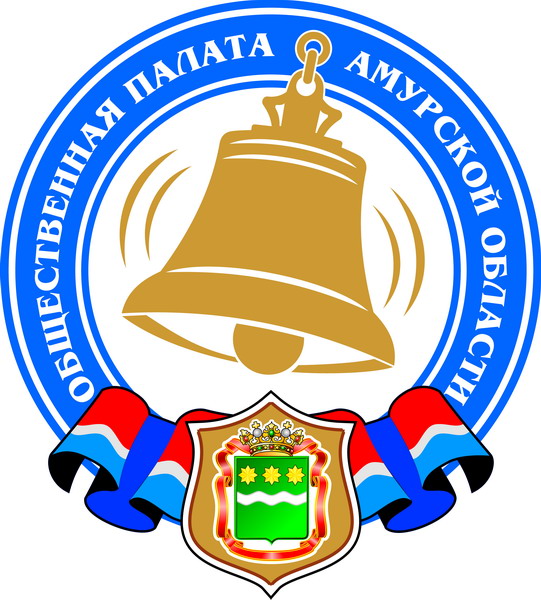 ПРОЕКТСОДЕРЖАНИЕ ВВЕДЕНИЕДоклад о состоянии и развитии гражданского общества в Амурской области подготовлен межкомиссионной рабочей группой Общественной палаты в соответствии со статьёй 19 Закона Амурской области от 28.12.2016 № 41-ОЗ «Об Общественной палате Амурской области» (с изменениями и дополнениями к Закону Амурской области от 04.06.2008 № 35-ОЗ «Об Общественной палате Амурской области»).При подготовке ежегодного Доклада о состоянии и развитии гражданского общества (далее - ГО) в Амурской области основное внимание было уделено структуре и функциям ГО, развитию гражданской активности и некоммерческих организаций (НКО), межсекторному взаимодействию институтов ГО (муниципальные общественные палаты, советы, структуры общественного контроля и др.). Особое внимание разработчиками Доклада было уделено социальной активности амурчан и анализу ключевых проблем в сфере качества жизни жителей области, протестным механизмам и социально-конструктивным инструментам выражения общественного мнения как формы гражданской активности и её отражению в СМИ, диссеминации опыта лучших практик развития ГО в муниципальных образованиях области.В Докладе использованы научные источники и публикации, раскрывающие теоретические подходы к структуре и функциям ГО, информационно-аналитические материалы федеральных органов государственной власти, Общественной палаты Амурской области, органов местного самоуправления, официальной статистики, различных общественных объединений, функционирующих на территории Амурской области. В Докладе были учтены рекомендации, принятые на седьмом форуме активных граждан «Сообщество», состоявшемся в октябре 2017 года в г. Владивостоке, организованном Общественной палатой Российской Федерации, на заседании ассоциации Общественных палат Дальнего Востока, состоявшемся в октябре 2017 года в г. Хабаровске.Основная цель Доклада – ознакомить жителей Амурской области с тенденциями развития ГО, направленными на расширение возможностей для самореализации граждан, повышение уровня доверия населения институтам ГО, укрепление социальной базы ГО, повышение качества институтов ГО, распространение ценностей ГО: инициативность, общественная активность, альтруизм и др. В Докладе дана количественная и качественная характеристика общественных институтов, непосредственно не включённых в структуры государства, позволяющих жителям области реализовать свои интересы и инициативы.Деятельность Общественной палаты Амурской области представлена в Докладе как системообразующий элемент ГО в части выполнения функций гражданского участия и контроля в субъекте.Институты ГО в Амурской области системно демонстрируют социокультурную направленность, патриотизм, общественную консолидацию, развитие волонтёрства и добровольчества. Это подтверждено результатами социологических исследований, проведённых рабочей группой, возглавляемой В.В.Проказиным.Члены межведомственной группы по подготовке Доклада выражают искреннюю благодарность всем, кто предоставил информацию по основным его разделам.В заключении приведены общие итоги деятельности Общественной палаты Амурской области IV созыва, которые могут быть использованы в деятельности органов государственной власти и местного самоуправления, общественных организаций и объединений, СМИ, направленной на развитие институтов гражданского общества.В Докладе отражена роль третьего сектора в экономике и общественно-политической жизни Амурской области.Особое внимание уделено взаимодействию органов власти и гражданского общества через повышение активности муниципальных общественных палат и общественных советов, институтов общественного контроля. ГЛАВА I. ПОНЯТИЕ И ПРИЗНАКИ ГРАЖДАНСКОГО ОБЩЕСТВАОпределение, структура и функции гражданского общества. Межсекторное взаимодействие институтов гражданского обществаВ отчётном Докладе Общественной палаты Амурской области о состоянии и развитии институтов гражданского общества в 2016 году был дан подробный анализ дефиниции понятия «гражданское общество», определена его структура и функции. В данном тексте Доклада нами использованы ключевые элементы этих содержательных постулатов, прежде всего для того, чтобы усилить акценты на межсекторном взаимодействии институтов гражданского общества, показать динамику понимания повышения качества институтов гражданского общества, укрепления его социальной базы, снижения региональных различий с точки зрения предпосылок для развития гражданского общества, широкого распространения его ценностей, соответствия качества человеческого потенциала конкретного субъекта России в его формировании и развитие стабильной обратной связи органов власти с населением через институты гражданского общества.Конституция Российской Федерации (ст.3, пп.1,2) провозглашает носителем суверенитета и единственным источником власти в Российской Федерации её многонациональный народ. Народ осуществляет свою власть непосредственно, а также через органы государственной власти и органы местного самоуправления. Вопросы отношения государственной власти и институтов гражданского общества, объединения их усилий по обеспечению общественного согласия и социальной стабильности актуальны и востребованы в современной России.Роль гражданского общества в развитии государства - определяющая.Из характеристик гражданского общества наиболее значимы: свободное волеизъявление граждан и соблюдение их прав и свобод, участие граждан в жизни общества, возможность граждан влиять на протекающие в обществе процессы, совпадение ожиданий общества с принимаемыми властью решениями, возможности для самореализации граждан, независимые средства массовой информации, наличие оппозиции, законопослушные граждане, добросовестно и честно выполняющие свои обязанности.Гражданское общество имеет сложную внутреннюю структуру, для которой характерно наличие в основном не вертикальных, как в государстве, иерархических связей, а горизонтальных, главным образом невластных соединений.Структуру гражданского общества можно представить в виде трёх взаимосвязанных составляющих: элементов, субъектов и институтов.Элементы гражданского общества представляют собой специфические правила и ресурсы, которые являются основой для возникновения и функционирования социальных практик. В качестве правил регулирования поведения субъектов и институтов гражданского общества выступают нормы общественной морали и этики, нормативные правовые акты международного, федерального и регионального уровней. К основным видам ресурсов, используемых для достижения социально значимых целей, относят правовые, организационные, кадровые, информационные, материально-технические, финансовые ресурсы.Субъектом гражданского общества является суверенная личность, обладающая экономической независимостью (право выбора форм и видов трудовой деятельности, в том числе предпринимательской), политической и идеологической свободой, имеет активную гражданскую позицию и несёт ответственность за свои поступки.Следовательно, гражданское общество представляет собой горизонтально структурированную совокупность независимых общественных организаций и ассоциаций, дистанцировавшихся от государственных и коммерческих структур и функционирующих в соответствии со своими целями и задачами ради реализации общественных интересов.Общественные организации объединяются в соответствии со своими целями и задачами, а также в рамках реализуемых проектов. Гражданское общество выполняет ряд важных социальных функций:Обеспечивает защиту частных сфер жизни человека и гражданина от необоснованной жёсткой регламентации государства и других политических структур.На базе ассоциаций гражданского общества создаются и развиваются механизмы общественного самоуправления.Гражданское общество является одним из важнейших и мощных рычагов в системе «сдержек и противовесов», стремления политической власти к абсолютному господству. Оно защищает граждан и их объединения от незаконного вмешательства в их деятельность государственной власти и тем самым способствует формированию и упрочению демократических органов государства, всей его политической системы. Для выполнения этой функции у него есть немало средств: активное участие в избирательных кампаниях и референдумах, акциях протестов или поддержки тех или иных требований, большие возможности в формировании общественного мнения, в общественных делах. 	Гражданское общество выполняет также функцию социального контроля по отношению к своим членам. Оно независимо от государства, располагает средствами и санкциями, с помощью которых может заставить индивида соблюдать общественные нормы, обеспечить социализацию и воспитание граждан. Гражданское общество выполняет также коммуникационную, стабилизирующую функции и своими институтами, организациями создаёт прочные структуры, на которых держится вся общественная жизнь. Задача институтов и организаций гражданского общества информировать государство о конкретных интересах граждан, удовлетворение которых возможно лишь силами государства. 1.2. Оценка тенденций развития гражданского общества в Амурской областиОдной из наиболее важных предпосылок обеспечения социально-экономического развития государства является уровень развития гражданского общества и эффективность его взаимодействия с НКО, бизнесом, органами государственной власти, местного самоуправления в решении социальных задач.В связи с этим среди основных форм межсекторного взаимодействия участников гражданского общества следует выделить:- социальное партнёрство, трёхсекторное взаимодействие и содействие благотворительности;- социальное предпринимательство;- общественно-государственное консультирование и общественный контроль;- поддержка инфраструктуры третьего сектора;- механизмы участия НКО в оказании социальных услуг, финансируемых из бюджетных источников;- поддержка развития территорий, механизмов местного самоуправления и жилищной реформы;- механизмы привлечения НКО к решению конкретных социальных проблем.	Задача создания эффективного взаимодействия органов государственной власти и местного самоуправления и граждан, их участия в выработке и принятии государственных решений по важнейшим вопросам жизни амурчан остаётся весьма актуальной.	Среди причин, затрудняющих взаимодействие между гражданским обществом и властью, является несовершенство законодательства, которое препятствует изменению существующей практики отношений, что в итоге приводит к появлению различий в понимании их задач и интересов.	Вторая причина связана с оценкой эффективности деятельности органов государственной власти и местного самоуправления. Данная причина была исследована в социологических работах, проведённых рабочей группой во главе с В.В.Проказиным. С этой целью респондентам были заданы вопросы:Вопрос: Как Вы оцениваете эффективность деятельности следующих органов государственной власти и местного самоуправления в Амурской области? Таблица 1	В 2015 году не ставился вопрос об оценке эффективности деятельности органов государственной власти и местного самоуправления в рамках социологического исследования по определению состояния и тенденций развития гражданского общества в Амурской области. Материалы исследований двух последних лет показали типичную для нашей страны ситуацию: более высокие оценки деятельности органов исполнительной власти в сравнении с оценкой деятельности органов представительной власти того или иного уровня. Деятельность губернатора области оценивается выше, чем деятельность Законодательного Собрания; работа администраций городов и сёл области оценивается выше, чем работа местных представительных органов. Это связано в том числе с тем, что граждане больше доверяют именно исполнительной власти (таблица ниже).Вопрос: Насколько Вы доверяете следующим органам государственной власти и местного самоуправления в Амурской области?Таблица 2Для эффективного межсекторного взаимодействия весьма важно создание оптимальной системы прямых и обратных связей между гражданским обществом и органами государственной власти, позволяющей вовлечь большое число жителей Амурской области в процесс принятия властных решений с их законодательным оформлением. В то же время следует отметить то, что формы взаимодействия общественных объединений с органами власти неоднозначны и, прежде всего, зависят от готовности, умения подчинить личные амбиции интересам общества, авторитета и влиятельности общественных объединений, осознания необходимости такого взаимодействия со стороны органов власти, их способности взаимодействовать с различными социальными слоями и группами.Нет сомнения в том, что для оценки тенденций развития гражданского общества необходим системный анализ процесса взаимодействия гражданского общества с государственной властью, органами местного самоуправления, т.к. в вопросе развития гражданского общества сохраняется ряд трудностей и проблем, ему препятствующих. Они обусловлены, прежде всего, тем, что исторически гражданское общество в России инициировалось «сверху», а не «снизу». Для изменения сложившейся ситуации необходимо взаимодействие между гражданским обществом и государством в виде двухстороннего диалога. Такой диалог возможен, если будут установлены:- постоянный обмен информацией о целях и средствах;- изучены и оценены взаимные возможности и намерения обеих сторон;- обеспечено воздействие друг на друга.	В социологических науках выделяют две стратегии взаимодействия: доминирование и сотрудничество. Как показывает практика, наиболее оптимальный путь развития гражданского общества лежит через сотрудничество, а путь социального партнёрства – единственный путь взаимодействия. Доминирование одного над другим невозможно, т.к. это порождает конфликты и неприязнь, усугубляет недоверие, подрывает демократические постулаты развития государства.	Анализ тенденций развития гражданского общества, полученный в ходе социологических исследований, проводимых в Амурской области в 2016-2017 годах, позволяет утверждать тот факт, что возможности эффективного взаимодействия и диалог гражданского общества и власти определяются рядом факторов:1) уровнем гражданского сознания лидеров общественных объединений и инициативных граждан; 2) стремлением правящей элиты к сотрудничеству с институтами гражданского общества; 3) социальной, экономической, правовой и политической ситуацией в стране; 4) интегрированностью в деятельность организаций международного гражданского общества;  5) уровнем информационной прозрачности и открытости управленческих решений для граждан.	Практика становления и развития гражданского общества в Амурской области показывает, что процесс сближения стратегических целей гражданского общества и государства позволяет наметить пути в решении наиболее острых социальных проблем. Гражданское общество, развиваясь, освобождает государство от проблем, в решении которых оно, в принципе, не может быть эффективным. В этом и заключён смысл взаимодействия гражданского общества и государства.Кроме того, в мониторинговых исследованиях разработчиков Доклада сохраняется тенденция, при которой жители, отметившие нарушение и ущемление их прав и свобод, показывают достаточно высокий уровень гражданской активности, в том числе и в вопросах, носящих протестный характер.Следует отметить тот факт, что на социальное самочувствие граждан, оценку соблюдения их прав и свобод, уровень их доверия власти негативное влияние оказали резонансные события в сфере коррупционных скандалов с рядом федеральных и региональных чиновников, прежде всего, в высших эшелонах государственной власти, что, несомненно, сказалось на оценке уровня легитимности власти. Власть легитимна тогда, когда соблюдается законность, демонстрируется её ответственность перед жителями области. Легитимность власти есть не что иное, как положительное отношение общества к власти, принятым областным законам, формам и методам правления. Разработчики Доклада едины во мнении о том, что резонансные события в сфере коррупции, имевшие место в 2016 и в 2017 годах, оказали определённое влияние на ответы респондентов, среди которых 29,7% указали причиной нарушения прав и свобод человека – «коррумпированность власти», а 25,5% респондентов отметили «бюрократизм власти», ещё 20,4% респондентов указали на «несовершенство законодательства», с одной стороны, а с другой – 19,8% респондентов указали на «низкую правовую культуру населения». Как известно, основой формирования доверия в обществе является развитие правовой культуры, гражданственности. В связи с этим улучшение правовой культуры населения Амурской области, по мнению разработчиков Доклада, несомненно, повысит уровень доверия власти, развитие диалоговых форм взаимодействия власти и общества, что в результате обеспечит развитие демократии российского общества в целом.1.3. Механизмы поддержки гражданского общества со стороны органов властиПроблема поиска механизмов поддержки гражданского общества со стороны органов государственной власти весьма актуальна. Отсутствие стабильно функционирующей системы взаимодействия власти и общественных структур, неразвитость институтов гражданского общества способны негативно отразиться на процессе развития демократического правового государства.В настоящее время в России накоплен определённый опыт создания моделей взаимодействия власти и общества, при этом наибольшую разработанность получило взаимодействие по типу «НКО-власть», в котором выделено три его разновидности:Квазисоветские – традиционно сложившиеся в советский период способы взаимоотношений граждан и власти, перенесённые в современность после определённого ретуширования, но не претерпевшие сущностных изменений.Инновационные – новые или крайне редко применявшиеся в доперестроечный период методы сотрудничества, появление которых стало возможным в связи с изменением государственного устройства и доминирующего типа экономических отношений.Мутантные – взаимодействия, объединившие в себе особенности первых двух видов, при этом в основе лежит низкий квазисоветский вариант сотрудничества, обладающий при этом внешними свойствами, характерными для инновационных методов.Среди инновационных механизмов взаимодействия были выделены следующие основные пять видов: конкурсные, социально-технологические, организационно-структурные, процедурные, а также комплексные или комбинированные механизмы.Л.И.Якобсон с соавторами выделили такие три типа способов сотрудничества органов государственной власти и МСУ с НКО, как:- взаимное информирование и координация деятельности;- участие НКО в реализации государственных и муниципальных программ;- стимулирование государством развития деятельности НКО.Однако все эти модели и способы сотрудничества не нашли должного применения в определении механизмов взаимодействия власти и общества, прежде всего потому, что в каждом из них сохранялся квазисоветский вариант взаимодействия.На наш взгляд, наиболее приемлемы для анализа региональной специфики механизмов поддержки гражданского общества со стороны органов власти могут быть три модели:- нормативная, основанная на либеральной традиции, в рамках которой НКО выступают важными институтами, осуществляющими связь между публичной и частной сферами;- легитимационная, в рамках которой НКО выполняют важные функции на «входе» политической системы, функции артикуляции и агрегации интересов;- инструментальная, в которой во главу угла ставится инструментальная функция эффективного решения социальных проблем.Исходя из предложенных моделей выделяются три варианта взаимодействия органов власти и гражданских структур: сотрудничество, отсутствие сотрудничества (игнорирование) и конфронтация. При этом сотрудничество может быть основано на партнёрских взаимоотношениях по следующим типам:А. Партнёрское взаимодействие1. Модель поддержки развития НКО, или «модель садовника». Органы как федеральной, так и региональной власти принимают нормативные акты, способствующие появлению и развитию независимых общественных организаций как основы зарождающегося гражданского общества, и предпринимают конкретные действия по поддержке развития таких организаций.2. Партнёрская модель, при которой государственные органы понимают важность независимых неправительственных организаций и не пытаются ими управлять, а участвуют в различных формах диалога с НКО в виде «переговорных площадок» и иных форм.3. «Модель архитектора». Организации гражданского общества формируют публичную политику, предлагая повестку дня, а также решения определённых проблем, предлагают и участвуют в реализации реформы конкретных институтов государственной власти, участвуют в создании новых органов государственной власти, обучают и воспитывают чиновников государственных структур.Б. Взаимодействие, основанное на доминировании власти4. Патерналистская модель. Государство разрешает определённую автономию неправительственных организаций при условии, что те не вмешиваются в дела власти, а также обеспечивают поддержку соответствующих кандидатов на выборах. В обмен на политическую лояльность властные структуры обеспечивают определённую поддержку деятельности подобных организаций – путём представления бесплатных помещений или льготной аренды, путём прямого финансирования, оказания преференций при распределении грантов и иными способами.В. Отсутствие взаимодействия (игнорирование)5. Модель игнорирования, когда государство не замечает большинство НКО, не мешает, но и не помогает их деятельности. Такая модель может быть реализована в условиях разнообразной негосударственной поддержки деятельности НКО, с одной стороны, и концентрацией власти на разнообразных политических и экономических проблемах, с другой.Г. Конфронтация6. Модель «Борьбы с противником». В рамках этой модели представители государства видят (как правило, неоправданно) в лице независимых неправительственных организаций, в первую очередь правозащитного толка, не желающих «встраиваться» в патерналистскую модель, опасность для собственной власти и стараются осложнить их деятельность или даже их закрыть. При этом финансирование из международных фондов трактуется как превращение такой организации в «агента иностранного влияния».7. Модель «Гражданского неповиновения». В условиях нарушения властью гражданских прав человека и политических свобод ряд общественных организаций и отдельных лиц избирает тактику гражданского неповиновения – участия в несанкционированных митингах, пикетах, других действиях, вызывающих репрессивные действия власти, переходя тем самым уже фактически в плоскость политической борьбы. Органами власти такое поведение часто трактуется как экстремистское, вместе с тем право на гражданское неповиновение в ряде работ рассматривается как одно из важных политических прав. Участие жителей Амурской области в деятельности органов исполнительной власти – есть одна из форм реализации суверенитета граждан в осуществлении важнейшего вида государственной власти, составляющая административно-правовой статус гражданина, представляющего возможность действовать для государства и для общественного блага. Кроме того, такое участие жителей обеспечивает исполнительной власти публичность, открытость, взаимодействие с демократическими институтами, общественную поддержку, предотвращение конфликтов в обществе.Для участия жителей Амурской области в вопросах управления государством важно насколько они осведомлены о существующих общественных некоммерческих организациях и их инициативах. В исследованиях, проведённых рабочей группой под руководством В.В.Проказина, дан анализ по данному вопросу в разрезе 2015-2017 годов.Вопрос: О каких общественных и других некоммерческих организациях и инициативах в Вашем населённом пункте Вы знаете или хотя бы слышали? (множественный ответ)Таблица 3Самыми узнаваемыми из НКО в течение последних лет остаются политические партии и профессиональные союзы. Однако известность профессиональных союзов постепенно падает. Кроме них в качестве наиболее известных респонденты также называют ветеранские организации, общества инвалидов, домовые комитеты, старших по домам и подъездам, общества защиты прав потребителей и др. Очередной вопрос имел задачей определение наиболее приемлемых для граждан форм участия в деятельности каких-либо общественных объединений, гражданских инициатив, некоммерческих организаций. Самой привлекательной формой оказалось участие в собраниях, конференциях, отдельных мероприятиях. Вопрос: Готовы ли Вы к объединению для совместных действий с другими людьми, если Ваши и их интересы совпадают?Таблица 4Этот вопрос предполагал выявление готовности респондентов к совместным действиям с другими людьми для реализации совпадающих интересов. Опросы показывали неизменную (по крайней мере, на словах) готовность к подобным действиям большей части опрашиваемых. Вопрос: Вы хотели бы в ближайшие два-три года принять участие в деятельности каких-либо общественных объединений, гражданских инициатив, некоммерческих организаций? Если да, то в каких формах Вы могли бы участвовать? (множественный ответ)Таблица 5Анализ результатов выборки ответов респондентов за 2015-2017 годы позволяет утверждать тот факт, что 23,1% респондентов 2017 года готовы быть членами общественных организаций, инициаторами в их деятельности, что более чем в 3 раза выше, чем в 2015 году, но при этом респонденты отмечают, что они готовы участвовать в этой работе на условиях оплаты. В то же время по сравнению с 2015 годом увеличилось число респондентов, готовых помогать финансами, пожертвованиями с 1% до 7,9%. Следует отметить, что количество респондентов, незнакомых с общественными объединениями, в 2017 году уменьшилось по сравнению с 2016 годом (9,4% - 2017 в соответствии с 13,8% в 2016 году) и резко уменьшилось по сравнению с 2015 годом (71%). Эти показатели дают нам основания полагать, что современные управленческие методы, основанные на информационной открытости исполнительных органов власти, как и активное вовлечение широкой общественности в процесс принятия и реализации решений создают условия для развития гражданского общества в Амурской области.Для того, чтобы гражданское общество стало действенным механизмом в решении государственных проблем, оно должно быть нацелено на решение разноплановых задач:- формирование активного гражданина;- формирование финансовых и материальных средств, социально-политических и профессиональных знаний;- расширение организационно-правовых форм участия граждан;- развитие ключевых форм взаимодействия органов исполнительной власти и граждан и др.Среди форм взаимодействия органов исполнительной власти и жителей Амурской области наибольшее распространение получили:обращения (индивидуальные, коллективные);круглые столы, совещания, конференции, публичные слушания, форумы;общественная экспертиза решений.Особое внимание в 2017 году исполнительная власть области уделила использованию информационных технологий. Это не только предоставление широкого перечня сведений, обязательных для размещения в сети интернет, но и открытое общение в Instagrame, блогах, твиттере, посредством которого был обеспечен «информационный диалог» с жителями области.В практику работы Общественной палаты Амурской области введено участие членов палаты в заседаниях Законодательного Собрания, в совещаниях при Правительстве области с целью расширения демократизирующих практик гражданского участия в государственной управленческой деятельности.Определённое значение в анализируемом периоде имели переговоры и посредничество, прежде всего по вопросам распространения социальных болезней – наркомания, СПИД (ВИЧ-инфекция), безработица, социальная защита и поддержка граждан пожилого возраста, детей-сирот и детей, оставшихся без попечения родителей, детей с ОВЗ и детей-инвалидов, ветеранов вооружённых сил и ветеранов боевых действий.Немаловажное значение в развитии гражданского общества имеет взаимодействие гражданского общества с уголовно-исполнительной системой.Таким образом, в области накоплен определённый опыт по использованию многообразных форм согласованной деятельности институтов гражданского общества и органов государственной власти. Определены тенденции их взаимодействия. Выделены принципы аутсорсинга и субсидиарности.С позиций административного права важен вопрос: «Как далеко необходимо идти в допуске граждан и структур гражданского общества к подготовке и принятию решений органами исполнительной власти?» Как и то, что государственным служащим не может быть отведена роль советников для институтов гражданского общества.По мнению ряда социологов, в данном вопросе приемлема позиция – «исполнительным органам – силу власти; гражданам – силу мнений».Наиболее приемлемыми формами взаимодействия органов исполнительной власти и граждан остаются, прежде всего, контакты органов исполнительной власти с лидерами политических партий, общественных объединений, движений, ассоциаций, различных конфессий и т.д. На наш взгляд, опросы общественности могут наглядно отражать репрезентативные мнения и оценки деятельности должностных лиц, выполнения решений органов исполнительной власти в тех случаях, когда иные формы контактов с гражданами не дают объективной и оперативной информации. Опросы особенно важны тогда, когда речь идёт о решениях, затрагивающих непосредственно жизнь населения, в частности касающихся ЖКХ, государственных и иных публичных услуг: телефонных компаний, социальных служб и др.Доступ граждан к информации о деятельности государственных органов является предметом конституционных норм (ст. 24, 29, 42 Конституции Российской Федерации), поэтому механизм реализации отражён в федеральных законах. Институтом, призванным выполнять роль посредника между властью и представителями различных социальных групп, является Общественная палата как субъекта, так и России в целом.Общественная палата наделена консультативно-совещательными полномочиями, а её решения носят рекомендательный характер.Настоящий Доклад отражает деятельность Общественной палаты Амурской области по наиболее значимым проблемам жителей, в том числе и по анализу социальной активности граждан как основы развития гражданского общества.ГЛАВА II. СОЦИАЛЬНАЯ АКТИВНОСТЬ АМУРЧАН2.1. Социальная активность граждан как основа развития гражданского обществаАнализируя специфику функционирования и развития гражданского общества в Амурской области, следует подчеркнуть главенствующую роль социальной активности граждан.Социальная активность амурчан характеризуется недостаточной вовлечённостью в решение общественных интересов, что, на наш взгляд, связано с целым рядом факторов и условий, в том числе с особой ментальностью дальневосточников, демонстрирующих сдержанность в проявлении протестных явлений. Этих факторов мы подробно коснулись в отчётном Докладе 2016 года.Подтверждением сказанному являются результаты социологических исследований по определению состояния и выявлению основных тенденций развития гражданского общества в Амурской области в 2015, 2016, 2017 годах. В сравнении с 2016 годом был увеличен расчётный объём этих исследований.Настоящее исследование в форме массового опроса населения Амурской области проводилось в сентябре 2017 года. Опрос проводился методом анкетирования. Исследование является выборочным, квотным. Объём реализованной выборочной совокупности составил 1493 человека, что соответствует расчётному объёму (1500 респондентов). Отбор респондентов проводился по 2 параметрам: полу и возрасту. Были отбракованы 7 анкет, в которых не были даны ответы на ряд вопросов.Реализованная выборочная совокупность является репрезентативной, её состав и структура отражают состав и структуру генеральной совокупности. Расчёт выборочной совокупности основывался на данных Амурской избирательной комиссии «Численность избирателей (участников референдума), зарегистрированных на территории Амурской области, по состоянию на 01.07.2017 года». Таблица 6Таблица сопряжённостиТехническое задание на проведение работ включало достижение следующих целей:- определить уровень правового сознания населения по критериям «реализация прав и свобод», «предполагаемые причины нарушения прав и свобод человека», «действия в случае нарушения прав и свобод человека»;- изучить вовлечённость граждан в общественно-политическую жизнь (оценка гражданами собственной гражданской активности и её признаков, оценка уровня участия/неучастия в общественно-политической жизни, оценка участия и готовности к участию в протестных формах и социально-конструктивных инструментах выражения общественного мнения);- определить уровень доверия и изучить общественную оценку эффективности деятельности органов государственной власти Амурской области и органов местного самоуправления;- определить уровень доверия населения и изучить общественную оценку эффективности деятельности некоммерческих организаций (готовность к объединению, осведомлённость о деятельности НКО, условия участия); - изучить основные проблемы, волнующие население в социально-экономической и общественно-политической сферах;изучить уровень этноконфессиональной напряжённости в Амурской области; - определить ключевые события, оказавшие, по мнению населения, существенное влияние на динамику развития гражданского общества в 2017 году;- проанализировать динамику по изучаемым показателям в сравнении с 2015 и 2016 гг. (для показателей, ранее включаемых в исследование).Первый содержательный вопрос предполагал выявление оценки людьми своей принадлежности к людям, имеющим активную гражданскую позицию. Как показал опрос, более 70% опрошенных относят себя к тем, кто имеет активную гражданскую позицию.Вопрос: Относите ли вы себя к людям, имеющим активную гражданскую позицию?Таблица 7Вопрос: Важным признаком гражданского общества является уважение и реализация гражданами прав и свобод личности. Оцените свои знания прав и свобод человека по 5-балльной шкале, в которой 1 – низкий уровень, 5 – высокий уровень знания, отметив соответствующую позицию на числовой осиТаблица 8Результаты опроса показывают, что опрошенные со временем всё более высоко оценивают свои знания прав и свобод.Вопрос: Как бы Вы оценили реализацию конституционных прав и свобод человека и гражданина в нашей стране?Таблица 9	Данные таблицы показывают, что, по мнению респондентов, уровень реализации прав и свобод в России в течение 3 последних лет существенно не вырос.Вопрос: Какими из перечисленных ниже прав и свобод Вы реально обладаете (реализуете)? (множественный ответ)Таблица 10В течение последних лет набор прав и свобод, которыми, по мнению респондентов, они обладают реально не изменился: право на жизнь, на труд, на владение собственностью, на бесплатную медицинскую помощь, на образование, на информацию, на свободу слова, свободное перемещение по стране и др.Вопрос: Что, по Вашему мнению, является причиной нарушения прав и свобод человека? (множественный ответ)Таблица 11Как видно из таблицы, если в 2015 году главными причинами нарушения прав и свобод граждане назвали несовершенство законодательства и бюрократизм власти, то в последнее время все обозначенные в вопросе причины, по мнению респондентов, имеют примерно равное значение: это и несовершенство законодательства, бюрократизм власти, коррумпированность власти и низкая правовая культура населения.Вопрос: Как Вы поступите в случае нарушения Ваших прав и свобод? (множественный ответ)Таблица 12	Как и прежде, респонденты в случае нарушения их прав и свобод предполагают обращаться, в первую очередь, в суды, в том числе Конституционный Российской Федерации. К сожалению, скорее всего, роль уполномоченного по правам человека рядовому гражданину не ясна.Вопрос: Какова, по Вашему мнению, степень включённости граждан в общественно-политическую жизнь?Таблица 13	Мнение граждан относительно оценки собственной включённости в общественно-политическую жизнь остаётся стабильным: граждане считают её чрезвычайно низкой.Вопрос: Каковы, по Вашему мнению, причины неучастия граждан в общественной жизни? (множественный ответ)Таблица 14	При ответе на вопрос о том, какие, по их мнению, причины порождают неучастие граждан в общественной жизни, в 2015 году значительное число респондентов затруднилось с ответом и в качестве главных назвали недоверие в отношении власти и безрезультативность инициатив и действий. В последующих опросах перечень таких причин, играющих значительную роль, расширился: нечестные выборы, привычка молчать, невыполнение властью своих обязательств, лень самих людей, бюрократизм, отсутствие интереса к политике.Феномен гражданской активности в значительной степени связан с развитием самих институтов гражданского общества, которые проходят непростой процесс становления и развития и на данный момент проявляются в самых разнообразных формах.Институтом гражданского общества является определённая форма организации, регулирования, упорядочения общественной жизни, деятельности и поведения людей, направленная на реализацию определённых целей и задач, на разрешение собственных и коллективных интересов. Всё многообразие институтов гражданского общества можно представить в виде четырёх основных секторов: экономического, политического, социального и социокультурного.В понимании структуры и функций гражданского общества нами, как и прежде, сделан акцент на трёх его важных элементах: Гражданское общество - это люди и проявляемая ими социальная (гражданская) активность. Гражданское общество – это специфическая совокупность коммуникаций и социальных связей, оформленная в деятельности самых разнообразных общественных структур.Гражданское общество - это реальная возможность граждан, общественных структур, институтов гражданского общества влиять на процессы демократии, влиять на процессы развития нашего общества, влиять на принятие управленческих решений, касающихся жизни граждан.Кроме этих элементов гражданского общества, были выделены ещё три его фундаментальные основы, позитивно отражающие желание граждан проявлять свою социальную активность, причём не только позитивного характера, но и выраженную в протестных настроениях. Среди них:«Социальное самочувствие граждан», определяемое степенью комфортности проживания, уровнем и качеством жизни, оценкой проблем жизнедеятельности граждан.«Оценка соблюдения прав и свобод граждан», основанная как на личном опыте, так и на основе собственных наблюдений за происходящими событиями. «Уровень доверия граждан» власти, социальным и политическим институтам.В исследованиях, проведённых рабочей группой, именно эти фундаментальные основы, отражающие позицию жителей Амурской области, дают нам основания полагать, что процессы развития форм общественно-государственного и общественно-муниципального взаимодействия по-прежнему актуальны.Нами учитывался тот факт, что структуры гражданского общества являются промежуточным звеном между государством и населением, которые могут подвергнуть сомнению способы решения государственной и муниципальной властями или выразить признание и готовность поддержать власть в решении стоящих проблем, а возможно, и предложить свои варианты, выдвинуть альтернативные меры. Как показывает практика исследования проблемы социальной активности жителей Амурской области, в их менталитете отражён традиционный подход, свойственный российскому обществу в отношении социальной активности и гражданских инициатив: при наличии проблем активность возрастает, при их отсутствии - снижается. Всё больше в общественном сознании укрепляются представления об общерегиональном единстве жителей Амурской области; формировании для большинства амурчан общих ценностей, норм и представлений, не связанных и не зависящих от этнической и религиозной принадлежности, социального положения, политических взглядов и пристрастий, что особенно важно для территории с «проточной цивилизацией», выполняющей трансконтинентальную роль между Востоком и Западом, каковой является Амурская область.В тексте Доклада приведены примеры социальной активности амурчан, в том числе участие в социально-конструктивных формах общественной активности и выражения собственного мнения. Так, на вопрос: В каких социально-конструктивных формах общественной активности и выражения собственного мнения Вы готовы участвовать? (множественный ответ) были получены следующие ответы:Таблица 15По данному вопросу провести анализ за последние 3 года не представляется возможным, т.к. в 2015 году вопрос о том, в каких социально-конструктивных формах общественной активности и выражения собственного мнения готовы участвовать респонденты, не задавался. Опросы 2016 и 2017 годов выявили предпочтительную форму – «участие в решении вопросов и проблем муниципального сообщества (участие в решении проблем ЖКХ, благоустройстве территории, организации досуга и культурно-массовых мероприятий, охране окружающей среды, обеспечении охраны общественного порядка и личной безопасности граждан)»: более половины опрошенных и в прошлогоднем опросе и нынешнем отметили именно её.	В социальной активности граждан особое значение имеет вопрос понимания жителями области наиболее острых общественных проблем. На вопрос: 	Какие общественные проблемы Вы считаете самыми острыми и первоочередными для решения? (множественный ответ) были получены следующие варианты ответов: Таблица 16В 2015 году самыми острыми и первоочередными проблемами амурчане назвали следующие (в порядке убывания рейтинга для респондентов): инфляция и рост цен на товары и услуги, безработица, уровень жизни населения, ситуация в сфере здравоохранения, пенсионное обеспечение, ситуация в сфере ЖКХ, экономический кризис, преступность, положение России в мире, алкоголизм и наркомания, коррупция и бюрократизм, терроризм, положение молодёжи, ситуация в сфере образования, экология и состояние окружающей среды. За 3 последних года в оценке респондентов эти приоритеты практически не изменились, как видно из таблицы выше.Однако повышение социальной активности граждан – важный показатель развития местного самоуправления, которое представляет не только первый уровень власти, но является важнейшим элементом гражданского общества, реальную школу гражданской активности и инструментом вовлечения граждан в решение многих социальных проблем. Именно поэтому жители Амурской области связывают обеспечение своей жизнедеятельности с местной властью, понимая каким должно быть её место в системе публичного управления. На практике имеет место ситуация нечёткого распределения компетенций между районной властью и властью конкретного поселения, между муниципальной и региональной властями. Сохраняется у населения восприятие районной власти как «главной» административной власти на своей территории.В качестве причин сохраняющейся невысокой социальной активности населения области можно выделить:- сохранение определённых черт позднесоветского менталитета;- сохранение в сознании муниципальных чиновников «советских» императивов;- ограниченность возможностей муниципальной власти в решении проблем.Несмотря на то, что в отчётном периоде значительно выросло число общественных советов, общественных палат муниципального уровня, этому вопросу посвящён самостоятельный раздел Доклада, это не привело к значительному повышению социальной активности граждан в решении указанных респондентами проблем.2.2. Анализ ключевых проблем в сфере качества жизни амурчан2.2.1. Общий анализ проблемВ разделах Доклада нами проанализированы наиболее острые проблемы, связанные с социальным самочувствием граждан, соблюдением их прав и свобод, обращением граждан в уполномоченные органы власти, к уполномоченному по правам человека, и другие. На основе анализа ответов респондентов на вопросы, связанные с ключевыми проблемами в сфере качества жизни амурчан, нами были выделены 2 группы проблем:  Внутригосударственные:- экономические (рост цен на товары и услуги, в том числе услуги ЖКХ, безработица и др.);- социальные (трудовая миграция, наркомания, пьянство, ВИЧ-инфекция, преступность, необеспеченность кадрами организаций здравоохранения, образования и др.).Международные:- экономические (снижение товарооборота со странами АТР, санкции Запада, военные события в Сирии и Украине и др.);- политические (усиление информационного воздействия и угроза терроризма, блокада участия России в Олимпийских играх и др.).	Среди экономических проблем на первое место, как и в предыдущие годы, вышли проблемы ЖКХ: сохраняющиеся высокие платежи по услугам ЖКХ и низкое качество их выполнения, высокие цены на покупку/аренду жилья, ставки ипотечного кредитования и др.	Анализ обращений граждан в судебные органы по итогам 2017 года не был приведён в связи с отсутствием данных на момент запроса. Здоровье населения	Приоритетным направлением в здравоохранении Амурской области является оказание доступной и качественной медицинской помощи населению.По результатам работы министерства здравоохранения области в 2017 году достигнуты следующие целевые показатели, установленные Указом Президента Российской Федерации от 07.05.2012 № 598 «О совершенствовании государственной политики в сфере здравоохранения», Планом мероприятий («дорожной картой») «Изменения в отраслях социальной сферы, направленные на повышение эффективности здравоохранения в Амурской области» (далее - «дорожная карта»), утверждённым распоряжением Правительства Амурской области от 01.03.2013 № 19-р (ред. от 21.11.2017). В Амурской области за 11 мес. 2017 года родилось 8711 чел., что
меньше на 8,9% (850 чел.) аналогичного периода 2016 года (9561 чел.).Диаграмма 1Естественная убыль населения за 11 мес. 2017 года составила минус 1097 чел., что на 604 чел. ниже аналогичного периода 2016 года (минус 493 чел.). Диаграмма 2Показатель общей смертности составил 13,4 на 1000 населения, что
ниже на 1,5% аналогичного периода 2016 года (13,6), но на 3,0% выше
целевого показателя, утверждённого «дорожной картой» (13,0 на 1000
населения).Диаграмма 3Показатель смертности от болезней системы кровообращения
составил 377,7 на 100 тыс. населения, что ниже на 23,8% аналогичного
периода 2016 года (495,4) и на 49,4% ниже целевого показателя, утверждённого «дорожной картой» (745,2).Диаграмма 4Показатель смертности от туберкулёза составил 11,7 на 100 тыс.
населения, что на 16,5% ниже аналогичного периода 2016 года (14,0) и ниже на 64,0% целевого показателя «дорожной карты» (32,5).Диаграмма 5Показатель смертности от новообразований (в том числе
злокачественных) составил 194,9 на 100 тыс. населения, что ниже на 2,6%
аналогичного периода 2016 года (199,7), но на 21,3 % выше целевого
показателя «дорожной карты» (160,5). Но данный показатель на 1,5% ниже показателя по РФ (197,5), на 1,9% ниже показателя по ДФО (198,4).Диаграмма 6Показатель смертности от внешних причин в Амурской области за 11 мес. 2017 года составил 195,5 на 1000 населения, что на 6,7% ниже показателя за аналогичный период 2016 года (209,4). Диаграмма 7За 11 мес. 2017 года умерло от внешних причин 1433 гражданина области, что на 111 чел. меньше аналогичного периода 2016 года (1544 чел.).Диаграмма 8Показатель смертности от транспортных несчастных случаев за 11 мес. 2017 года составил 22,1 на 100 тыс. населения, что выше на 57,8% показателя за аналогичный период 2016 года (14,0). Диаграмма 9Показатель смертности от дорожно-транспортных происшествий составил 18,0 на 100 тыс. населения, что выше на 74,8% аналогичного периода 2016 года (10,3) и на 60,7% выше целевого показателя на 2017 год (11,2 на 100 тыс. населенияДиаграмма 10Основной причиной невыполнения показателя является управление транспортными средствами в состоянии алкогольного опьянения, с превышением допустимой скорости движения, что приводит к тяжёлым травмам в результате ДТП. Доля случаев наступления смерти на месте ДТП по данным мониторинга составила 75,8%. Из числа погибших в результате ДТП все имели травмы, не совместимые с жизнью.В целях повышения доступности медицинской помощи населению области организована выездная работа с привлечением медицинских работников из медицинских организаций г. Благовещенска с обязательным доведением до населения времени прибытия специалистов - для оказания медицинской помощи населению, проживающему в сельской местности, в т.ч. в труднодоступных населённых пунктах.Согласно плану выездов каждый населённый пункт муниципального образования закреплён за медицинским работником, который оказывает медицинскую помощь населению подведомственной территории, в том числе на дому, предоставляет курьерские услуги по доставке лекарственных препаратов, организует население для проведения профилактических медицинских осмотров и диспансеризации. За каждой медицинской организацией первого уровня закреплены кураторы из числа главных врачей областного центра.За 2017 год медицинскими организациями области в соответствии с утверждёнными планами осуществлено 4595 выездов бригад специалистов (2016 г. - 4379), в ходе которых обследовано жителей 111,8 тыс. чел. (2016 г. – 123,5 тыс. чел.), в т.ч. 42,7 тыс. детей (2016 г. – 52,2 тыс. детей). Диаграмма 11В результате проведённой работы возросло число впервые выявленных заболеваний, что способствовало своевременному взятию пациентов на диспансерное наблюдение, своевременному назначению лечения. В рамках Территориальной программы государственных гарантий
оказания населению Амурской области бесплатной медицинской помощи в
2017 году проведена диспансеризация определённых групп взрослого
населения (далее - диспансеризация), в которой приняли участие 40 медицинских организаций, в том числе 27 подведомственных министерству здравоохранения области.В проведении диспансеризации принимали участие 24 мобильные
медицинские бригады (2016 год - 23), которыми осмотрено 3% от общего числа охваченных диспансеризацией. По итогам 2017 года диспансеризацией охвачено 120 350 человек (2016 год - 117476 человек), что составляет 92% (2016 год - 97,1%) от плана 2017 года (130812 человек).Диаграмма 12	В структуре граждан, прошедших диспансеризацию: мужчин - 43,1%, женщин - 56,9%; работающих - 53,9 % (2016 год -53,5%); проживающих в сельской местности - 23,3%.	- 1 группа здоровья определена - 33,7% (2016 год- 35,4%).	- 2 группа здоровья - 15,6% (2016 год - 20,9%).	- 3 группа здоровья - 50,7% (2016 год - 43,6%).Диаграмма 13По результатам проведённых обследований граждан, прошедших диспансеризацию:установлено диспансерное наблюдение за 47 тыс. чел. - 39,4% (2016 год - 44,7 тыс. человек -37,5%);назначено лечение 45,6 тыс. человек - 38,2% (2016 год - 39,3 тыс. человек – 33%); направлено на дополнительное диагностическое исследование, не входящее в объём диспансеризации, 6,2 тыс. человек - 5,2% (2016 год - 6,1 тыс. человек - 5,1%);оформлено направление на санаторно-курортное лечение 907 человек - 0,7% (2016 год - 1,4 тыс. человек - 1,1%); направлено на получение специализированной медицинской помощи, в т.ч. ВМП, - 186 чел. - 0,2 % (2016 год - 0,8%);кратким профилактическим консультированием охвачено 119140 человек – 100% (2016 год – 100%);проведено углублённое индивидуальное профилактическое консультирование 28,3 тыс. человек - 23,7% (2016 год -18,1%);проведено профилактическое консультирование групповое – 10,2 тыс. чел. – 8,5% (2015 год – 8,1%);число письменных отказов от прохождения отдельных осмотров (консультаций), исследований в рамках диспансеризации составило 12 отказов - 0,01% (2016 год – 472 отказа – 0,3%).число письменных отказов от прохождения диспансеризации в целом - 61 отказ - 0,05% (2016 год - 160 отказов - 0,1%). Диаграмма 14Одним из основных принципов в борьбе с туберкулёзом является организация профилактических мероприятий, обеспечивающих раннее выявление и предупреждение распространения заболевания. Основным методом обследования взрослого населения и детей старше 15 лет является флюорография органов грудной клетки. В области разработан и внедрён мониторинг флюорографического обследования населения старше 15 лет, включающий в себя планирование, учёт, отчётность и оценку результатов. За 2017 год флюорографическим обследованием охвачено 608855 жителей области, что составляет 93,8% к плану года (649100 чел.), что выше на 0,1% показателя 2016 года (93,7%, факт - 608247чел., план - 649153 чел., ДФО 2016г.- 65,3; РФ 2016г. - 63,2). Показатель в 1,4 раза выше, чем по Дальневосточному Федеральному округу и Российской Федерации.Диаграмма 15По результатам ежемесячно проводимого мониторинга обследования населения области передвижными флюорографическими установками в 2017 году охвачено 49458 человек, что составило 88,5% от количества населения, подлежащего обследованию (55904 чел.), что выше на 15% показателя 2016 года (73,5%, факт – 47209 чел., план - 64233 чел.).Диаграмма 16В Амурской области отмечается рост доступности высокотехнологичной медицинской помощи (ВМП) жителям области. В 2017 году ВМП оказана 5075 пациентам, что выше в 7,6 раза числа пролеченных в 2009 году и выше на 12% числа пролеченных в 2016 году (4537). В 2017 году в рамках Соглашения между Правительством Амурской области и Минздравом РФ «О предоставлении в 2017 году субсидии из федерального бюджета бюджету Амурской области в целях софинансирования расходов, возникающих при
оказании гражданам РФ ВМП, не включённой в базовую программу ОМС» предусмотрено государственное задание за счёт средств федерального и областного бюджетов для 52 пациентов - ВМП им оказана по профилю сердечно-сосудистая хирургия в АОКБ.Фактическое исполнение государственного задания составило 100%.В 67 федеральных клиниках за счёт средств федерального бюджета пролечен 961 амурчанин. За счёт средств ОМС пролечено 3114 пациентов. В 6 медицинских организациях области, имеющих лицензию на оказание ВМП, получили лечение 2789 человек.Диаграмма 17Показатель младенческой смертности традиционно относится к тем показателям, по уровню которых оцениваются не только состояние репродуктивного здоровья, качество и доступность медицинской помощи, но и социально-экономический статус населения, эффективность социальной политики. В Амурской области по итогам 11 месяцев 2017 года показатель младенческой смертности (далее Мл.С.) по данным Амурстата составил 4,5 на 1000 родившихся живыми, что ниже показателя по ДФО (5,6) и по РФ (5,3) и ниже целевого индикатора (5,2). Диаграмма 18Значительного снижения показателей младенческой и материнской смертности удалось достичь благодаря целому комплексу мер.Чётко отработана система поуровнего оказания медицинской помощи, маршрутизации беременных и больных детей. В области внедрена электронная программа мониторинга всех беременных области. Осуществляется электронный мониторинг наблюдения и оказания медицинской помощи детям первого года жизни. Постоянно осуществляется активное патронирование семей, находящихся в социально опасном положении и в трудной жизненной ситуации, в соответствии с отработанным Порядком межведомственного взаимодействия по выявлению и предотвращению семейного неблагополучия. На контроле находится деятельность медицинских учреждений по проведению «Диспетчерского часа», позволяющая анализировать работу фельдшеров в сёлах, деятельность медицинского актива, взаимодействие со службами правопорядка и социальными структурами. Показатель детской смертности (от 0 до 17 лет) в 2017 году составил 4,6 на 10 тыс. населения соответствующего возраста при целевом индикаторе 8,7. В структуре смертности детей от 1 года до 17 лет на 1-ом месте - несчастные случаи, травмы и отравления, составившие 57,7%. На втором месте - онкологические заболевания. На третьем - заболевания нервной системы.Диаграмма 19Обеспеченный охват несовершеннолетних медицинскими осмотрами в 2017 году составил 97,3%, что соответствует целевому индикатору. Охват диспансеризацией пребывающих в стационарных учреждениях детей-сирот и детей, находящихся в трудной жизненной ситуации, составил 100% от утверждённого Плана-графика проведения диспансеризации в 2017 году (1964 ребёнка). В 2017 году также продолжена диспансеризация детей-сирот и детей, оставшихся без попечения родителей, в том числе усыновлённых (удочерённых), принятых под опеку (попечительство) в приёмную или патронатную семью. В соответствии с Планом-графиком диспансеризации подлежало 3376 детей (100,3%). В Амурской области активно проводится экстракорпоральное оплодотворение (ЭКО). ЭКО – это один из ресурсов повышения рождаемости. В 2017 году проведено 508 процедур ЭКО, беременность наступила в 141 случае, что составило 27,6%. Число родов после ЭКО в 2017 году – 107, родились 126 детей.На основании приказа министерства здравоохранения Амурской области от 19.01.2015 № 38 «О совершенствовании акушерско-гинекологической помощи женщинам в период беременности, родов и послеродовом периоде и неонатологической медицинской помощи на территории Амурской области» проводится работа по профилактике абортов, индивидуальная работа с женщинами по сохранению беременности. На территории области организован 21 медико-социальный кабинет и 11 Центров медико-социальной поддержки беременных женщин, оказавшихся в трудной жизненной ситуации. Благодаря проводимым мерам по профилактике абортов данный показатель удалось снизить.С целью сохранения и укрепления репродуктивного здоровья молодых семей на территории области с 28.05.2017 начата реализация пилотного проекта выдачи сертификатов «Здоровье молодой семьи» (далее – Сертификат) молодым семьям. Отделом ЗАГС по г. Благовещенску и Благовещенскому району управления ЗАГС Амурской области в 2017 году выдано 542 Сертификата. Семейные пары получают консультацию психолога, по медицинским показаниям проходят обследование и лечение. В Амурской области в настоящее время хосписы отсутствуют. Паллиативная медицинская помощь взрослому населению области оказывается в соответствии с Порядком оказания паллиативной медицинской помощи взрослому населению, утверждённым приказом Министерства здравоохранения РФ от 14.04.2015 № 187н.По состоянию на 01.10.2017 стационарная паллиативная медицинская помощь оказывается в 10 медицинских организациях Амурской области, подведомственных министерству здравоохранения области, на 60 паллиативных койках. За истекший период 2017 года на койках паллиативной помощи пролечено 452 пациента.Амбулаторная паллиативная медицинская помощь пациентам Амурской области оказывается в 18 кабинетах паллиативной медицинской помощи. За первое полугодие паллиативная помощь амбулаторно оказана 2279 пациентам, из них 75,5% лица старше 60 лет.Платные услуги медицинскими организациями оказываются в соответствии с постановлением Правительства Российской Федерации от 04.10.2012 № 1006 «Об утверждении правил предоставления медицинскими организациями платных медицинских услуг» и оформляются договором. Определение цены (тарифов) на медицинские платные услуги осуществляется медицинскими организациями, подведомственными министерству здравоохранения Амурской области, в соответствии с положениями действующего законодательства.Расчёт стоимости медицинских услуг на платной основе определяется медицинской организацией в соответствии с нормативно-правовыми актами по регулированию организации оказания медицинских услуг на платной основе самостоятельно, исходя из спроса на медицинскую услугу и экономического обоснования, предусматривающего погашение всех расходов организации, связанных с предоставлением данного вида медицинских услуг.ОбразованиеСистема образования в Амурской области, как и в предыдущие годы, динамично развивается. В анализируемом периоде особое значение сотрудниками министерства образования и науки Амурской области и подведомственными ему образовательными организациями было уделено исполнению майских указов Президента РФ В.В.Путина.В первую очередь это касалось создания условий по обеспечению детского населения образовательными услугами. Сравнительные данные за 3 последних года свидетельствуют о следующем.Обеспеченность детского населения в возрасте от 2 месяцев до 3 лет местами в ДОУ.На 31.12.2015 на учёте для определения в дошкольные образовательные организации (далее - ДОО, детский сад, дошкольное учреждение) состоял 13981 ребёнок в возрасте от 2 месяцев до 3 лет, из них:11597 чел. находились в «отложенном спросе», это дети, место которым в детском саду реально потребуется через год и более;2384 чел. находились в актуальном спросе, это дети, место в детском саду которым необходимо предоставить в настоящее время.На 31.12.2016 на учёте для определения в ДОО состояли 14668 детей в возрасте от 2 месяцев до 3 лет, из них:12627 чел. находились в «отложенном спросе»;2041 чел. находился в «актуальном спросе», это дети, место в детском саду которым необходимо в настоящее время.По состоянию на конец декабря 2017 г. очередь в дошкольные образовательные организации составляла 1015 чел., по отложенному - 12338 чел.Диаграмма 20Увеличение потребности в услугах дошкольного образования связано с увеличением экономической активности женщин и ростом рождаемости. Обеспеченность детского населения в возрасте от 3 до 7 лет местами в ДОУ составила в 2017 году 100%.Таким образом, Амурской областью предприняты необходимые меры по выполнению Указа Президента Российской Федерации от 07 мая 2012 года № 599 «О мерах по реализации государственной политики в области образования и науки» в части обеспечения детей в возрасте от 3 до 7 лет местами в дошкольных образовательных учреждениях. Количество отремонтированных ДОУ.Ежегодно во всех ДОО осуществляется косметический ремонт. В 2015 г. - 136, в 2016 г. - 121, в 2017 г. - 120 учреждений.Кроме того, в 2016 г. проведён капитальный ремонт здания детского сада в с.Поздеевке Ромненского района (17 мест).В 2017 году проведён ремонт помещения в с. Тахтамыгде, переданного из собственности УФСИН в собственность Сковородинского района, где сейчас располагается дошкольная группа (10 мест).Количество вновь введённых ДОУ.На реализацию мероприятий по модернизации региональных систем дошкольного образования в 2015 году из федерального бюджета бюджету Амурской области выделено 71,5 млн. рублей, 30,6 млн. рублей - обязательства областного бюджета по софинансированию расходных обязательств в рамках государственной программы «Развитие образования Амурской области на 2014-2020 годы».В соответствии с региональной отраслевой «дорожной картой» в 2015 году в области создано 1095 дополнительных мест для детей дошкольного возраста, в том числе 275 мест - за счёт реконструкции и капитального ремонта семи зданий детских садов в четырёх муниципальных образованиях области: г.Белогорск, Зейский, Серышевский, Сковородинский районы.Диаграмма 21На реализацию мероприятий по модернизации региональных систем дошкольного образования из федерального бюджета бюджету Амурской области в 2016 году предусмотрено 78 567 300, 00 рублей - обязательства областного бюджета по софинансированию расходных обязательств в рамках государственной программы «Развитие образования Амурской области на 2014-2020 годы».В 2016 году в области создано 460 дополнительных мест для детей дошкольного возраста за счёт строительства и реконструкции трёх зданий детских садов в трёх муниципальных образованиях области: г.Благовещенск, Серышевский, Сковородинский районы. Проведён капитальный ремонт здания детского сада в с. Поздеевке Ромненского района (17 мест).Диаграмма 22В 2017 году новые детские сады не открывались.Доступность получения дополнительных образовательных услуг в городах и сельских поселениях области.В Амурской области в условиях реализации ФГОС общего образования на основе интеграции общего и дополнительного образования сформирована региональная система дополнительного образования детей; реализуются модели внеурочной деятельности: «Школа - социокультурный центр», «Школа - единое образовательное пространство», «Школа полного дня».В 2017 году в области осуществляли деятельность 78 организаций дополнительного образования детей (далее - ОДОД), в том числе 37 - находящихся в ведении органов местного самоуправления, осуществляющих управление в сфере образования, 41 - муниципальных ОДОД иных ведомств (в сфере культуры, сфере физической культуры и спорта).Указом Президента Российской Федерации от 07.05.2012 № 599 до 2020 года число детей в возрасте от 5 до 18 лет, обучающихся по дополнительным образовательным программам, в общей численности детей этого возраста должно быть доведено до 70-75%.Согласно региональной «дорожной карте» охват детей и молодёжи дополнительным образованием в нашем регионе составляет 74%, или 91,3 тыс. человек вовлечены в дополнительное образование (из 124,1 тыс. детей в возрасте от 5 до 18 лет); в 2016 году - 72%.С учётом того, что один ребёнок может заниматься в нескольких объединениях, показатели следующие:51 тыс. детей вовлечена в объединения на базе школ, что позволяет реализовывать требования ФГОС;44 тыс. детей - в муниципальных и государственных организациях дополнительного образования детей;4 тыс. детей - в частных организациях;1 тыс. детей - в объединениях на базе колледжей.Диаграмма 23Дополнительное образование детей в регионе представлено целым рядом направлений. Основными среди них являются: Диаграмма 24Самыми популярными направлениями среди учащихся являются объединения спортивной направленности, где участвуют порядка 60% от общего количества детей, охваченных дополнительным образованием.В последние годы на территории области наблюдается динамика роста охвата обучающихся дополнительными образовательными программами технической направленности: робототехника, рационализаторство и изобретательство, ЗD-прототипирование, инженерный дизайн и т.д. Одним из приоритетных направлений в системе дополнительного образования Амурской области является военно-патриотическое воспитание. В школах и организациях профессионального образования действуют:222 добровольческих, волонтёрских, «тимуровских» отряда (6,7 тыс. детей);218 музеев и комнат боевой славы (более 57 тыс. посетителей в течение года);100 патриотических клубов (2,57 тыс. участников); 50 профильных классов военно-патриотической направленности (1,4 тыс. обучающихся);48 отрядов по благоустройству воинских захоронений и проведению поисковых работ в местах боевых действий (700 подростков);12 объединений, занимающихся военными и/или историческими реконструкциями (0,1 тыс. обучающихся);151 юнармейский отряд (3,5 тыс. человек).Диаграмма 25Сформировано 18 штабов Амурского регионального отделения Всероссийской общественной организации «Волонтёры Победы».Всего в 2016/2017 учебном году в мероприятиях патриотического направления приняли участие около 36 000 человек. В 2017 году 592 ребёнка, одарённых в различных сферах деятельности, приняли участие в сменах всероссийских детских центров: «Океан», «Артек», «Орлёнок», «Смена».В 2017 году за счёт средств областного бюджета выделено 5 млн. рублей на проведение 32 профильных смен различной направленности.В сменах на базах стационарных, палаточных, пришкольных лагерей, а также в походах, экспедициях ежегодно принимают участие до 3000 детей и подростков.Для оказания помощи одарённым учащимся в самореализации их творческой направленности в практику школ введены творческие конкурсы, профильные смены, олимпиады, конференции и др., которые способствуют созданию для обучающихся ситуации успеха и уверенности. Впервые в сентябре 2017 года на базе ГАУ ДПО «АмИРО» прошёл очный отборочный тур на региональные математические образовательные программы Центра «Сириус». По итогам отборочного тура для участия в образовательной программе в декабре 2017 года в г.Сочи отобрано 7 учащихся из г.Благовещенска, пгт.Серышево.В целях поддержки талантливых и успешных школьников министерством в 2017 году впервые проведён областной конкурс «Ученик года -2017», который станет ежегодным: 150 детей приняли участие в заочном отборочном этапе, 15 детей - в очном этапе. Победители и призёры конкурса определились в трёх номинациях: достижения и успехи в учёбе, физическая культура и спорт, творчество.За период 2016/2017 учебного года в мероприятиях областного, межрегионального, всероссийского и международного уровней приняли участие 41 965 детей.Сформированная в Амурской области система работы с одарёнными и высокомотивированными детьми через создание условий для выявления, поддержки и развития одарённых детей, их самореализации, профессионального самоопределения в соответствии со способностями обеспечивает каждому ребёнку равные стартовые возможности в реализации интересов, стимулирования мотивации и развития его способностей.Обеспеченность образовательных организаций области учебниками и учебными пособиями, приобретёнными за счёт бюджетных средств, была организована через заключение 795 контрактов (договоров) на сумму более 70,6 млн.руб. на поставку 217 тысяч учебных изданий, что превышает количественные показатели 2016/2017 учебного года по числу учебников - на 41 тысячу экземпляров, по затраченным средствам - на 15 млн.руб. (в 2016/2017 учебном году - 176,4 тыс. экз. на сумму 55 530 тыс.руб.). Эта работа осуществляется под патронатом ГАУ ДПО «АмИРО».Обеспечение школьных фондов библиотек учебными изданиями находится на контроле министерства образования и науки Амурской области.Количество выпускников общеобразовательных организаций области, не получивших по итогам 2016/2017 учебного года аттестаты о среднем общем образовании.По окончании 2016/2017 учебного года не получили аттестат о среднем общем образовании 26 выпускников текущего года общеобразовательных организаций области (в 2016 г.- 57 выпускников).Из 26 выпускников, не получивших аттестаты о среднем общем образовании, 14 человек продолжили обучение в профессиональных образовательных организациях (с аттестатом об основном общем образовании); 6 человек трудоустроены, 3 человека находятся на длительном лечении, 2 человека - в отпуске по уходу за ребёнком, 1 человек призван на службу в ряды Вооружённых Сил Российской Армии.Количество выпускников амурских школ, поступивших в учреждения среднего профессионального образования.Доля амурских выпускников, продолживших в 2017 году обучение в организациях профессионального образования, составила 94,9%, что соответствует 3578 чел. (в 2016 г.- 94,4%), в том числе 859 человек продолжают обучение в организациях среднего профессионального образования (24%).Диаграмма 26Количество выпускников ФГБОУ ВО «БГПУ», прибывших на работу в образовательные организации области.В государственные и муниципальные образовательные организации и образовательные организации, подведомственные министерству образования и науки Амурской области, к началу 2017/2018 учебного года трудоустроены 96 выпускников ФГБОУ ВО «БГПУ».Количество педагогов образовательных организаций области, имеющих высшую и первую квалификационную категорию.В образовательных организациях области работают:1998 педагогических работников, которым установлена высшая квалификационная категория;4468 педагогических работников, которым установлена первая квалификационная категория;3281 педагогический работник, аттестованный на соответствие занимаемой должности.Диаграмма 27Количество обучающихся, принявших участие во Всероссийских проверочных работах.В 2017 году в образовательных организациях области ВПР проходили в штатном режиме согласно единому графику проведения, размещённому на информационном портале https://vpr.statgrad.org/.Результаты проведения Всероссийских проверочных работ в 4-х, 5-х и 11-х классах общеобразовательных организаций Амурской области (апрель, май 2017 г.)ВПР были проведены по 10 учебным дисциплинам по трём уровням образования:программы начального общего образования (4-й класс);программы основного общего образования (5-й класс);программы среднего общего образования (10-й - 11-й классы).В мониторинге приняли участие 62362 обучающихся из 318 образовательных организаций Амурской области. Показатель качества образования составил в среднем 57, 6% (октябрь 2017 года).Мониторинг результатов обучающихся 2-х и 5-х классов следующий: 15719 обучающихся приняли участие из 306 образовательных организаций Амурской области (2 класс - 7724, 5 класс - 7995).Показатель качества знаний составил: 2 класс - 76,4%, 5 класс - 67,7%.Региональный мониторинг качества предметных достижений обучающихся 6-х, 7-х, 9-х и 11-х классов общеобразовательных организаций Амурской области в 2017 году следующий - приняли участие 30813 обучающихся образовательных организаций Амурской области:6496 обучающихся 6-х классов;8583 обучающихся 7-х классов;13212 обучающихся 9-х классов;2522 обучающихся 11-х классов.Диаграмма 28Проведены исследования качества образования по таким дисциплинам, как «История», «Обществознание» (в 7, 9-х классах), «Русский язык», «Математика» (в 6, 9, 11-х классах).Показатель качества знаний составил:Таблица 17В результате реализации направлений РСОКО получены позитивные эффекты: созданы реальные условия участия общественности в оценке качества деятельности как образовательных учреждений, так и педагогических и руководящих работников; сформирована объективная и открытая система внешней и внутренней оценки качества образования.Участие образовательных организаций области в различных процедурах независимых исследований качества образования (международные исследования качества образования, НИКО, ВПР, региональный мониторинг) позволяет выявить проблемы реализации образовательных программ, в том числе проблемы повышения профессионально-кадрового потенциала.По результатам оценочных процедур и государственной итоговой аттестации сформирован перечень общеобразовательных организаций области, демонстрирующих стабильно низкие образовательные результаты, проведён анализ причин и условий устойчивого снижения качества образования, разработан «Комплекс мер, направленных на создание условий для получения качественного общего образования в образовательных организациях со стабильно низкими результатами». В «Дорожную карту» по его реализации включены адресные формы поддержки данных образовательных организаций.Количество обучающихся, принявших участие в Национальном исследовании качества образования.В рамках национального исследования качества образования (далее - НИКО) в апреле 2017 года проведено исследование результатов обучения по учебной дисциплине «Основы безопасности жизнедеятельности» в 8-х и 9-х классах. В проведении исследования в Амурской области приняли участие 469 обучающихся из 14 общеобразовательных организаций (341 чел. - 8 класс, 128 чел. - 9 класс).В проведении национального исследования качества образования по химии и биологии в апреле 2017 года в Амурской области приняли участие 649 обучающихся 10-х классов из 21 общеобразовательной организации (146 чел. - биология, 503 чел. - химия).Особое внимание в рамках реализации государственной молодёжной политики уделяется инфраструктуре молодёжной среды - системе государственных, муниципальных организаций и общественных объединений, а также иных организаций всех форм собственности, обеспечивающих возможность оказания услуг и проведения мероприятий, направленных на развитие молодёжи.В настоящее время в Амурской области осуществляют свою деятельность около 65 молодёжных НКО, а также НКО, работающих с молодёжью, из них 8 - федеральных, 34 - региональных, 23 - муниципальных организаций.Из 65 организаций наиболее активно осуществляют свою деятельность и взаимодействуют с министерством образования и науки Амурской области в вопросах реализации государственной молодёжной политики:Амурское региональное отделение Всероссийской общественной организации «Молодая Гвардия Единой России»;Амурское региональное отделение молодёжной общероссийской общественной организации «Российские студенческие отряды»;Амурское региональное отделение Всероссийского общественного движения добровольцев в сфере здравоохранения «Волонтёры-медики»;Амурское региональное отделение общероссийской молодёжной общественной организации «Российский союз сельской молодёжи»;Амурское региональное отделение общероссийской общественной организации «Российский Союз молодёжи»;Амурское региональное отделение всероссийского общественного движения «Волонтёры Победы»;Амурская молодёжная общественная организация «Амурский клуб весёлых и находчивых «Лига СОЮЗ»;Амурский областной общественный фонд «Талантливая молодёжь Амура»;Амурская региональная общественная организация «Центр подготовки волонтёров Прогресс&Я»;Амурская областная общественная организация «Совет молодых учёных и врачей «МЕДАМУР»;Амурское региональное детское общественное движение «Юный Амурчанин» и другие.Взаимодействие с молодёжными общественными объединениями происходит через реализацию совместных мероприятий в рамках основных направлений реализации государственной молодёжной политики.Культура и спортОсновными задачами учреждений культуры Амурской области являются:  - сохранение наследия русской культуры и культур всех народов России как универсальной ценности, определяющей его самобытность и жизнеспособность;- развитие и защита русского языка – государственного языка Российской Федерации и языка межнационального общения - как основы её гражданского и культурного единства;- поддержка отечественной литературы, возрождение интереса к чтению, обеспечение доступа граждан к произведениям русской классической и современной литературы, произведениям литературы на языках народов России;- широкое привлечение детей и молодёжи к участию в познавательных, творческих, культурных, краеведческих и других объединениях, коллективах;- развитие русской и национальных культур народов России, создание условий для профессиональной творческой деятельности, для творческой самодеятельности граждан, сохранение, создание и развитие необходимой для этого инфраструктуры;- практическое обеспечение равных прав граждан на доступ к культурным ценностям, на свободное творчество, занятие культурной деятельностью, на пользование учреждениями и благами культуры;- развитие образования в сфере искусства и культуры.По состоянию на 01.10.2017 министерству культуры и архивного дела области подведомственны 10 учреждений, среди них: театрально-зрелищные учреждения, библиотеки, сеть культурно-досуговых учреждений, музейная сеть, образовательная сеть, включающая Амурский колледж искусств и культуры и 34 детские школы искусств (по видам).При этом общее количество учреждений культуры за последние 3 года практически не изменилось.	Таблица 18В соответствии с социальными нормами и нормативами (распоряжение Правительства РФ от 26.01.2017 № 95-р) обеспеченность учреждениями культуры в Амурской области составляет:Музеи – 48,2%; театры – 100%; филармонии – 100%, библиотеки – 90,4%; культурно-досуговые учреждения – 94,4%.Диаграмма 29В течение 2016-2017 гг. уменьшения количества учреждений культуры клубного типа не было. В 2017 году закрыта библиотека п. Ольгинск Селемджинского района.За период с 2014 по 2017 годы адаптировано 42 объекта культуры с учётом нужд и потребностей инвалидов. На реализацию мероприятий по повышению доступности объектов культуры Амурской области было направлено 28 141 тыс.руб., в т.ч. 16 231 тыс.руб. из федерального бюджета, 6 874 тыс.руб. из областного бюджета 5 036 тыс.руб. из средств местных бюджетов.Диаграмма 30Плановый целевой показатель (индикатор) по формированию условий для беспрепятственного доступа инвалидов и других МГН к приоритетным объектам и услугам (доля приоритетных объектов, доступных для инвалидов и других МГН в общем количестве приоритетных объектов) в сфере культуры Амурской области на 2017 год составляет 46,6%, фактический – 47,7%.На реализацию мероприятий в рамках государственной программы Российской Федерации «Доступная среда» на 2011-2020 годы в 2017 году бюджетам 8 муниципальных образований области и 2 учреждениям, подведомственным министерству культуры и архивного дела области (ГБУК «Амурская областная научная библиотека им. Н.Н. Муравьева-Амурского», ГПОБУ АО «Амурский колледж искусств и культуры»), выделены субсидии за счёт средств федерального бюджета в размере 2 150 тыс. рублей, с учётом софинансирования расходов за счёт средств областного бюджета в размере 642 тыс. рублей. Общая стоимость мероприятий по формированию условий для беспрепятственного доступа инвалидов и других МГН к приоритетным объектам и услугам в культуры в Амурской области в 2017 году составила 4 416 тыс. рублей. В 2017 году в рамках реализации мероприятий по адаптации приоритетных объектов в приоритетных сферах жизнедеятельности инвалидов и других МГН мероприятия выполнены в 14 объектах культуры области.На 01.10.2017 культурно-досуговые учреждения посетили 1605,3 тыс. чел., библиотеки области – 1466,2 тыс. чел., музеи – 437,5 тыс. чел., театры – 60,2 тыс. чел., филармонии – 79,2 тыс. чел.Диаграмма 31Наиболее эффективные формы культурно-досуговых учреждений – игровые программы, мастер-классы по прикладному творчеству, участие в различных фестивалях, смотрах, конкурсах, выставках.За последние 5 лет увеличилось количество мероприятий для пожилых людей в связи с активной жизненной позицией данной категории населения. В городе Благовещенске реализуется проект «Танцы для здоровья» совместно с Ассоциацией пожилых людей. Стали популярны танцевально-спортивные клубы для пожилых людей. Традиционно в рамках фестиваля «Российско- китайская ярмарка культуры и искусства» проводится танцевальный флешмоб с участием пенсионеров из Амурской области и КНР. В городах Благовещенске и Свободном, Ивановском и Бурейском районах были организованы фестивали художественного творчества инвалидов. Также проводились конкурс пенсионеров с ОВЗ «Супер-бабушка» (Ивановский район), районная игра КВН для пожилых людей (Ромненский район).Внедряются в практику проведения городскими учреждениями интересных конкурсных и фестивальных мероприятий для смешанной аудитории.Для библиотек области характерны в основном информационнопросветительные акции и мероприятия, мероприятия, направленные на популяризацию книг и чтения, воспитание информационной культуры. Учреждения культуры для более эффективного информирования граждан используют сайты и аккаунты в социальных сетях, где информируют своих односельчан об анонсах и проведённых мероприятиях. В учреждениях культуры области действует ряд программ и проектов по различным направлениям для разновозрастных категорий пользователей.2017 год – Год экологии, поэтому библиотеки многих районов провели комплексы мероприятий экологической направленности. Важным направлением работы учреждений культуры является патриотическое воспитание. Например, в Гонжинской сельской библиотеке в День России для детей проведён интеллектуально-творческий квест «Родное Отечество», в Серышевском районе – Неделя памяти «И помнит мир спасённый», в Свободненском районе – вечер-встреча «Эти песни спеты на войне» и др.Амурская областная детская библиотека – многофункциональный информационный центр предоставления информации, продвижения книги и распространения чтения, центр общественной и культурной жизни. Реализации значительно возрастающей роли досуговой функции библиотеки способствуют кружки и студии по интересам.Ежегодная реализация культурно-просветительского проекта «Летнее солнце на книжных страницах» позволяет организовать летнее чтение детей. Амурской областной филармонией создан и успешно работает клуб друзей филармонии. В учреждении введена система льготных цен для пожилых людей, ветеранов и людей с ограниченными возможностями здоровья. Регулярно проводятся совместные акции с привлечением коммерческих структур, которые предоставляют ценные призы для самых активных зрителей и для розыгрышей.Важную роль в просветительской работе с населением области играют музеи. Ежегодно музеи области участвуют во всероссийских акциях «Ночь в музее», «Ночь искусств», которые способствуют развитию социокультурного партнёрства, внедрению в практику новых форм культурно-образовательной деятельности, расширению музейной аудитории.Особого внимания заслуживают социокультурные проекты, конкурсы и акции, реализуемые музеями с участием местного сообщества. У семейной аудитории популярностью пользуются программы выходного дня, включающие разноплановые мероприятия: экскурсии, лектории, творческие встречи, мастер-классы по ДЛИ и живописи, концертные программы и др.При изучении традиционной славянской культуры и народных традиций во всех музеях области используются такие формы, как музейный праздник и театрализованная экскурсия. Расширению кругозора и развитию познавательной активности посетителей способствуют интеллектуальные игры. Эффективными формами работы с молодёжной аудиторией являются квесты. Например, исторический квест «Мой белый город» проводился Белогорским краеведческим музеем, квест «Тайный мир музея» – Краеведческим музеем г.Зеи, квесты «В поисках музейных невидимок», «Помогите Эрмитажу», «Запертая дверь» – Свободненским краеведческим музеем, квесты «В поисках музейных сокровищ», «Время Ч» – Амурским областным краеведческим музеем.В 2016-2017 гг. Амурским областным краеведческим музеем реализованы проекты: «Семейный альбом» (цикл выставок об известных семейных династиях), «Одарённый ребёнок» (организация выставок, концертов, мастер-классов одарённых детей), «Возрождение в музее» (организация концертов Амурского камерного хора «Возрождение»), «Доступное чтение» (оцифровка и размещение на сайте музея редких печатных изданий из фондов музея), «Собери мозаику любимого города!» (конкурс по сбору информации о мозаике Благовещенска), «Планета творчества» (творческая интегрированная мастерская для людей с ограниченными возможностями) и др.С целью расширения возможности посещения музея в вечернее время проводятся вечерние интерактивные экскурсии (например, экскурсии «Тайны старого чердака», «Шагни в тайну!», «В музей на рандеву» в Амурском областном краеведческом музее). В практику работы амурских музеев входят экскурсии по фондохранилищам.Музеи проводят тематические дни, недели науки, месячники патриотического воспитания, декады инвалидов. Тематические музеи проводят мероприятия с учётом своей специализации. Городские и районные музеи разрабатывают туристические маршруты, организуют пешие и автобусные экскурсии по историческим и памятным местам своих поселений. Эффективной формой работы районных музеев являются выездные мероприятия в другие населённые пункты, где нет своих музеев. Для жителей этих населённых пунктов организуют передвижные выставки, лекции, театрализованные мероприятия. Все музеи проводят персональные выставки местных художников и мастеров декоративно-прикладного искусства, творческие встречи с интересными людьми. На базе музеев работают кружки, студии и клубы по интересам.Социально активные граждане привлекаются в качестве волонтёров для участия в крупномасштабных проектах, таких как фестиваль хореографического искусства «Область танца», Международный фестиваль «Российско-китайская ярмарка культуры и искусства», открытый фестиваль кино и театра «Амурская осень». Коммерческие структуры привлекаются в качестве партнёров культурных проектов. Два года на фестивале «Амурская осень» работает зрительское жюри, которое отбирается на конкурсной основе из социально активных, неравнодушных граждан.Одним из самых эффективных способов привлечения социально активных граждан для участия в культурно-массовых мероприятиях и в клубных формированиях является проведение культурно-массовых мероприятий для определённых категорий населения (несовершеннолетних, молодёжи и т.д.).Собственные социально значимые проекты активные граждане городов Благовещенск и Белогорск, Белогорского района имеют возможность реализовать за счёт бюджетных средств благодаря конкурсам на получение муниципальных грантов в сфере культуры.Все музеи Амурской области в организации мероприятий сотрудничают с местными отделениями Союза ветеранов России, Союза пенсионеров России, обществами инвалидов, комплексными центрами социального обслуживания населения, педагогами дошкольных и общеобразовательных учреждений, работниками других учреждений культуры, представителями творческой интеллигенции. Амурский областной краеведческий музей привлекает к организации мероприятий волонтёров из центра молодёжных и общественных инициатив «Выбор» и областной общественной организации «Амурский союз молодёжи», воспитанников Военно-патриотического объединения «Россия» им. С.А.Кареева, членов клуба исторической реконструкции «Ясень», добровольной дружины охраны природы «Барс», Амурского отделения ДОСААФ России, театра огня «Одержимые». Силами Ассоциации творческих работников Амурской области в музее создан культурный центр «Подвал-04», где проводятся выставки современного искусства, кинопоказы, перфомансы, лекции. Музей организует совместные мероприятия с представителями общественных организаций «Амурское казачье войско», «Открытое сердце», сотрудничает с региональными отделениями творческих организаций. Краеведческие музеи активно сотрудничают различными общественными организациями и некоммерческими объединениями. В 2017 году созданы 62 новых самодеятельных коллектива, что позволяет активизировать население и привлечь его к сохранению и распространению культурного наследия государства и региона.Исполнение областного бюджета в сфере культуры осуществляется через реализацию мероприятий государственной программы «Развитие и сохранение культуры и искусства Амурской области на 2014-2020 годы». Плановые объёмы финансирования мероприятий государственной программы представлены в диаграмме 32.Диаграмма 32Кассовое исполнение расходов областного бюджета на реализацию государственной программы представлено в диаграмме 33.Диаграмма 33На территории муниципальных образований также действуют муниципальные программы, включающие мероприятия в сфере культуры. Существуют два подхода к формированию муниципальных программ:1. Разработка и утверждение самостоятельной программы для отрасли культуры. 2. Включение мероприятий, реализуемых в сфере культуры, в программы муниципалитета отдельным направлением, разделом, подпрограммой. В целом доля расходов на культуру в консолидированном бюджете области составляет от 2% общего объёма расходов бюджетов.Основной проблемой является недостаток средств бюджетов всех уровней для проведения работы по обновлению материально-технической базы учреждений, оснащению современным оборудованием в соответствии с потребностью учреждений и требованиями времени.Значимой финансовой поддержкой являются субсидии из федерального бюджета, выделяемые в рамках государственной программы Российской Федерации «Развитие культуры и туризма» на 2013-2020 годы». За 2014-2017 годы на данные цели за счёт бюджетов всех уровней направлено 131,1 млн. рублей, из них средства местных бюджетов – 26,2 млн. рублей. За счёт данных средств ежегодно осуществляются выплаты денежного поощрения лучшим муниципальным учреждениям культуры, расположенным в сельской местности, и работникам, мероприятия по комплектованию книжных фондов библиотек, подключению библиотек к сети интернет, в 2015-2016 годах осуществлено строительство Центра культурного развития в г.Белогорске, в 2017 году приобретено оборудование для 19 муниципальных культурно-досуговых учреждений и драматического театра г.Тынды.Проектом областного бюджета на 2018-2020 годы также предусмотрены средства на реализацию аналогичных мероприятий муниципальных учреждений культуры в объёме 62,4 млн. рублей.Учреждения культуры области активно участвуют в конкурсах на выделение грантов. Так, ГАУКАО «Амурский областной Дом народного творчества» в 2016 году выступил исполнителем программного мероприятия гранта на выполнение Программы социальной поддержки инвалидов, семей, имеющих детей-инвалидов, в Амурской области на 2016-2017 годы «Мир без границ». Для работы творческой интегрированной мастерской «Планета творчества» были приобретены специализированные мебель, оборудование и расходные материалы, для занятий прикладным творчеством по разным направлениям и техникам: керамика, квиллинг, рисование песком и т.д. на сумму 935 тысяч рублей. За время реализации гранта на занятиях мастерской побывало около 500 детей и подростков, из них более 300 детей с ОВЗ.В 2017 г. ГБУ АО «Амурский областной краеведческий музей им. Г.С.Новикова-Даурского» получил грант в конкурсе «Музейный десант» Благотворительного фонда В.Потанина (проект «Стажировка в Государственный Дарвиновский музей с целью изучения и внедрения в Амурском областном краеведческом музее системы работы с людьми с ограниченными возможностями здоровья»). В 2016-2017 гг. муниципальные музеи получали гранты муниципальных уровней. Библиотеки МИБС г. Благовещенска активно участвуют в конкурсах на грантовую поддержку федерального уровня – гранты международной грантовой программы «Православная инициатива» в 2017 году получили библиотека «Солнечная» на реализацию проекта «Солнечный скворечник» – детская летняя смена (120 тыс.руб.); библиотека «Диалог» – проекта «Они выходят из тени» (250 тыс.руб.); детско-юношеская библиотека им. А.П. Чехова – проекта «Социальный тандем» (180 тыс.руб.). Региональный грант получила библиотека «Центральная» на создание ресурсного центра по поддержке общественных инициатив (250 тыс.руб.).В Амурской области действуют различные социокультурные институты, в том числе 6 творческих союзов, объединяющих писателей, художников, фотохудожников, артистов театров. Основными формами их взаимодействия являются: содействие в популяризации деятельности некоммерческих организаций посредством организации и проведения выставок на базе государственных учреждений (библиотек, музея), приобретение произведений амурских авторов, литературно-художественного альманаха «Приамурье» для направления в фонды библиотек области; привлечение сотрудников организаций, членов Союзов в качестве специалистов-экспертов в состав комиссии по присуждению премии в области литературы и искусства, жюри международных выставок и конкурсов.Кроме этого, министерство культуры и архивного дела области в пределах своих полномочий взаимодействует с иными общественными организациями (Амурский филиал некоммерческой организации «Российский Фонд культуры», Амурский союз молодёжи, Амурский областной союз женщин, Амурское региональное отделение общероссийской общественной организации «Союз пенсионеров России»), в том числе посредством участия в публичных обсуждениях, форумах, круглых столах.С 2017 года министерством разрабатывается система грантовой поддержки некоммерческих организаций, одним из направлений деятельности которых является организация и проведение культурно-массовых мероприятий. В части привлечения некоммерческих организаций к оказанию государственных услуг министерством проводится отбор государственных услуг, оказание которых возможно передать действующим социально ориентированным организациям. Однако основной проблемой на пути её практического внедрения является дефицит областного бюджета, особенно в условиях необходимости достижения показателей, установленных Указами Президента РФ от 07.05.2012 № 597, 01.06.2012 № 761.На территории области насчитывается 29 ДЮСШ, 19 из них – в ведении органов местного самоуправления. Таблица 19. Охват детей и молодёжи в ДЮСШМинистерство образования и науки Амурской области оказывает государственную поддержку АНО ДО «Амурский аэроклуб ДОСААФ России» в части предоставления субсидии на оказание государственных услуг по реализации дополнительных образовательных программ в сфере лётной подготовки и начальной подготовки парашютистов. По состоянию на 29.11.2017 размер субсидии составляет 6 000 000 рублей.Предоставление льгот по уплате налогов и сборов, осуществление закупок товаров, работ, услуг для обеспечения государственных и муниципальных нужд, предоставление юридическим лицам, оказывающим СОНКО материальную поддержку, льгот по уплате налогов и сборов не осуществляется.При рассмотрении основных показателей развития физической культуры и спорта в Амурской области отмечена положительная динамика в обеспечении населения спортивными сооружениями (плоскостные сооружения - 92,4%), за счёт федеральных средств во всех сельских поселениях созданы спортивные площадки, частично стадионы, беговые дорожки и др. Зейский район - обеспеченность плоскостными сооружениями -207,2%, Константиновский район - 352,6%, Селемджинский район - 196,7% и т.д. В малонаселённых районах процентный показатель «зашкаливает» под 200% и выше. Несколько ниже эти показатели в городах. Однако городское население использует имеющиеся сооружения на базе высших и средних специальных учебных учреждений и школ. В г.Белогорске завершается строительство современного физкультурно-оздоровительного комплекса, в г.Свободном запланировано строительство бассейна.Для расширения вопроса о более полном оснащении физкультурно-спортивными сооружениями можно рекомендовать строительство малобюджетных сооружений при школах - каркасно-тентовых комплексов, которые будут не только обеспечивать выполнение Государственной программы, но и привлекут население к занятиям в спортивных секциях в вечернее время. Для популяризации здорового образа жизни необходимо расширить возможности имеющихся спортивно-оздоровительных комплексов и их использование жителями независимо от возраста, вводить в школы новые направления спортивных дисциплин.Социальное обеспечение населения. Вопросы семьи и детстваПо состоянию на 01.10.2017 в ведении министерства социальной защиты населения Амурской области находится 1 унитарное предприятие и 66 государственных учреждений. Количество организаций, социально обеспечивающих население, представлено в диаграмме 34. Диаграмма 34Уровень использования коечного фонда социальных учреждений, в том числе социальных учреждений для детей, составляет 100%. Очередь на поселение в стационарные учреждения социального обслуживания населения представлена в диаграмме 35.Диаграмма 35Обеспеченность домами-интернатами для престарелых и инвалидов в Амурской области (мест на 10000 жителей) представлена в диаграмме 36.Диаграмма 36В целом сложившаяся система учреждений соответствует потребностям населения области и установленным Минтрудом России нормативам, за исключением учреждений, предоставляющих социальные услуги в стационарной форме социального обслуживания гражданам пожилого возраста и инвалидам (взрослым). Количество граждан, обратившихся за получением социальных услуг во всех формах социального обслуживания, по состоянию на 01.10.2017 представлено в таблице 20.Таблица 20В системе социальных учреждений по состоянию на 01.10.2017 работает 4182 человека, существует дефицит кадров. Предоставление услуг государственными стационарными учреждениями социального обслуживания отражено в диаграмме 37.Диаграмма 37В целях профилактики очерёдности в стационарные учреждения социального обслуживания населения с родственниками тяжелобольных граждан, имеющих ограничения жизнедеятельности, проводятся занятия по обучению правилам ухода в домашних условиях.По состоянию на 01.10.2017 на базе 13 учреждений (10 комплексных центров социального обслуживания, 1 специальный дом для одиноких престарелых, 2 дома-интерната) с целью повышения доступности социальных услуг, оказания неотложной социальной помощи гражданам пожилого возраста, проживающим в отдалённых территориях области, действуют 13 мобильных бригад. В целях создания условий для реализации основных жизненных потребностей, организации культурного досуга, наблюдения за состоянием здоровья граждан пожилого возраста, снижения социальной напряжённости в семьях, где проживают граждане пожилого возраста, оказания им психологической поддержки на базе ГБУ АО «Благовещенский СДОП «Ветеран» реализуется новая форма социального обслуживания (технология) «Социальная гостиница» на 4 койко-места.В целях реализации Закона Амурской области от 06.03.2012 № 15-ОЗ «Об организации приёмных семей для граждан пожилого возраста в Амурской области» (далее – Закон) на 14 территориях организованы 16 приёмных семей для граждан пожилого возраста.Основные задачи приёмной семьи – создание семейного окружения для гражданина и оказание социально-бытовых услуг.Законом установлено, что гражданину, осуществляющему уход за гражданином пожилого возраста, производится выплата ежемесячного денежного вознаграждения. Размер ежемесячного денежного вознаграждения на одного гражданина пожилого возраста, нуждающегося в социальной поддержке, с 01.12.2017 составит 5244,09 рубля. В случае, если гражданин пожилого возраста, нуждающийся в социальной поддержке, имеет инвалидность I группы или достиг возраста 80 и более лет, размер ежемесячного денежного вознаграждения гражданину составит 7866,08 рубля.Социальное обслуживание на дому осуществляют 19 организаций, находящихся в ведении министерства, из них 11 комплексных центров социального обслуживания, 4 управления социальной защиты населения, 2 дома-интерната, 2 специальных дома для одиноких престарелых. За период с 01.01.2017 по 01.10.2017 услуги предоставлены 3810 гражданам старшего поколения, что на 19,19% больше, чем в 2016 году, и на 16,17% больше, чем в 2015 году. При том из 3810 граждан, получивших услуги, 1681 гражданин является инвалидом. В 18 учреждениях социального обслуживания созданы клубы по интересам для пожилых. В спектр их деятельности входят организация общения и досуга пожилых людей, повышение культурного и духовного уровня, развитие творческой активности членов клуба.За период с 01.01.2017 по 30.09.2017 поступило 1350 обращений от граждан и организаций. По типам письменных обращений в 2017 году поступило 1321 заявление, 1 предложение, 28 жалоб, в 2016 году – 1978 заявлений, 1 предложение, 8 жалоб, в 2015 году – 2254 заявления, 3 предложения, 269 жалоб. В процессе рассмотрения обращений граждан установлены нерешённые проблемы, связанные с улучшением жилищных условий, в том числе с обеспечением жильём, основной причиной которых является отсутствие прав граждан на его получение.В сфере социального обслуживания населения негосударственный сектор представляют 4 некоммерческие организации, предоставляющие социальные услуги гражданам в стационарной форме социального обслуживания, в том числе гражданам пожилого возраста и инвалидам:Амурская региональная некоммерческая организация для лиц, оказавшихся в сложном социальном положении, некоммерческое партнёрство «Приют Надежда»;Амурская региональная общественная организация помощи людям, оказавшимся в трудной жизненной ситуации, «Покровъ»;Амурская региональная антинаркотическая общественная организация «АЛЬТЕРНАТИВА»;Амурская Региональная Общественная Организация по профилактике и реабилитации лиц, страдающих заболеваниями наркоманией и алкоголизмом «Свободный выбор».В настоящее время на рынке услуг социального обслуживания населения в Амурской области имеется существенное превышение спроса над предложением на оказание социальных услуг в стационарной форме социального обслуживания гражданам пожилого возраста и инвалидам (взрослым).Негосударственные организации не выходят на данный сегмент рынка в связи с существующими экономическими барьерами. Министерство при этом выделяет высокозатратность и низкую доходность указанного сегмента рынка, поскольку поставщики социальных услуг в стационарной форме социального обслуживания при условии качественного исполнения стандартов предоставления социальных услуг несут значительные затраты, а значительная часть получателей социальных услуг в стационарной форме социального обслуживания относится к социально неблагополучным категориям населения (без определённого места жительства и занятий, страдающие алкогольной и наркотической зависимостью, из неблагополучных семей и т.д.), является нетрудоспособной (зачастую со значительными нарушениями способности к передвижению и самообслуживанию), получающей минимальные пенсии и, соответственно, не имеющей возможности обеспечить поставщику социальных услуг компенсацию его фактических затрат и не имеющей родственников, желающих это делать.В целях решения указанных проблем министерством разработана необходимая нормативная правовая база. Предоставление социально ориентированным некоммерческим организациям имущественной поддержки в виде предоставления недвижимого имущества в аренду на льготных условиях или в безвозмездное пользование.Заключение договоров аренды, договоров безвозмездного пользования осуществляется без проведения торгов при условии осуществления социально ориентированными некоммерческими организациями деятельности, направленной на решение социальных проблем, на развитие гражданского общества.Передача в безвозмездное пользование предусмотрена пунктом 4 части 1 статьи 17 Федерального закона от 26.07.2006 № 135-ФЗ «О защите конкуренции», статьями 8, 23 Закона Амурской области от 26.04.2013 № 182-ОЗ «Об управлении и распоряжении собственностью Амурской области», Порядком передачи областного имущества в безвозмездное пользование без проведения торгов, утверждённым постановлением Правительства Амурской области от 21.02.2014 № 77.В рамках Закона Амурской области от 11.07.2014 № 388-ОЗ «О социальной поддержке граждан, имеющих детей» малообеспеченным гражданам предоставляются: ежемесячная денежная выплата (ЕДВ) беременным женщинам, ЕДВ кормящим матерям, ЕДВ детям первых 3-х лет жизни, пособие на ребёнка. По состоянию на 01.10.2017 ЕДВ предоставлена 895 беременным женщинам; кормящим матерям – 4 959 чел.; детям первых трёх лет жизни – 12 381 получатель. Ежемесячное пособие предоставлено 33 462 получателям на 58 857 детей.Кроме этого, малоимущим семьям при рождении третьего ребёнка (или последующего ребёнка) предоставляется ежемесячная денежная выплата в размере величины прожиточного минимума для детей, установленной постановлением Правительства Амурской области от 28.06.2012 № 338 «Об утверждении Порядка предоставления ежемесячной денежной выплаты семьям, родившим третьего или последующего ребёнка, до достижения им возраста трёх лет». По состоянию на 01.10.2017 выплата произведена на 6 762 ребёнка.В рамках Закона Амурской области от 19.05 2005 № 408-ОЗ «О мерах социальной поддержки многодетных семей» по состоянию на 01.10.2017 предоставлены:ежемесячная социальная выплата на оплату коммунальных услуг – 35 923 получателям;ежегодная денежная выплата на приобретение комплекта детской одежды и (или) обуви – 14 899 получателям;освобождение от платы за проезд на пассажирском автомобильном транспорте общего пользования по регулярным муниципальным и пригородным маршрутам, а также троллейбусным маршрутам – 5 238 получателям;освобождение от платы за питание (завтрак, обед) – 16 259 получателям;освобождение от платы за лекарства, приобретаемые по рецептам врачей, – 8 149 получателям.Сведения по получению материнского капитала и пособий представлены в диаграмме 38.Диаграмма 38Количество семей с детьми, получивших адресную социальную помощь по состоянию на 01.10.2017, представлено в таблице 21.Таблица 21С 2015 года на территории Амурской области работает 24 школы приёмного родителя.Сведения о количестве прошедших обучение в школах приёмного родителя представлены в диаграмме 39.Диаграмма 39Сведения о количестве детей, переданных на семейные формы устройства, представлены в диаграмме 40.Диаграмма 40Сведения о количестве детей, воспитывающихся в замещающих семьях, представлены в диаграмме 41.Диаграмма 41Сведения о численности воспитанников, находящихся под надзором в организациях для детей-сирот и детей, оставшихся без попечения родителей, и организациях профобразования представлены в диаграмме 42.Диаграмма 42На 01.01.2015 на учёте в региональном банке данных детей-сирот и детей, оставшихся без попечения, состояло 1611 детей, на 01.11.2017 - 872 ребёнка, что составило сокращение банка данных с 2015 года на 54,1 %. В целях устройства детей-сирот и детей, оставшихся без попечения родителей, в замещающие семьи: организована информационная кампания, изготовлены портфолио детей, оформляются гостевые комнаты для предварительного знакомства детей с потенциальными приёмными родителями; проводятся акции «Семья помогает семье!», «Дадим Дом Детям!», «Каникулы в семье»; осуществляется сотрудничество с благотворительным фондом «Измени одну жизнь»; проводится просветительская, информационно-разъяснительная работа с населением по вопросам профилактики социального сиротства, семейного устройства детей-сирот и детей, оставшихся без попечения родителей, реструктуризации и реформирования организаций для детей-сирот и детей, оставшихся без попечения родителей, социальной адаптации выпускников этих организаций.За период 2015-2017 годы на территории Амурской области открыты и действуют 12 служб (отделений) по постинтернатному сопровождению и социальной адаптации выпускников организаций для детей-сирот, детей, оставшихся без попечения родителей, а также лиц из их числа.В службах (отделениях) постинтернатного сопровождения и социальной адаптации выпускников учреждений оказывают как разовую консультативную помощь, так и комплексную.Таблица 22 Показатели постинтернатного сопровождения и социальной адаптацииЗа 2015-2017 годы 264 человека сняты с сопровождения во всех службах (отделениях) постинтернатного сопровождения по причине достижения положительного результата индивидуальной программы сопровождения, а также по причине переезда в другие территории. Родительских прав в 2017 году лишены граждане в отношении 347 детей, в 2015 году – в отношении 481 ребёнка, в 2016 году – в отношении 645 детей.В целях профилактики безнадзорности и правонарушений несовершеннолетних, предупреждения жестокого обращения и насилия в отношении детей, профилактики социального сиротства в Амурской области реализуется программа «Профилактика преступности и правонарушений среди несовершеннолетних в Амурской области на 2015-2017 годы «Я сам выбираю свой путь», утверждённая постановлением Правительства Амурской области от 17.04.2015 № 182, а также программа Амурской области «Профилактика семейного неблагополучия и социального сиротства детей в Амурской области на 2015-2017 годы «Дорога домой», утверждённая постановлением Правительства Амурской области от 19.05.2015 № 230.Постановлением Правительства Амурской области от 24.01.2013 № 20 утверждён Порядок межведомственного взаимодействия по выявлению и предотвращению семейного неблагополучия, социального сиротства, защите прав и законных интересов детей (далее - Порядок). В соответствии с Порядком во всех органах местного самоуправления созданы межведомственные консилиумы, в деятельности которых принимают участие специалисты по работе с семьёй и детьми органов системы профилактики городов и районов области. Консилиумы возглавляют заместители глав по социальным вопросам. В 2015 году было проведено 321 заседание межведомственных консилиумов, в 2016 году - 362 заседания, по состоянию на 01.10.2017 - 235 заседаний.В соответствии с постановлением Правительства Амурской области от 21.11.2013 № 582 «О создании регионального банка данных о несовершеннолетних и семьях, оказавшихся в трудной жизненной ситуации и социально опасном положении» в целях организации единого учёта внедрена автоматизированная информационная система «Семья и дети» (далее – АИС «Семья и дети»). Данная система позволяет создать единый региональный банк данных с разнообразной информацией. Данным банком пользуются все органы системы профилактики области. В целях профилактики семейного неблагополучия и жестокого обращения в отношении несовершеннолетних постановлением Правительства Амурской области от 03.09.2013 № 404 утверждён Порядок оказания экстренной помощи несовершеннолетним, пострадавшим от жестокого обращения (далее - Порядок). Порядок устанавливает алгоритм действий специалистов при выявлении жестокого обращения с несовершеннолетними. Сведения о фактах жестокого обращения в отношении несовершеннолетних представлены в диаграмме 43.Диаграмма 43Количество семей, находящихся в социально опасном положении, состоящих на учёте в органах системы профилактики, представлено в диаграмме 44.Диаграмма 44По причине сокращения численности детей, проживающих в организациях для детей-сирот и детей, оставшихся без попечения родителей, количество их сокращено. В Амурской области реабилитация детей-инвалидов и детей с ограниченными возможностями осуществляется на базе государственного автономного учреждения Амурской области «Реабилитационный центр для детей и подростков с ограниченными возможностями «Бардагон» (далее - Центр) и государственного автономного учреждения социального обслуживания Амурской области «Малиновский дом-интернат для умственно отсталых детей» в краткосрочном социально-реабилитационном отделении.Центр осуществляет свою деятельность в соответствии с постановлением Правительства Амурской области от 03.09.2012 № 478 «Об утверждении Порядка предоставления реабилитационных услуг в государственных учреждениях социального обслуживания Амурской области - реабилитационных центрах для детей и подростков с ограниченными возможностями».На базе Центра функционируют отделения медико-социальной реабилитации и психолого-педагогической помощи.Сведения о количестве человек, получивших реабилитационные услуги на базе Центра, представлены в диаграмме 45.Диаграмма 45Реабилитация детей-инвалидов осуществляется также на базе краткосрочного социально-реабилитационного отделения государственного автономного учреждения социального обслуживания Амурской области «Малиновский дом-интернат для умственно отсталых детей», которое начало функционировать с 01.03.2017. Отделение предназначено для осуществления реабилитации детей-инвалидов в возрасте от 3 до 18 лет.Во исполнение поручения Президента Российской Федерации В.В.Путина в целях организации и проведения курсов для родителей (законных представителей) несовершеннолетних детей по основам детской психологии и педагогике (далее – курсы для родителей) в соответствии с приказом министерства образования и науки Амурской области от 10.01.2017 № 19 «О создании рабочей группы» создана рабочая группа для организации курсов для родителей в 2017-2018 учебном году. В рабочую группу вошли представители министерств социальной защиты населения, образования и науки Амурской области, Регионального отделения Общероссийского общественного движения «НАРОДНЫЙ ФРОНТ «ЗА РОССИЮ» в Амурской области, ФГБОУ ВО «Благовещенский государственный педагогический университет», ГАУ ДПО «Амурский областной институт развития образования». Организация проведения курсов для родителей возложена на ГАУ ДПО «Амурский областной институт развития образования». На организацию курсов для родителей из областного бюджета выделено 213,67 тыс. рублей.Для более эффективной организации обучения родителей для педагогических работников, которые будут проводить эту работу (тьюторов), были проведены бюджетные курсы повышения квалификации «Организационно-методическое и тьюторское сопровождение образовательно-просветительских программ курсов для родителей (законных представителей) несовершеннолетних» объёмом 72 часа. В ходе проведения курсов повышения квалификации обучено 420 педагогических работников из 395 образовательных организаций области. По состоянию на 01.10.2017 количество родителей (законных представителей), прошедших обучение на курсах, составляет 27555 человек. В 2017/2018 учебном году продолжится процесс обучения родителей (законных представителей) и индивидуальное консультирование по основам детской психологии и педагогики.Исходя из выполняемых руководителями и специалистами министерства функций и задач, в целях освоения актуальных изменений в законодательстве и обеспечения единообразия его применения на территории области по приоритетным направлениям дополнительного профессионального образования за три последних года обучено 14 государственных гражданских служащих министерства.Экологическая безопасностьПрошедший год проводился в Российской Федерации как Год экологии, в связи с чем в течение года отмечена повышенная активность в первую очередь органов государственной власти и органов местного самоуправления, а также крупных системообразующих бизнес-структур. Также активно использовались возможности официального повышенного статуса экологических проблем в завершившемся году и общественным сектором России и Амурской области. Поэтому в 2017 году было проведено существенно больше мероприятий, выполнено больше проектов экологической направленности, чем в предыдущие годы.Кроме того, прошедший год был годом столетия заповедной системы России. Поэтому активно проводились различные образовательные, просветительские и природоохранные мероприятия учреждениями, входящими в систему особо охраняемых природных территорий: государственными природными заповедниками «Зейский», «Норский», «Хинганский», дирекцией по охране и использованию объектов животного мира и особо охраняемым природным территориям Амурской области.Следует отметить, что в Амурской области устойчиво наблюдается рост заинтересованности населения в решении экологических проблем. Среди этих проблем рост загрязнения, общее ухудшение состояния природных комплексов, изменение климата, исчерпание биологических ресурсов, развитие экологически чистых технологий, сохранение редких видов животных и растений, негативное влияние новых промышленных и инфраструктурных объектов. Заинтересованность определяется осознанием важности состояния окружающей среды для обеспечения здоровья человека и все возрастающими экологическими проблемами, требующими своего безотлагательного решения. Наибольшая социальная активность наблюдается в отношении конкретных региональных проблем и проектов, экологические последствия которых вызывают общественную озабоченность. В первую очередь, это: деятельность космодрома Восточный, функционирование объектов гидроэнергетики, строительство трубопроводов и заводов по переработке углеводородного сырья, добыча полезных ископаемых, ухудшение состояния лесов. В то же время определение экологической проблематики в качестве главного приоритета затруднительно в связи с высокой озабоченностью большинства населения крайне важными социально-экономическими проблемами. На основании Плана основных мероприятий по проведению в 2017 году в Российской Федерации Года экологии, утверждённого распоряжением Правительства Российской Федерации от 02.06.2016 № 1082-р, в Амурской области выполнен комплекс мероприятий, которые можно условно разделить на общероссийские, региональные, районные и местные. Независимо от формального организатора, во всех мероприятиях была задействована широкая общественность и многие конкретные некоммерческие организации. Поэтому можно считать, что областная общественность приняла самое активное участие в проведении акций Года экологии.Большое количество различных общественных акций имели региональный характер. Многие из них были организованы по инициативе конкретных министерств и ведомств Правительства Амурской области, конкретных областных коммерческих предприятий, конкретных областных общественных организаций и учреждений. Значительное количество областных мероприятий было связано с очисткой населённых территорий от бытового мусора и ликвидацией несанкционированных бытовых свалок. Много акций было связано с озеленением населённых пунктов. Наибольшее количество акций было проведено на муниципальном (районном, городском, местном) уровнях. Отдельно следует выделить акции, традиционно осуществляемые некоммерческими организациями Приамурья, имеющие межрегиональный характер и посвящаемые конкретным редким видам животных: День тигра, Праздник журавля, День дальневосточного аиста.Активную общественную образовательную и просветительскую экологическую деятельность в Амурской области ведут государственные природные заповедники «Зейский», «Норский», «Хинганский», Дирекция по охране и использованию животного мира и особо охраняемым природным территориям Амурской области. В Год экологии было проведено несколько важнейших мероприятий координирующего характера.Общественной палатой Амурской области и Амурским областным отделением Русского географического общества впервые в истории природоохранного движения Приамурья было организовано проведение Амурского общественного экологического форума.На Амурэкофоруме рассмотрены важнейшие для жителей Приамурья вопросы, связанные с воздействием на окружающую среду новых инфраструктурных и производственных проектов, с развитием общественного и местного природоохранного движения, с взаимодействием власти, некоммерческого сектора и бизнеса при решении экологических проблем, с доступностью информации о состоянии окружающей среды для общественности, с экологическим образованием и просвещением, с развитием экологического туризма. В Амурэкофоруме приняли участие общественные организации, научные, культурные и образовательные учреждения, органы государственной власти и местного самоуправления, государственные и коммерческие предприятия, средства массовой информации, неравнодушные к экологическим проблемам граждане.В течение двух дней работы Амурэкофорума была представлена выставка экологических программ, проектов и практик, посвящённая Году экологии России и 100-летию заповедной системы России. В рекомендациях Амурэкофорума было предложение создать при Общественной палате Амурской области Амурский областной общественный совет для координации деятельности областной природоохранной общественности и выработки рекомендаций экологического характера.29 сентября 2017 года на базе Дальневосточного аграрного университета состоялась территориальная конференция по охране окружающей среды Амурской области. На конференции избрано 13 делегатов от Амурской области для участия в V Всероссийском съезде по охране окружающей среды. Избранные на съезд представители Амурской области представляют органы государственной власти, научные и образовательные учреждения, общественные организации, производственные предприятия. Среди делегатов съезда – четверо представителей некоммерческого сектора Приамурья.В Общественной палате Амурской области 30 ноября 2017 года состоялось заседание «круглого стола» на тему «Загрязнение водотоков Приамурья стоками при осуществлении добычи россыпного золота», организованное по инициативе Амурского областного отделения Русского географического общества.Были обсуждены меры, которые позволят, по возможности, не сокращая добычи россыпного золота, уменьшить негативное воздействие на компоненты окружающей среды, в первую очередь – на водные объекты. 07 декабря 2017 года проводились общественные слушания, организованные Общественной палатой Амурской области, для обсуждения двух природоохранных вопросов, имеющих большое общественное значение.В рамках рассмотрения первого вопроса повестки специалисты исполнителя работ по проведению стратегической экологической оценки в Амурской области, автономная некоммерческая организация «Дальневосточный центр по развитию инициатив и социального партнерства» презентовали проект Экологического доклада, включающий анализ системы стратегического планирования области в части развития топливно-энергетического комплекса (ТЭК), разработку альтернативных вариантов развития отрасли с учетом обеспечения экологической безопасности, а также перечень рекомендаций по корректировке документов стратегического планирования области в части развития ТЭК, призванных гармонизировать интересы экономического развития области с задачами по охране окружающей среды и рациональному природопользованию. Доклад вызвал большой интерес у присутствующих участников общественных слушаний и был одобрен ими.В соответствии со статьёй 62.2 Федерального закона от 10.01.2002 № 7-ФЗ «Об охране окружающей среды» Общественная палата Амурской области рассмотрела поступившее ходатайство регионального отделения Общероссийского Народного Фронта в Амурской области о создании лесопаркового зелёного пояса в Амурской области и в установленный законодательством срок 7 декабря 2017 года организовала проведение общественных слушаний, по итогам которых подготовила протокол и рекомендации в адрес Законодательного Собрания Амурской области для принятия решения о создании лесопаркового зелёного пояса вокруг города Благовещенска. Инициатива регионального отделения ОНФ была поддержана участниками общественных слушаний. В дальнейшем проект создания лесопаркового зелёного пояса вокруг города Благовещенска был поддержан Законодательным Собранием Амурской области.В 2017 году продолжался большой многоцелевой и многофункциональный проект Русского географического общества – Амурская бассейновая комплексная экспедиция. Экспедиция организована совместным решением региональных отделений Русского географического общества бассейна реки Амура (Амурским, ЕАО, Забайкальским, Приморским, Хабаровским) по инициативе Амурского областного отделения РГО. В рамках Экспедиции осуществлялся совместный проект Амурского областного отделения Русского географического общества, Федеральной сетевой компании ЕЭС России и Всемирного фонда дикой природы «Спасём дальневосточного аиста вместе». Для Всемирного фонда дикой природы и его партнёра в Амурской области – областной общественной экологической организации «АмурСоЭС» этот проект стал продолжением многолетней программы по изучению и защите дальневосточного аиста. Проект ФСК, РГО и WWF России «Спасём дальневосточного аиста вместе» стал одним из событий Года особо охраняемых природных территорий (ООПТ) в бассейне Амура. 27 ноября 2017 года в Общественной палате Амурской области Амурский филиал WWF России и Амурское областное отделение Русского географического общества провели пресс-конференцию, посвящённую совместной работе по защите гнёзд дальневосточного аиста на линиях электропередач.Следует отметить, что общественные природоохранные и краеведческие организации и отдельные активисты, при условии объединения и координации усилий, способны быть большой силой и решать многие экологические местные и региональные проблемы, особенно с учётом недостаточности сил и средств у государственных и муниципальных служб, занятых охраной окружающей среды. В частности, одобрения заслуживают вышеприведённые примеры взаимодействия между различными общественными природоохранными организациями.На 2018 год уже намечены проекты, связанные с совместной деятельностью различных общественных организаций и природоохранных учреждений Приамурья в сфере экологии и краеведения. В прошедшем году на уровне Министерства природных ресурсов и экологии России прорабатывалась идея восстановления системы общественных экологических инспекторов и уже подготовлен проект соответствующего положения. После принятия этого нормативного акта у экологических общественников появится возможность реального влияния на ситуацию с целью снижения нарушений природоохранного законодательства. В условиях крайнего недостатка сил и средств у государственных контролирующих природоохранных органов система общественных экологических инспекторов, в которую будут привлекаться местные природоохранные активисты, прошедшие специальное обучение в Росприроднадзоре и получившие специальное удостоверение и, соответственно, специальный статус и полномочия, безусловно положительно скажется как на природоохранной деятельности, так и на отношении граждан к возможностям своего личного влияния на местные ситуации в целом.Одним из инструментов влияния общественности на деятельность органов государственной власти являются общественные советы при министерствах и ведомствах. В завершение стоит заметить, что прошедший год по понятным причинам был отмечен высокой активностью в экологической деятельности всего общества. Остаётся надеяться, что эта активность сохранится на последующие годы.Этноконфессиональные отношенияПо данным последней переписи населения национальный состав населения Амурской области включает представителей 119 национальностей, при этом в последние годы динамика национального состава населения существенно не меняется. Область относится к регионам с преобладающей долей (более 90%) русского населения и характеризуется мозаичным расселением этнических групп на фоне низкой плотности населения. Характерной тенденцией является неоднородное пополнение некоторых этнических групп за счёт миграции, носящей залповый характер. В рамках подготовки доклада в 2017 году был исследован уровень напряжённости межэтнических отношений, полученные показатели сопоставлены с результатами, описанными в соответствующем разделе доклада за 2016 год. Было установлено, что более 70% опрошенных жителей Амурской области положительно оценивают состояние межнациональных взаимодействий в 2017 году. По сравнению с результатами 2016 года практически вдвое увеличился процент ответов «скорее отрицательно», увеличился процент ответов «скорее положительно», снизился процент ответов «затрудняюсь ответить». Оценка состояния межнациональных отношений в 2017 году (формулировка вопроса «Как Вы оцениваете состояние межнациональных отношений в Амурской области»?)Таблица 23Для уточнения характера оценок респондентам был задан вопрос «Каков, на Ваш взгляд, уровень напряжённости в межэтнических отношениях в Амурской области?». Результаты, представленные в таблице 24, демонстрируют, что более половины респондентов оценивают уровень межэтнической напряжённости в Амурской области как низкий (25,4%) и скорее низкий (33,0%). Оценка состояния межнациональных отношений в 2017 году (формулировка вопроса «Как Вы оцениваете состояние межнациональных отношений в Амурской области»?)Таблица 24В сравнении с результатами опроса 2016 года увеличился процент ответов в категориях «низкий», «скорее низкий» и «скорее высокий», вдвое снизилось количество выборов ответа «высокий» и «затрудняюсь ответить». В целом результаты опроса по-прежнему демонстрируют сохраняющуюся тенденцию к положительной оценке жителями области состояния межнациональных отношений, без видимых признаков социальной напряжённости. Для объективной оценки факторов, влияющих на состояние межэтнических отношений, целесообразно также учитывать влияние базовых демографических факторов: в 2017 году численность постоянного населения Амурской области впервые опустилась ниже планки 800 тысяч человек. Одной из значимых причин снижения численности является миграция, при этом общие итоги оценки миграционных процессов демонстрируют разность тенденций для различных типов миграции: так, для внутренней миграции по итогам года отмечено миграционное снижение (-2913 человек по итогам 11 месяцев 2017 года), тогда как для международной миграции по итогам 11 месяцев отмечен миграционный прирост – 1006 человек. За 11 месяцев 2017 года в Амурскую область из стран СНГ прибыло 1774 человека, из стран дальнего зарубежья – 860 человек, при этом убыло по указанным категориям 850 и 778 человек соответственно. Таким образом, в 2017 году население Амурской области увеличилось почти на 900 человек за счет прибывших из стран ближнего зарубежья. Одним из факторов, способствующих созданию условий для социальной и культурной адаптации мигрантов, является реализация подпрограммы «Оказание содействия добровольному переселению в Амурскую область соотечественников, проживающих за рубежом» Государственной программы по оказанию содействия добровольному переселению в Российскую Федерацию соотечественников, проживающих за рубежом. Уполномоченным органом по реализации Государственной программы является министерство внешнеэкономических связей, туризма и предпринимательства Амурской области. В 2017 году заявления на участие в Государственной программе в основном подавались соотечественниками из стран ближнего зарубежья, численность соотечественников по положительно согласованным заявлениям составила 377 человек, в том числе – 150 участников Государственной программы и 227 членов их семей, из них трудоспособного возраста 249 человек (147 участников Государственной программы и 102 члена их семей). Соотечественники переселялись в основном из стран ближнего зарубежья, в том числе: 90 (27,4%) переселились из Армении, 85 (25,8%) – из Украины, 48 (14,6%) – из Таджикистана, 36 (10,9%) – из Казахстана, 35 (10,6%) – из Узбекистана, 20 (6,1%) – из Киргизии, из других стран – 15 (4,6%). За весь период реализации Государственной программы на территории области в мае текущего года участие в ней приняла семья, прибывшая из Уругвая в составе 6 человек (1,8%).Диаграмма 46Распределение участников Государственной программы (вместе с членами их семей), переселившихся на постоянное место жительства в Амурскую область, по гражданству, %Наиболее привлекательными для вселения в 2017 году были следующие населённые пункты: Благовещенск (переселились 163 соотечественника), Шимановск (26 соотечественников), Тында (24 соотечественника) и Свободный (23 соотечественника). Из 234 соотечественников трудоспособного возраста 63 человека (26,9%) имеют высшее образование, 154 человека (65,8%) – среднее специальное образование, 17 человек (7,3%) – основное и среднее (полное) общее образование. Преимущественными сферами последующего трудоустройства прибывших являются строительство, сельское хозяйство, добыча полезных ископаемых, образование, здравоохранение, оказание услуг и др. Некоторые переселенцы ведут предпринимательскую деятельность, в том числе КФХ, ведут личное подсобное хозяйство. В рамках реализации мероприятий региональной программы переселения в качестве дополнительной меры социальной поддержки предусмотрена выплата единовременного пособия на обустройство. За январь-сентябрь 2017 года от участников Государственной программы на выплату пособия принято 55 заявлений. Пособие выплачено 116 соотечественникам, из них 49 участникам Государственной программы и 67 членам их семей на сумму 1650,0 тыс. рублей, в том числе 379,5 тыс. рублей из средств областного бюджета, 1270,5 тыс. рублей из средств федерального бюджета.Таким образом, реализация мер по содействию переселению соотечественников способствует скорейшей интеграции мигрантов, обеспечивая упорядоченный алгоритм переселения и наличие финансовых и иных вспомогательных мер поддержки. Тем не менее, недостаточность мер по адаптации трудовых мигрантов остаётся серьёзной проблемой. Отмечается, что даже на уровне Плана мероприятий по реализации на территории Амурской области в 2017-2018 годах Стратегии государственной национальной политики Российской Федерации на период до 2025 года, утверждённого распоряжением Правительства Амурской области от 6 декабря 2016 года N 141-р, в разделе «Создание условий для социальной и культурной адаптации и интеграции мигрантов» предусмотрено всего 2 пункта, связанных с реализацией описанной выше подпрограммы, которая, безусловно, не распространяется на всех прибывших в 2017 году в Амурскую область мигрантов из ближнего и дальнего зарубежья.Значимую роль в поддержке прибывших в Амурскую область мигрантов осуществляют национально-культурные организации Амурской области. На территории Амурской области по состоянию на 01.10.2017 зарегистрированы следующие этнокультурные организации: Амурская областная общественная организация Азербайджанского национально-культурного общества «Араз» (также имеющая отделение в г.Тынде), автономная некоммерческая организация «Белорусское землячество Амурской области», общественная организация «Таджикский национально-культурный центр «Дусти» («Дружба»), региональное отделение Общероссийской общественной организации «Союз армян России» в Амурской области, некоммерческое партнёрство «Областной Узбекский национально-культурный центр «Олтин Водий» («Золотая долина»), национально-культурная автономия эвенков Мазановского района. В основном национально-культурные организации сосредоточены и осуществляют свою деятельность на территории города Благовещенска и Благовещенского района. В 2017 году активную роль в реализации мероприятий по актуализации гражданской идентичности играли казачьи общества, входящие в состав Амурского окружного казачьего общества: Благовещенское городское казачье общество «Атаманская станица», Белогорское городское казачье общество, Алексеевское (Свободненское) станичное казачье общество, Райчихинское городское казачье общество, Ерофей Павловическое станичное казачье общество. В марте 2017 года на базе Амурской областной библиотеки имени Н.Н.Муравьева-Амурского прошла межрегиональная научно-практическая конференция «Амурское казачество: вчера и сегодня»; 24 июня 2017 года в с.Черняево Магдагачинского района казаки Амурской региональной общественной организации «Союз казаков» организовали «Праздник Амура» с участием казаков Дальневосточного федерального округа; в августе текущего года в г.Благовещенске состоялся Дальневосточный окружной этап Всероссийской военно-спортивной игры «Казачий сполох». В рамках реализации мероприятий по актуализации этнической идентичности коренных малочисленных народов Амурской области в 2017 году в пяти поселениях коренных малочисленных народов Севера проведены дни оленевода и охотника, на базе этнографического комплекса «Эвенкийская деревня» состоялся праздник «Бакалдын», проведён межрегиональный семинар-практикум ремёсел КМНС «Самоцветы Севера» на базе этнографического комплекса «Эвенкийская деревня» в с.Первомайском Тындинского района. Проведены исследования системного описания селемджинского говора эвенков Амурской области, компактно проживающих в с.Ивановском Селемджинского района, осуществлён запуск проекта «Мультимедийный корпус звучащей речи Приамурья». В декабре 2017 года состоялась традиционная Международная олимпиада по эвенкийскому и орочонскому языкам и культуре.В целом отмечается, что в 2017 году сохранялась намеченная с 2016 года тенденция: приоритет в вопросах межэтнических отношений сместился в сторону формирования общегражданской идентичности, единства российской нации. В 2017 году представители национально-культурных организаций участвовали в деятельности общественных советов и иных экспертно-консультативных органов, созданных при исполнительных органах государственной власти и общественных объединениях. В течение года продолжалась работа Совета национально-культурных и религиозных объединений при Общественной палате Амурской области. В рамках заседаний Совета в 2017 году были обозначены следующие ключевые проблемы: а) корректировка закреплённой на нормативном уровне программы мероприятий по укреплению гражданского единства и гармонизации межэтнических отношений; б) о ходе реализации Плана мероприятий по реализации на территории Амурской области в 2017-2018 годах Стратегии государственной национальной политики Российской Федерации на период до 2025 года, утверждённого распоряжением Правительства Амурской области от 06 декабря 2016 года № 141-р. В конце 2017 года запущен процесс по передаче полномочий в сфере реализации национальной политики ликвидируемого министерства внутренней и информационной политики министерству культуры и национальной политики Амурской области; в) об обеспечении помещениями национально-культурных организаций для организации их деятельности; г) о создании регионального отделения Ассамблеи народов России – организации, способствующей национальному развитию народов России. Таким образом, обстановку в сегменте межэтнических отношений в 2017 году можно характеризовать как стабильную. Помимо оценки уровня межэтнических отношений в рамках подготовки к докладу проводилась оценка уровня межконфессиональных отношений в Амурской области. Респондентам был задан вопрос: «Как Вы оцениваете состояние межконфессиональных (межрелигиозных) отношений в Амурской области?». При этом, как и в случае с оценкой межэтнических отношений, от 40 до почти 55% респондентов положительно оценивают состояние межконфессиональных отношений (таблица 25). По сравнению с результатами 2016 года выросло количество ответов в категориях «положительно» и «скорее положительно», незначительно увеличился процент выбора ответов «отрицательно» и «скорее отрицательно», существенно снизилось число респондентов, выбравших ответ «затрудняюсь ответить».Таблица 25Оценка состояния межконфессиональных отношений в 2017 годуДля оценки уровня напряжённости в сфере межрелигиозных отношений респондентам был задан вопрос: «Каков, на Ваш взгляд, уровень напряжённости в межконфессиональных (межрелигиозных) отношениях в Амурской области?». Полученные результаты представлены в таблице 26. 	Таблица 26Оценка уровня напряжённости в межконфессиональных отношениях в 2017 году Как и в случае с общей оценкой состояния межконфессиональных отношений, большинство респондентов выбрали оценки, связанные с низким уровнем напряжённости. Отмечая роль религиозных организаций в развитии межконфессиональных отношений в 2017 году, следует отметить проекты и мероприятия, связанные с противодействием экстремизму и терроризму. Местная мусульманская религиозная организация - г.Благовещенск Амурской области Центрального духовного управления мусульман России проводила встречи по разъяснению основ ислама, предполагающие участие широкой общественности. В целом, описывая тенденции в межконфессиональных отношениях в 2017 году, можно констатировать большую открытость религиозных организаций и наращивание числа мероприятий с возможностью участия всех заинтересованных лиц независимо от конфессиональной принадлежности. Добровольчество и меценатство как индикаторы гражданского обществаМинистерством ВЭСТиП Амурской области - уполномоченным органом по реализации Государственной программы по оказанию содействия добровольному переселению в Российскую Федерацию соотечественников, проживающих за рубежом (далее – Государственная программа) от соотечественников принято на рассмотрение 195 заявлений на участие в Государственной программе, вместе с членами семей - 486 человек, в том числе: 95 заявлений (48,7% от общего количества заявлений), вместе с членами семей - 295 человек, принято за рубежом и 100 заявлений (51,3% от общего количества заявлений), вместе с членами семей - 191 человек, в подразделениях по вопросам миграции МО (О) УМВД России по Амурской области от иностранных граждан, проживающих на территории Амурской области на законном основании.Диаграмма 47Распределение заявлений, поданных соотечественниками, на участие в Государственной программе, количество Заявления на участие в Государственной программе в основном подают соотечественники из стран ближнего зарубежья, в том числе: от граждан Армении – 67 заявлений (34,4%), Украины – 43 (22,1%), Таджикистана – 30 (15,4%), Казахстана – 19 заявлений (9,7%), Узбекистана – 16 заявлений (8,2%), других стран – 20 заявлений (10,2%). Диаграмма 48Распределение соотечественников, подавших заявления об участии в Государственной программе (вместе с членами их семей), по гражданству, %За указанный период рассмотрено 180 заявлений, положительно согласовано 150 заявлений, отклонено – 30. Основанием для отказа в согласовании заявлений на переселение является преимущественно отсутствие профессионального образования и подтверждённого опыта работы по специальностям, востребованным на рынке труда области.За 9 месяцев 2017 года в Амурскую область прибыло и поставлено на учёт в управлении по вопросам миграции УМВД России по Амурской области 329 участников Государственной программы и членов их семей, из них 139 человек (или 42,2% от общего количества поставленных на учёт) – участники Государственной программы из числа подавших заявления за рубежом и члены их семей, 190 человек (или 57,8% общего количества поставленных на учёт) – участники Государственной программы из числа подавших заявления об участии в Государственной программе в подразделения по вопросам миграции МО (О) УМВД России по Амурской области и члены их семей. Диаграмма 49Распределение соотечественников, подавших заявления об участии в Государственной программе (вместе с членами их семей), по гражданству, %Наиболее привлекательными для вселения являются: города Благовещенск (переселились 163 соотечественника (49,5%)), Шимановск (переселились 26 соотечественников (7,9%)), Тында (переселились 24 соотечественника (7,3%)) и Свободный (переселились 23 соотечественника (7,0%)).Из 329 соотечественников:234 человека являются трудоспособными (71,1% от общей численности прибывших);90 человек – соотечественники в возрасте до 18 лет; 5 человек – соотечественники пенсионного возраста.Из 234 соотечественников трудоспособного возраста:63 человека (26,9%) имеют высшее образование;154 человека (65,8%) имеют среднее специальное образование; 17 человек (7,3%) имеют основное и среднее (полное) общее образование.В рамках подпрограммы в 2016 году министерством от соотечественников было принято 319 заявлений, в которые включены 686 человек, в том числе: 128 заявлений (40,1% от общего количества заявлений) на 365 человек принято за рубежом и 191 заявление (59,8% от общего количества заявлений) на 321 человека в подразделениях по вопросам миграции МО (О) УМВД России по Амурской области от иностранных граждан, проживающих на территории Амурской области на законном основании. Из них положительно согласовано 265, отклонено 68.В течение 2016 года в Амурскую область прибыло и поставлено на учёт в управлении по вопросам миграции УМВД России по Амурской области 497 участников Государственной программы и членов их семей, что превышает плановый показатель (400 соотечественников) на 24,3%, из них 141 человек (или 28,4% от общего количества поставленных на учёт) – соотечественники из числа подавших заявления за рубежом и члены их семей, 356 человек (или 71,6% общего количества поставленных на учёт) – соотечественники из числа подавших заявления об участии в Государственной программе в подразделения по вопросам миграции МО (О) УМВД России по Амурской области и члены их семей. В Амурскую область переселились соотечественники из Украины – 246 (49,5%), Армении – 97 (19,5%), Узбекистана – 53 (10,7%), Таджикистана – 28 (5,6%).В рамках реализации мероприятий региональной программы переселения в качестве дополнительной меры социальной поддержки предусмотрена выплата единовременного пособия на обустройство. В 2016 году от участников Государственной программы на выплату пособия принято 66 заявлений. Пособие выплачено 192 соотечественникам, из них 63 участникам Государственной программы и 129 членам их семей на сумму 2 550 тыс. рублей, в том числе 127,6 тыс. рублей из средств областного бюджета, 2 422,4 тыс. рублей из средств федерального бюджета.Протестные механизмы и социально-конструктивные инструменты выражения общественного мнения как формы гражданской активностиПо состоянию на 15.01.2017 в Амурской области складывалась невысокая протестная активность. Помимо всероссийских акций, в 2014-2016 годах состоялись акции в основном политической направленности, при этом они не вызывали особого резонанса, редко были зафиксированы нарушения правопорядка.В 2015 году было заявлено 151 публичное мероприятие с заявленным количеством человек – 41335, из них:83 (54,9%) политические акции;40 (26,4%) мероприятий, приуроченных к памятным датам (7 ноября, 1 мая);10 (6,6%) публичных мероприятий проводились с целью пропаганды здорового образа жизни и в поддержку запрета на продажу алкогольных энергетиков;8 (5,2) мероприятий социальной направленности (пример: протест против необоснованного повышения родительской платы за детские сады; протест против выселения граждан из жилых помещений);5 (3.3%) митингов экономического характера (пример: митинг с целью обсуждения проблем г.Шимановска);3 (1,9%) религиозных мероприятия (пример: проведение религиозного обряда-водное крещение);1 (0,6%) акция в честь присоединения Крыма к России;1 (0,6%) пикет по недопустимости нарушения трудового законодательства и закона о профсоюзах в УФСИН.Среди парламентских партий систематическую работу по организации регулярных протестных акций ведет КПРФ. Пропаганду идеологии партии продолжает вести ЛДПР. В период местных выборов на должность губернатора области не наблюдалось активной агитационной деятельности со стороны политических партий.В 2016 году было подано 852 уведомления в рамках Федерального закона от 19.06.2004 № 54-ФЗ «О собраниях, митингах, демонстрациях, шествиях и пикетированиях» с заявленной численностью – 66643 человека. Это почти в два раза больше, чем за 2014 и 2015 годы вместе взятые. Связано это в первую очередь с сентябрьскими выборами.735 (86,2%) протестных мероприятий были связаны с политическими акциями, в том числе с предстоящими выборами (из общего числа - 549 (64,4%) мероприятий в предвыборный период (август-сентябрь)). В связи с тем, что среди кандидатов в депутаты Государственной Думы Федерального Собрания Российской Федерации седьмого созыва от Амурской области не было кандидата от ЕДИНОЙ РОССИИ, то самая активная агитационная деятельность (более 100 мероприятий) проводилась за кандидата в депутаты ГД ФС РФ по одномандатному избирательному округу № 71 Абрамова Ивана Николаевича от ЛДПР. Среди парламентских партий в период подготовки к выборам партия КПРФ активно презентовала программу КПРФ, проводилась раздача агитационных материалов (более 50 мероприятий).В предвыборной кампании активизировались и другие партии, такие как КПСС, ЯБЛОКО, Патриоты России, Справедливая Россия, Пенсионеры России. Амурское региональное отделение Всероссийской общественной организации «Молодая Гвардия Единой России» проводила акции в поддержку ЕДИНОЙ РОССИИ.Остальная доля протестной активности пришлась на мероприятия, связанные с социально-экономическими вопросами – 57 (6,6%). В их числе пикеты: за соблюдение прав дольщиков, противоборство с недобросовестностью застройщика, информационным обманом со стороны представителей строительной организации; пикеты с целью привлечения внимания общественности, городской и областной администраций к проблемам жильцов, проживающих в общежитии; пикеты с целью предотвращения сбоя в работе котельной г.Тынды и другие. Провластные мероприятия праздничного характера составили 3,1% (27 мероприятий). 25 (2,9%) пикетов прошли в основном с целью пропаганды здорового образа жизни. 2 шествия и 3 собрания (0,6%) провели представители религиозных организаций. В 2016 году прошли пикетирование и митинг с целью сбора подписей в поддержку Александра Анатольевича Мигули (бывший мэр г.Благовещенска).2 пикета были посвящены цели: «Информирование граждан о деятельности ООО «Родительское Всероссийское Сопротивление», привлечение внимания к поднимаемой «РВС» социальной и нравственной проблематике в целях защиты традиционных семейных ценностей, сбор подписей в поддержку позиции РВС относительно законопроектов № 53369-6 и № 953398-6 «О внесении изменений в Уголовный кодекс РФ и в Уголовно-процессуальный кодекс РФ по вопросам совершенствования оснований и порядка освобождения от уголовной ответственности» в связи с принятием ФЗ «О внесении изменений в Уголовный кодекс РФ и в Уголовно-процессуальный кодекс РФ по вопросам совершенствования оснований и порядка освобождения от уголовной ответственности». С целью привлечения внимания к проблеме абортов в России в поддержку законопроектов, направленных на защиту жизни, морально-этическое просвещение населения, в г.Благовещенске прошёл 1 пикет.Рабочей группой под руководством В.В.Проказина было проведено социологическое исследование по выявлению отношений жителей области к протестным действиям. Результаты на вопросы получены следующие:Вопрос: Как Вы относитесь к акциям социального протеста? Таблица 27	Следует отметить тот факт, что в течение 3 последних лет не произошло существенных изменений в отношении граждан к акциям социального протеста: практически не увеличилось число тех, кто готов принять участие в подобных действиях.Вопрос: Участвовали ли Вы в акциях протеста в 2017 году?Таблица 28За последние годы уменьшилось число тех граждан, которые (по их ответам) участвовали в акциях протеста в текущем календарном году. Вопрос: В каких формах социального протеста Вы предпочли бы участвовать? (множественный ответ)Таблица 29	Если говорить о предпочтениях той или иной формы социального протеста, в которой мог бы принять участие опрашиваемый, то в тройку таковых, по мнению респондентов, входят митинг, флешмоб, петиция.Вопрос: Какие события оказали, по Вашему мнению, существенное влияние на динамику развития гражданского общества в 2017 году? (множественный ответ)Таблица 30В 2016 году наиболее значимым событием назвали запуск первой ракеты с космодрома «Восточный», а в 2017 году - посещение Президентом РФ Амурской области. Однако количество респондентов, затруднившихся ответить на поставленный вопрос в 2017 году, остаётся неоправданно высоким (30,1%).О мерах по совершенствованию формирования и деятельности общественных советов при органах исполнительной власти и муниципальных образованиях Амурской области как субъектов общественного контроляВажнейшим инструментом гражданского общества в Российской Федерации становятся создаваемые общественные советы в органах исполнительной власти субъектов федерации и общественные палаты (советы) в органах местного самоуправления.Федеральным законом от 21.07.2014 № 212-ФЗ «Об общественном контроле в Российской Федерации» определены субъекты общественного контроля:1) Общественная палата Российской Федерации;2) общественные палаты субъектов Российской Федерации;3) общественные палаты (советы) муниципальных образований;4) общественные советы при федеральных органах исполнительной власти, общественные советы при законодательных (представительных) и исполнительных органах государственной власти субъектов Российской Федерации.Под общественным контролем понимается деятельность субъектов общественного контроля, осуществляемая в целях наблюдения за деятельностью органов государственной власти, органов местного самоуправления, государственных и муниципальных организаций, иных органов и организаций, осуществляющих в соответствии с федеральными законами отдельные публичные полномочия, а также в целях общественной проверки, анализа и общественной оценки издаваемых ими актов и принимаемых решений.Общественный контроль - одна из наиболее действенных форм активности гражданского общества. Эффективный канал взаимодействия при органах государства с гражданским сообществом способен стать институтом общественных советов при органах исполнительной власти и органах местного самоуправления. В Амурской области была создана система по формированию общественных советов в новом формате.Принят Закон Амурской области от 29.12.2014 № 478 «Об отдельных вопросах организации и осуществления общественного контроля на территории Амурской области», создана правовая основа деятельности общественных советов. Общественной палатой совместно с Правительством были определены оптимальные уровни функционирования общественных советов, общественных палат в городских округах и муниципальных районах. Проводимая с Правительством Амурской области и главами местных органов самоуправления работа позволила сформировать в 2016 году 25 общественных советов на конкурсной основе в органах исполнительной власти области, в органах местного самоуправления создать 9 общественных палат и 20 общественных советов. В состав общественных советов при органах исполнительной власти вошли 15 членов Общественной палаты Амурской области, 2 члена Общественной палаты вошли в состав советов муниципальных образований, в состав федерального органа - общественного совета при Следственном управлении Следственного комитета Российской Федерации вошли 2 члена Общественной палаты и один вошёл в состав совета, созданного при управлении Федеральной налоговой службы по Амурской области.Для оценки эффективности деятельности общественных советов в регионе Общественная палата Амурской области по согласованию с исполнительным органом власти подготовила и утвердила решением совета от 21.01.2016 № 4 Методику определения рейтинговой оценки эффективности деятельности общественных советов в органах исполнительной власти Амурской области, а также Методику определения рейтинговой оценки эффективности деятельности общественных палат (советов) муниципальных образований. Документы разработаны в целях: 1) совершенствования деятельности общественных советов, придания им активного и системного характера, публичности и открытости осуществления общественного контроля;2) выявления советов, наиболее успешно выстраивающих свою практическую деятельность, и использования наработанного опыта другими субъектами общественных контроля;3) установления прочных деловых связей между субъектами общественных контроля и Общественной палатой Амурской области для повышения оперативности и чёткости взаимодействия при выработке предложений и рекомендаций органам власти в реализации государственной политики на определённых направлениях деятельности;4) совершенствования информационного взаимодействия между субъектами общественного контроля, органами государственной власти и местного самоуправления, СМИ.Общественной палатой в январе 2018 года проведён мониторинг деятельности ранее созданных советов по предложенной Методике, которая ранее была направлена в соответствующие органы. Анализ полученных материалов, поступивших от 14 общественных советов, показал, что ими в разной степени принимались меры по реализации стоящих перед ними задач. В большей степени применялись такие формы общественного контроля, как проведение мониторингов, общественных проверок, общественных экспертиз, общественных обсуждений, рассмотрение проектов нормативных правовых актов и других документов.Положительные наработки, как и в 2016 году, показали общественные советы министерств социальной защиты населения, образования и науки, экономического развития; управления ЗАГС; управления государственного заказа.Общественный совет при министерстве социальной защиты населения Амурской области в 2017 году в большей степени уделил внимание контролю за проведением независимой оценки качества предоставления услуг организациями социального обслуживания населения Амурской области и реализации государственной программы Российской Федерации «Доступная среда». Независимая оценка качества услуг осуществлялась общественным советом путём осуществления выездных проверок в организации, проведения анализа официальных сайтов на предмет доступности и актуальности размещения информации, анализа результатов обращения граждан в организации за получением информации, проведения опроса потребителей услуг. Социологический опрос осуществлялся путём анкетного опроса на официальном сайте министерства и индивидуального очного учёта мнения получателей услуг членами общественного совета. Всего в социальном опросе в 2015-2017 годах приняло участие 3520 получателей услуг. За три года независимой оценкой качества охвачено 68 (по данным Росстата - 67) организаций социального обслуживания (2015-9, 2016-24, 20176-35). По результатам общественного контроля в 2017 году составлено 35 актов по НОК предоставления социальных услуг организациями социального обслуживания. Общественным советом вынесены рекомендации по повышению качества предоставляемых услуг как организациям социального обслуживания, так и министерству социальной защиты населения области.Министерством социальной защиты населения области утверждён план мероприятий на 2018 год по реализации рекомендаций общественного совета по результатам проведения НОК предоставления социальных услуг организациями социального обслуживании в 2017 году. Представляется целесообразным в 2018 году общественному совету обеспечить контроль за реализацией мероприятий министерством социальной защиты населения области. В 2017 году обеспечено взаимодействие со СМИ.06 июля 2017 года вышел радиосюжет о деятельности Общественного совета по проведению независимой оценки качества предоставления социальных услуг в эфире радиостанции «Эхо Москвы». Аудиозапись интервью дублировалась на информационном интернет-портале «Амур-инфо».Публикации о деятельности общественного совета выходили в региональных печатных СМИ «Моя Мадонна», «Зейский вестник», «Зейские огни, «Газета БАМ», информационном интернет-портале «Амур-инфо».Стабильно ведётся работа общественным советом министерства образования и науки Амурской области.Реализуя формы общественного контроля, общественный совет в 2017 году провел 4 мониторинга по наиболее приоритетным направлениям деятельности в сферах: 1) жизнеобеспечения детей, проживающих в детских домах (совместно с Общественной палатой Амурской области, министерствами образования и науки, социальной защиты населения - первичный мониторинг);2) внедрения комплексных моделей учительского роста в рамках реализации мероприятий «Повышение качества образования в школах с низкими результатами обучения и в школах, функционирующих в неблагоприятных социальных условиях, путём реализации региональных проектов и распространение их результатов» Федеральной целевой программы развития образования на 2016-2020 годы (январь-июнь 2017 -первичный мониторинг);3) организация и осуществление принудительного содержания в Амурской области (февраль-март 2017 г.);4) организация и проведение процедуры независимой оценки качества услуг образовательной деятельности образовательных организаций, подведомственных министерству образования и науки Амурской области. По вопросам экспертной деятельности проведено 9 общественных экспертиз и 5 общественных проверок. Проведено 5 общественных (публичных) слушаний. По результатам общественного контроля подготовлено 12 итоговых документовПринимались меры по взаимодействию со СМИ в целях доведения до сведения общественности результатов своей деятельности с выходом сюжетов на региональных телевизионных каналах и радио, собственных информационных ресурсах. Общественным советом при министерстве ЖКХ поднимались и решались социально-общественные вопросы оплаты за электроэнергию для населения, применения понижающего коэффициента к тарифу, о порядке изменения сроков капитального ремонта на более ранний, на неправомерные действия ресурсоснабжающих организаций к жителям многоквартирных домов и др.Члены совета принимали участие в антикоррупционной работе по обсуждению планов закупок, размещения государственных заказов, в аттестационных и конкурсных комиссиях по замещению должностей.Деятельность общественного совета при министерстве финансов строилась в рамках плановых позиций. Совет принимал участие в слушаниях оценки ожидаемого исполнения консолидированного бюджета в 2017 году и формирования межбюджетных отношений на 2018-2020 годы, об отдельных вопросах повышения в 2018 году оплаты труда бюджетного сектора экономики. Члены совета приняли участие в 6 заседаниях экспертной группы по повышению инвестиционного стандарта в Амурской области, проводимых министерством экономического развития области, рассматривались проекты НПА области.Положительные наработки в деятельности имеются у общественного совета при управлении государственного заказа Амурской области.В рамках общественного контроля в прокуратуру Амурской области готовились и направлялись информация по 5 итоговым документам проверки, предложения, справки. Рассматривались проекты НПА правительства области и иные документы. В 2017 году реализовывались формы общественного контроля: проведены 6 общественных экспертиз по проектам постановлений правительства области, общественный мониторинг, обсуждения государственных заказов.Однако ряд общественных советов органов исполнительной власти субъекта игнорировал требования Федерального закона и Закона Амурской области об общественных советах и рекомендации Общественной палаты Амурской области по формированию советов (министерство природных ресурсов и законодательный (представительный) орган).Показатели деятельности общественных советов при органах власти представлены в таблице 31.Таблица 31Таблица 32Таблица 33На 01 января 2017 года сформировано 9 общественных палат, 20 общественных советов и их количественный состав изменений в сравнении с 2016 годом не претерпел. Переформатирована общественная палата Сковородинского района на общественный совет 01.02.2018 года.Таблица 34Общественные палаты (советы) органов местного самоуправления Амурской областиПо представленным отдельными общественными палатами и советами целевым показателям (1 палата и 9 советов) за 2017 год и в ходе выездов Общественной палаты Амурской области в муниципалитеты можно отметить, что советами принимались определённые меры по вовлечению граждан в управление делами муниципальных образований в интересах развития экономики, социально-культурной сферы и решения вопросов жизнедеятельности населения, информирование о недостатках работы структурных подразделений и принятию мер по их устранению.Прежде всего это касалось таких направлений деятельности, как проблемы в ЖКХ, строительство дорог в населённых пунктах, качество медицинского обслуживания, проводимая ценовая политика на продукты питания, транспортное обслуживание населения, организация и проведение летней оздоровительной кампании 2017 года, работа с обращениями граждан. Члены общественных советов принимали участие в работе комиссий, советов, рабочих групп органов местного самоуправления, вели приём граждан.В структуре советов созданы комиссии и рабочие группы по направлениям деятельности, работа строилась на плановой основе. При необходимости своевременно вносились изменения в количественный и индивидуальный состав общественного совета и их локальные правовые акты с отражением информации на сайтах. В сравнении с 2016 годом в 2017 году активизировалась деятельность Константиновского общественного совета, обновился его состав на 66%, созданы рабочие органы, избраны новый председатель и заместитель совета, работа стала носить плановый характер. Проведён социологический опрос жителей района с целью выявления состояния и основных тенденций развития гражданского общества с учётом возрастных показателей жителей. Проведены общественные слушания по проекту бюджета района на 2018 год и плановый период 2019-2020 гг., а также по проекту правого акта для внесения изменений в Устав района.Общественный совет городского округа Райчихинска, как и в 2016 году, предметно строил свою деятельность с учётом разработанного и утверждённого плана на 2017 год. Рассмотрено 5 письменных и 268 устных обращений граждан. Проведено 7 слушаний по вопросам жизнеобеспечения населения, 3 круглых стола, 4 обучающих семинара.В средствах массовой информации размещено 18 материалов.Деятельность совета отражена более полно с учётом рекомендаций Общественной палаты Амурской области. Пояснительная записка чётко отражает цифровые показатели критериев оценки.Не снижает позиций деятельность общественной палаты города Зеи в сравнении с 2016 годом. Работа проводится в тесном взаимодействии с главой и администрацией города Зеи. В 2017 году совместно рассмотрено 12 первостепенных вопросов местного значения.Во взаимодействии с Общественной палатой Амурской области на территории города проведено анкетирование жителей пожилого возраста по вопросу удовлетворённости качеством жизни, по реализации распоряжения Правительства РФ от 29.11.2016 № 2539-Р, первого этапа мониторинга стратегии действий в интересах старшего поколения.Общественная палата заслушала работу центра ЖКХ–контроль, созданного при администрации города, по проведённому социальному опросу среди абонентов управляющих компаний, осуществляющих деятельность на территории городского округа с подготовкой итогового документа, принимала участие в публичных слушаниях по проекту бюджета на 2018 год и плановый период 2019-2020 гг.Планово проводились заседания палаты, комиссий и рабочих групп. Палата участвует в антикоррупционной работе, оценке эффективности закупок, в мероприятиях по вопросам реализации антикоррупционных мер, во взаимодействии со СМИ. Определённые наработки усматриваются из представленных критериев- показателей общественным советом Магдагачинского района.Советом рассмотрено 17 НПА и иных документов, принимаемых органом местного самоуправления. Члены совета принимали участие в работе по приёму граждан руководителем муниципалитета. Работа была построена по разработанному и утверждённому плану на 2017 год. Общественный совет Мазановского района в отчёте показал создание в совете комиссии по вопросам межнационального согласия и религий.Как и в 2016 году, советом уделено внимание реализации проекта «Семейный фарватер», торжественному чествованию «Двойнишники-2017», проведению мероприятий «Отец - это звучит гордо». 22.09.2017 проведён традиционный фестиваль общественных организаций района «Экосело».Общественный совет стал инициатором акций и традиционно проводит их каждый год «Соберём детей в школу», «Новый год каждому ребёнку» и др.Проводимые мероприятия советом находят отражение в местных СМИ, районной газете «Знамя Труда, на сайте администрации района. Членами совета регулярно ведётся приём граждан.Постановлением администрации Тындинского района от 16.11.2017 № 1231 внесены изменения в Положение об общественном совете Тындинского района, его составе в количестве 8 человек. Показатели деятельности совета отражены с 25.10.2017. За этот период советом рассмотрено 19 НПА и иных документов органа местного самоуправления. Реализованы формы общественного контроля: общественная экспертиза, общественное обсуждение, общественные слушания.Определённую работу в 2017 году проделал общественный совет г.Белогорска.В составе совета сформировано 4 комиссии. Работа совета построена на плановой основе. По инициативе муниципалитета ежемесячно проводится мониторинг цен на фиксированный набор продуктов и товаров в городе. Совместно с комитетом по образованию проведено 4 общественные проверки образовательных учреждений в городе. В 2017 году проводился общественный контроль в форме рейдов (23) по проверке незаконного оборота алкогольной продукции. Члены совета приняли участие в 6 общественных слушаниях.Общественный совет Завитинского района построил свою деятельность по созданию в совете 5 рабочих групп по направлениям общественного контроля: благоустройство населённых пунктов; организация медицинского обслуживания сельского населения, межведомственное сотрудничество в вопросах защиты прав несовершеннолетних, деятельность управляющих компаний по обеспечению прозрачности и ответственности перед собственниками жилья, сроки и качество выполнения капитального ремонта многоквартирных домов. По инициативе членов общественного совета и при их непосредственном участии проводились массовые и социально-значимые мероприятия в районе (фестиваль ГТО, велопробег в связи с празднованием Дня Победы, танцевальный флеш-моб ко Дню железнодорожника, субботники по благоустройству и другие мероприятия с привлечением населения). Работа отражается в СМИ и социальных сетях.Имеется положительная динамика в деятельности общественного совета города Шимановска, как и в 2016 году, организована плановая работа, налажено взаимодействие с органом местного самоуправления, созданы рабочие органы. Вместе с тем в дальнейшей работе целесообразно скорректировать свою деятельность как субъекта общественно контроля в реализации его форм.Из рассмотренного отчёта о рейтинговой оценке деятельности общественного совета Ромненского района в 2017 году есть основания полагать, что организационные меры приняты к реализации полномочий как субъекта общественного контроля. Состав совета состоит из 9 человек, соответствует предъявляемым требованиям. В ходе выезда Общественной палаты Амурской области 12 октября 2017 г. в Тамбовский район для проведения Дня муниципального образования изучено положение дел в общественном совете при муниципалитете, и его деятельность оценена положительно всеми участниками выездной группы.Совет плотно взаимодействует с администрацией, организациями района. Является инициатором и участником проведения социально значимых мероприятий с привлечением населения, органов местного самоуправления, проводит систематические встречи с населением, вникает в проблемные вопросы и принимает меры по их решению.Общественная палата Сковородинского района переформатирована 01.02.2017 в общественный совет в составе 17 человек. Вместе с тем в 2017 году Общественной палате Амурской области как координатору формирования и деятельности общественных палат (советов) области не предоставили материалы о своей деятельности общественные палаты г.Благовещенска, г.Тынды, г.Циолковский, районы Зейский, Михайловский, Свободненский, пгт.Прогресс, общественные советы муниципальных образований районов: Белогорский, Ивановский, Октябрьский, Селемджинский, Серышевский, Благовещенский, Архаринский, Бурейский.С учётом изложенного Общественная палата Амурской области рекомендует на ближайших заседаниях общественных палат (советов), которые не представили информацию, рассмотреть вопрос о совершенствовании деятельности палат (советов) в 2017 г. с документальным оформлением и направлением результатов в Общественную палату Амурской области со сроком исполнения до 01.04.2018.Представляется целесообразным в 2018 году общественным палатам (советам) муниципальных образований обратить внимание на:- реализацию полномочий как субъектов общественного контроля по проверке состояния инфраструктуры городских, сельских территорий для комфортного уровня жизни населения;- создание системы контроля на местном уровне;- доступность социальных услуг в сельской местности;- обеспечение граждан достоверной и своевременной информацией о состоянии окружающей среды;2018 год объявлен в России Годом добровольчества (волонтёрства). В связи с этим Общественная палата Амурской области рекомендует общественным палатам (советам) обратить внимание на задействование этого потенциала общественников в сфере социального и медицинского обслуживания, благоустройстве территорий населённых пунктов.ГЛАВА III. СТРУКТУРНЫЕ ЭЛЕМЕНТЫ ГРАЖДАНСКОГО ОБЩЕСТВА В АМУРСКОЙ ОБЛАСТИ И ИХ РОЛЬ В ЕГО РАЗВИТИИ	Структурными элементами гражданского общества являются: собственность, свободный труд, предпринимательство, общественные объединения, семья, образование, наука, культура, СМИ и устойчивые взаимосвязи между ними. Исходя из того, что указанные выше элементы представляют систему, отражающую соответствующие сферы жизнедеятельности, их можно объединить в пять подсистем:	- социальная;	- экономическая;	- политическая;	- духовно-культурная;	- информационная.	В этой главе Доклада нами представлен анализ состояния и развития некоммерческих объединений, бизнеса, СМИ и их взаимодействие. 3.1 Некоммерческие объединения3.1.1 Особенности развития некоммерческого сектора в 2017 году. Некоммерческие организации как поставщики социальных услуг В системе институтов гражданского общества одну из ключевых ролей занимают некоммерческие организации, призванные выявлять и решать возникающие социальные проблемы и удовлетворять соответствующие общественные потребности. С этой точки зрения, некоммерческий сектор давно перестал рассматриваться как нужная, но малоэффективная прослойка между государством и обществом. За последние 10 лет роль некоммерческих организаций существенно возросла; НКО получает статус полноправных партнёров органов власти в реализации социальных задач. Тем не менее до сих пор неоднозначным остаётся вопрос об обоюдной ответственности государства и некоммерческого сектора. Начиная с 2015 года общая стратегия в поддержке НКО изменилась - государством поэтапно осуществляется переход от донорской поддержки некоммерческого сектора к попыткам вывести НКО в сегмент конкуренции как на уровне конкурсов на получение средств для реализации проектов, так и на уровне вовлечения некоммерческих организаций в поставки общественно полезных услуг. С одной стороны, указанная стратегия является обоснованной, поскольку она строится на большей самостоятельности некоммерческих организаций. С другой стороны, процесс перехода НКО на самообеспечение не может быть простым по определению. Многие некоммерческие организации, функционирующие в пределах небольших поселений, не обладают необходимым уровнем ресурсов и компетенций для преодоления бюрократических процедур по выходу на рынок поставок социальных услуг, а условия получения средств в федеральных конкурсах грантов зачастую создают непреодолимый барьер для локальных проектов, имеющих важное значение на уровне муниципального образования или региона, но не способных выдержать конкуренцию с крупными общероссийскими организациями. В этом отношении колоссальное значение приобретают механизмы финансовой и нефинансовой поддержки некоммерческих организаций на региональном и муниципальном уровнях. 01 января 2017 года вступили в действие изменения в Федеральный закон "О некоммерческих организациях", связанные с мерами поддержки органами государственной власти и местного самоуправления социально ориентированных некоммерческих организаций - исполнителей общественно полезных услуг. Законодательство утвердило право НКО, оказывающих общественно полезные услуги на протяжении одного года и более, получать статус исполнителя общественно полезных услуг. Закон предусматривает право таких НКО на приоритетное получение мер поддержки со стороны государственных и муниципальных органов власти, в том числе право на получение бесплатного эфирного времени и печатной площади в государственных СМИ для обеспечения информационной поддержки деятельности социально ориентированных НКО.Постановлением Правительства Российской Федерации от 27.10.2016 № 1096 был утверждён перечень общественно полезных услуг и критерии качества их оценки. В дополнение к механизму поставки социальных услуг, сформированному Федеральным законом от 28.12.2013 № 442-ФЗ, указанный перечень обеспечил возможности СОНКО на получение дополнительных бюджетных средств и иных форм поддержки в случае оказания услуг в сфере социального обслуживания, образования и обучения, социальной адаптации и профилактике правонарушений детей и подростков, услуг в области организации досуга и мероприятий в сфере физической культуры и спорта. В Амурской области соответствующие функции были вменены утверждённому постановлением Правительства Амурской области от 23.12.2016 № 585 координационному совету по обеспечению поэтапного доступа социально ориентированных некоммерческих организаций, осуществляющих деятельность в социальной сфере, к бюджетным средствам, выделяемым на предоставление социальных услуг населению. По итогам 2017 года можно сделать вывод о том, что в течение года продолжалась работа по вовлечению СОНКО в поставки социальных услуг и их включению в соответствующий реестр. На текущий момент в реестр поставщиков социальных услуг министерства социальной защиты населения Амурской области включено 3 некоммерческие организации, оказывающие услуги в области социального обслуживания людей, оказавшихся в трудной жизненной ситуации. При этом в соответствующем реестре НКО - исполнителей общественно полезных услуг Минюста РФ отсутствуют организации, зарегистрированные в Амурской области. Описанная ситуация связана с тем, что в течение года на федеральном уровне и в регионах не были проработаны чёткие механизмы развития инфраструктуры для исполнителей общественно полезных услуг, на местах слабо реализуются меры по оповещению НКО о преференциях исполнителей общественно полезных услуг и об особенностях подготовки документов для включения в реестр. В частности, необходимо обеспечить надлежащее информирование НКО о необходимости приведения в соответствие уставов организаций для полного совпадения формулировок осуществляемой НКО уставной деятельности с положениями перечня общественно полезных услуг. Предполагается, что указанная работа будет активизирована в 2018 году. Таким образом, можно сделать вывод о том, что в 2017 году продолжилось формирование нормативно-правовой базы для обеспечения поддержки социально ориентированных некоммерческих организаций. 3.1.2 Анализ проблемных полей в деятельности НКО в 2017 годуНачиная с 2016 года Общественная палата Амурской области в рамках подготовки годового доклада о состоянии институтов гражданского общества проводит работу по анализу состояния сектора НКО в Амурской области. Анализ основан на сочетании нескольких методов: - оценка статистических данных в отношении развития сектора НКО; - анкетирование руководителей НКО в отношении динамики развития организации и ключевых проблем в развитии в текущем году.В 2017 году при оценке статистических данных были обработаны данные за 3 года (2015-2017) с целью уточнения тенденций в развитии сектора НКО. Согласно данным Управления Министерства юстиции Российской Федерации по Амурской области общее количество некоммерческих организаций различных организационно-правовых форм (далее – НКО) по состоянию на 31.12.2016 составляет 916 организаций. В аналогичный период 2017 года на территории области было зафиксировано 910 юридических лиц, то есть в отношении общего количества зарегистрированных организаций, по сравнению с 2016 годом, отмечается тенденция к увеличению. Таблица 35Число зарегистрированных в области НКО по отдельным категориям в 2015-2017 гг.Несмотря на имеющуюся тенденцию к стабильности и даже некоторому увеличению числа зарегистрированных НКО, следует отметить, что в 2017 году указанному сегменту не удалось преодолеть намеченную ранее негативную тенденцию к снижению численности в категории «общественные объединения». При этом следует учесть, что именно указанная форма преимущественно охватывает так называемые «социально ориентированные некоммерческие организации», число и эффективность деятельности которых рассматриваются в качестве основы при составлении рейтингов активности НКО и оценке уровня развития гражданского общества. Для подтверждения указанного тезиса были запрошены данные в отношении численности зарегистрированных некоммерческих организаций с их разделением по видам. Полученные данные отражены в таблице 36. Таблица 36Число зарегистрированных в области НКО с подразделением по видам, 2015-2017 гг. Представленные данные подтверждают, что наиболее существенное снижение в 2017 году отмечалось для показателя численности общественных организаций и некоммерческих партнёрств, при этом для обеих категорий указанные тенденции являются характерными на протяжении двух последних лет. Снижение числа религиозных организаций связано с решением Верховного суда, вынесенного в 2017 году в отношении религиозной организации «Свидетели Иеговы», признанной экстремистской и подлежащей ликвидации. Анализ полученных данных также подтвердил предположение о том, что показатель роста в численности некоммерческих организаций связан с распространённой на территории Российской Федерациии тенденцией к росту числа автономных некоммерческих организаций, имеющих более широкий спектр возможностей для осуществления предпринимательской деятельности. В целях выявления наиболее острых проблем в некоммерческом секторе в 2017 году Общественной палатой Амурской области был использован механизм экспертного опроса руководителей некоммерческих организаций, апробированный в 2016 году. Анкета для руководителей НКО была расширена с учётом проблемных вопросов, выявленных в 2016 году, увеличилось количество респондентов. В качестве отборочных критериев для экспертного опроса были определены следующие параметры: осуществление регулярной деятельности организации сроком свыше 1 года, наличие опыта привлечения населения в качестве добровольцев/волонтёров, наличие опыта взаимодействия с региональными/муниципальными органами власти и СМИ. Выборка респондентов на основании отборочных критериев осуществлялась по результатам первичного анкетирования, при этом анкета массово распространялась рассылкой по электронной почте. Всего было получено 57 анкет, 2 анкеты не были учтены при обработке результатов, поскольку одна из них была подана организацией, не являющейся некоммерческой (территориальное управление федеральной структуры), а вторая анкета была предоставлена организацией, зарегистрированной в 2017 году. Таким образом, объем выборочной совокупности для экспертного опроса в 2017 году составил 55 респондентов, что превышает минимальный требуемый объём репрезентативной выборки для указанного вида исследований (5% от числа зарегистрированных некоммерческих организаций), следовательно, при проведении опроса было обеспечено надлежащее участие руководителей некоммерческих организаций, что может свидетельствовать о применимости его результатов для оценки общего состояния некоммерческого сектора в Амурской области. Территориальная представленность респондентов: Белогорск и Белогорский район – 16, Бурейский район – 10, Благовещенск и Благовещенский район – 9, Сковородинский район – 7, Зея и Зейский район – 6, Ромненский район – 2, Свободненский, Октябрьский, Мазановский, Завитинский, Ивановский районы – по 1 респонденту. По сравнению с предшествующим годом отмечается большая представленность НКО, зарегистрированных в муниципальных образованиях, тогда как в 2016 году большую активность проявили НКО, зарегистрированные в областном центре. В опросе принимали участие руководители НКО различных сфер деятельности: развитие культуры и искусства, просветительская деятельность, здоровье населения, социальная защита и реабилитация отдельных групп граждан, охрана окружающей среды, защита животных, физическая культура и спорт, правозащитная деятельность, осуществление общественного контроля, работа с молодёжью. По виду НКО были представлены общественные организации, казачьи общества, автономные некоммерческие организации, советы ветеранов, профсоюзы, молодёжные советы и парламенты, общественные палаты и общественные советы, региональные отделения общероссийских организаций. С точки зрения общей численности организации, в опросе представлено 29% организаций, численность сотрудников и добровольцев в которых составляет от 11 до 50 человек, 22% организаций с общей численностью от 51 до 100 человек, 20% - с численностью членов и добровольцев свыше 1000 человек, 18% - от 101 до 500 человек, 11% - менее 10 человек. 60% опрошенных являются руководителями организаций, которые действуют более 11 лет, 16% функционируют от 6 до 10 лет, 11% - от 3 до 5 лет, 13% представленных организаций работают в течение 1-3 лет. Таким образом, большую часть опрошенных представляют некоммерческие организации с обширным опытом работы, хорошо знакомые с тенденциями развития НКО в разные годы. Первый блок вопросов был нацелен на выявление существующих проблем в деятельности НКО и определение тенденций к развитию в отношении бюджета организации, её численности и количества реализуемых проектов по сравнению с 2016 годом. Респондентам был задан вопрос об изменении численности организации за последний год в сравнении с 2016 годом в отношении постоянных сотрудников, добровольцев и привлечённых специалистов. Полученные результаты распределились следующим образом: Таблица 37 Оценка изменения численности организаций в 2017 годуВ целом представленные результаты демонстрируют тенденцию к устойчивой численности членов в НКО; указанная тенденция была характерна и для 2016 года. К числу негативных факторов можно отнести появление значительного количество выборов ответа «уменьшение количества постоянных сотрудников» по сравнению с 2016 годом, когда в числе ответов указанный вариант не встречался. Как и в 2016 году, многие организации отмечают рост числа добровольцев в организации, при этом у ряда респондентов отмечается одновременное снижение числа постоянных сотрудников и привлечённых специалистов и рост числа добровольцев, что может свидетельствовать об оптимизации структуры организации, отказе от привлечения специалистов на платной основе и смещении приоритетов в пользу привлечения волонтёров на безвозмездной основе. В числе причин, обосновывающих изменение численного состава организации, отмечались следующие варианты ответов: естественная убыль или отток населения, трудное финансовое положение и оптимизация штатной структуры, увеличение числа инвалидов и престарелых (рост членской базы), развитие добровольчества, выход добровольцев из состава организации, высокая арендная плата за использование помещений, активизация населения, активная работа по вовлечению новых членов. К сожалению, естественная убыль и переезд членов организаций из муниципальных образований являются наиболее распространёнными из приведённых формулировок. Частично это связано с широкой представленностью в опросе объединений пенсионеров и инвалидов, а также организаций из сельских территорий и малых городов. В качестве следующего параметра анализа рассматривались изменения бюджета НКО в 2017 году в сравнении с 2016 годом, включая гранты и иные финансовые средства, поступившие на счёт организации.Таблица 38Оценка изменений бюджета организаций в 2016-2017 годахОтветы респондентов продемонстрировали тот факт, что 25 из 55 опрошенных организаций (45%) отметили отсутствие изменений, и это связано с полным отсутствием финансирования организации как в 2016, так и в 2017 году. Диапазон увеличения/уменьшения бюджета по обоим направлениям варьировался от 5 до 100%. Средний процент увеличения бюджета в некоммерческих организациях составил 31%, средний процент уменьшения бюджета составил 28,3%. В числе источников, за счёт которых производилось увеличение бюджета организации, отмечены российские донорские организации и грантодатели (2 выбора ответа), реализация товаров и услуг (1), зарубежные донорские организации и грантодатели (1), членские взносы (2), средства местного бизнеса (3), городской и областной бюджеты (4). В целях определения основных источников пополнения бюджета некоммерческих организаций экспертам был предложен перечень возможных источников финансирования в 2016 и 2017 годах с просьбой распределить процентное соотношение поступивших финансовых средств из этих источников1. Так, в 2017 году, как и в 2016 году, преимущественным источником финансирования некоммерческих организаций являлись поступления из городского и областного бюджетов (54% респондентов, 50% в 2016 году), при этом доля поступлений в бюджет НКО из этого источника варьировалась от 13 до 100% (средний процент -78%). Таким образом, в 2017 год по-прежнему имеется значительное количество организаций, чей бюджет в большей степени зависит от поступлений из бюджета области и муниципального образования. Вторым по частоте упоминаний ответом является выбор ответа «членские взносы»: для 37,5% организаций данный источник финансирования является востребованным (средний процент в доле среднего годового дохода – 35,6%). По сравнению с прошлым годом несколько увеличился процент выборов ответа «средства от реализации товаров и услуг» - 21% (в 2016 году – 15%), при этом для некоторых организаций указанный тип пополнения бюджета занимает до 100% среднего годового дохода. По сравнению с 2016 годом (1 ответ) увеличилось количество организаций, привлекающих в бюджет средства местного бизнеса (12,5%), при этом доля финансирования из этого источника варьировалась от 10 до 100%. Диаграмма 50Источники доходов некоммерческих организаций в 2016 и 2017 гг.Для оценки активности участия некоммерческих организаций в грантовых конкурсах респондентам был задан вопрос «Участвовала ли Ваша организация в 2017 году в грантовых конкурсах на получение финансирования по своим проектам?», уточнялось количество конкурсов, в которых организации удалось выиграть. Из 55 опрошенных 14 организаций в 2017 году подавали заявки на грантовые конкурсы различных уровней, общее количество поданных респондентами заявок - 19. На 19 поданных заявок количество выигрышей составило 52,6%, что является высоким показателем. При этом характерно, что в числе организаций, подавших большее количество заявок (2-3 заявки) процент выигрышей был выше (60%), чем среди организаций, подавших 1 заявку. Это может свидетельствовать как о более высоком уровне подготовки специалистов в соответствующих организациях при составлении заявочной документации, так и о преференциях в пользу «проверенных» организаций при распределении грантовых средств. Одновременно крайне неблагоприятным представляется показатель активности организаций при участии в грантовом конкурсе – 75% организаций в 2017 году не подали ни одной заявки на участие в грантовых конкурсах. С учётом большого количества районных организаций, участвующих в опросе, данная тенденция может быть связана с отсутствием соответствующих программ поддержки на муниципальном уровне и недостаточным уровнем подготовки специалистов организаций сельских поселений и малых городов для участия в региональных и федеральных грантовых конкурсах. На фоне отмеченной проблематики, связанной с отсутствием финансирования, ожидаемым является высокий процент ответов, связанный с отсутствием значимых проектов, реализованных организациями в 2017 году. 16% опрошенных сообщили об увеличении количества реализованных в 2017 году проектов по сравнению с 2016 годом; 4% отметили, что количество реализованных организацией в 2017 году проектов уменьшилось (от 50 до 100%) по сравнению с 2016 годом. Наиболее популярным оказался ответ «количество проектов не изменилось по сравнению с 2016 годом»: его выбрали 80% респондентов, при этом, 53% опрошенных не стали приводить примеры успешных проектов своей организации, реализованные в 2017 году. По сравнению с результатами опроса 2016 года данная тенденция может трактоваться как негативная, поскольку на фоне аналогичной ситуации с недофинансированием, в 2016 году большая часть участвующих в опросе экспертов (64%) сообщили об увеличении количества реализуемых проектов (на 2-3 проекта) по сравнению с 2015 годом. Учитывая отмеченный ранее недостаток финансирования деятельности некоммерческих организаций, в состав анкеты был включён вопрос «Считаете ли вы, что социально ориентированные НКО должны получать поддержку из бюджета области или своего муниципального образования?». В 2016 году 100% респондентов ответили, что считают такую поддержку необходимой. В 2017 году о необходимости такой поддержки сообщили 87% опрошенных руководителей НКО, 7,5% считают, что НКО не должны получать поддержку из бюджета, а 5,5% выбрали вариант «затрудняюсь ответить». В рамках анкетирования оценивался уровень удовлетворённости руководителей НКО существующими мерами поддержки, оказываемыми властями региона. Распределение ответов представлено в таблице 39.Таблица 39Оценка удовлетворённости некоммерческого сектора поддержкой, оказываемой органами власти регионаДля уточнения причин возможной неудовлетворённости реализуемыми мерами поддержки участникам опроса было предложено уточнить причины неудовлетворённости. В числе упомянутых причин: слабая организация поддержки СОНКО, выборочное взаимодействие властей и НКО, непрозрачность механизмов конкурсов, распределение денежных средств на НКО по остаточному принципу, несовершенство законодательства в сфере поддержки НКО, недостаточность финансирования органов местного самоуправления и другие. При этом, как и в 2016 году, наиболее распространённой причиной является отсутствие финансирования сектора НКО, но при этом в 2017 году вторым по распространённости ответом стала уточняющая формулировка об отсутствии достаточных средств на развитие СОНКО в бюджетах муниципальных образований. Респондентам было предложено уточнить, в каких формах поддержки и развития со стороны органов власти нуждается представляемая ими организация. Допускался выбор нескольких вариантов ответа, процент выбора которых распределился следующим образом (таблица 40): Таблица 40Потребность в поддержке со стороны органов власти с распределением по типам поддержкиБольшинство респондентов (63%) отметили необходимость получения финансовой поддержки из средств муниципального бюджета, вторым по количеству выборов (46%) стал ответ о необходимости поддержки из средств областного бюджета. При этом значительная доля респондентов (41%) отмечает необходимость получения информационной и консультационной поддержки, что свидетельствует о необходимости усиления взаимодействия между СМИ и НКО, а также усилении мер по повышению компетенций специалистов в НКО в вопросах, связанных с реализацией их деятельности. В числе ответов в категории «Другое» респондентами предложены варианты, связанные с трудоустройством инвалидов, необходимостью создания объединения имеющихся на территории области НКО, поддержкой развития комплексного ресурсного центра для НКО. Указанный вопрос о создании единой площадки, обеспечивающей консультативную, информационную и методическую поддержку деятельности НКО, неоднократно поднимался при обсуждениях различного уровня, однако очевидно, что в отсутствие стабильной финансовой поддержки указанной инициативы все попытки такого объединения будут носить несистематичный временный характер. В практике регионов имеются успешные попытки создания таких центров на основании принципов межсекторного взаимодействия, что позволяет обеспечивать их деятельность на регулярной продолжительной основе. В контексте реализации в 2017 году мер по выводу некоммерческих организаций на рынок социальных услуг респондентам был задан вопрос об их осведомлённости о возможности включения в реестры поставщиков социальных услуг для получения доступа к социальному финансированию. 60% респондентов сообщили, что им неизвестно о такой возможности, тогда как 40% отметили, что они осведомлены о возможностях включения в реестры. Среди организаций, осведомлённых о возможностях включения, в числе причин невключения в число поставщиков социальных услуг 7 экспертов указали на отсутствие интереса к включению в реестр поставщиков социальных услуг, а 6 экспертов отметили, что их организация не оказывает социальные услуги. В категорию «другое» включены ответы «оказание услуг затруднено маломобильностью членов организации», «идёт процесс подготовки документов», «ждём закон, поскольку оказываемые нами услуги относятся к общественно полезным». Таким образом, результаты опроса указывают на необходимость активизации работы по информированию некоммерческих организаций о возможностях участия в предоставлении социальных услуг, поскольку на текущий момент процент информированности о таких возможностях является невысоким. Оценка возникающих у НКО проблем проводилась с использованием вопроса «С какими проблемами сталкивалась Ваша организация в 2017 году?» с предложенным перечнем возможных ответов, а также открытым вариантом «другое» с возможностью указать собственный вариант ответа. В таблице 41 представлено распределение ответов респондентов.Таблица 41Оценка проблем, возникающих в некоммерческом секторе в 2017 г.Как и в 2016 году, ключевыми проблемами, затрудняющими деятельность опрошенных НКО в 2017 году, являлись низкая социальная активность населения и отсутствие достаточного объёма финансирования. Кроме того, обращает на себя внимание высокий процент ответов в категории «низкая информированность населения о деятельности общественных организаций». Данный результат соотносится с показателями, полученными по результатам оценки взаимодействия НКО и СМИ на основании вопросов 2 блока анкеты, анализ которых представлен в разделе 3.1.2.К основным выводам, сделанным на основании полученных данных в отношении развития некоммерческого сектора в Амурской области в 2017 году, относятся следующие: - в 2017 году сектору НКО Амурской области не удалось преодолеть негативную тенденцию, связанную со снижением количества зарегистрированных некоммерческих организаций социальной направленности; - отмечается тенденция к «оптимизации» штата некоммерческих организаций, вынужденных отказываться от услуг постоянных сотрудников в пользу добровольцев; - характерно снижение численности членов НКО в организациях, осуществляющих деятельность в сельской местности и муниципальных образованиях, удалённых от областного центра. Снижение связано с общей демографической тенденцией перемещения населения из сельских территорий и малых городов, при этом пополнения членской базы организаций не происходит; - значительная доля организаций отмечает отсутствие финансирования деятельности в течение длительного периода, и, как результат, отсутствие значимых проектов; - для некоммерческого сектора Амурской области характерен низкий уровень участия в конкурсах на выделение средств для реализации проектов, при этом организации, проявляющие активность, получают доступ к значительному объёму выделяемых средств, формируя репутацию «проверенных организаций». Организации, ранее не участвовавшие в конкурсах, имеют заведомо более слабую позицию, что существенно снижает доступ организаций к бюджетным средствам. В частности, в 2017 году обладателями бюджетных субсидий, распределённых министерством внутренней и информационной политики Амурской области, стали 32 социально ориентированные некоммерческие организации (2015 – 59, в 2016 - 33), 13 организаций стали победителями конкурса на право получения субсидии, объявленной распоряжениями Президента Российской Федерации («президентские гранты»). При этом в общей доле победивших проектов на региональном уровне существенную долю занимают проекты, нацеленные на создание информационных ценностей (консультации, организация досуга, форумы и т.д.), слабо представлены проекты, имеющие ориентир на создание услуг, замещающих платные услуги, и создание благ по преобразованию среды, имеющих долгосрочный эффект. Одновременно отмечается недостаточная представленность малых проектов, часто являющихся малобюджетными и имеющих локальный охват. Указанные проблемы требуют пересмотра подхода к программам поддержки, более тщательной проработки конкурсных номинаций и развития программ поддержки НКО в муниципальных образованиях, стимулирующих проекты районных и городских организаций, имеющих адресную направленность и результат в виде конкретных практических преобразований;- для сектора НКО Амурской области характерна слабость горизонтального взаимодействия, обозначаемый «обмен опытом» зачастую носит декларативный характер. Имеется потребность в раскрытии лучших практик работы «флагманских» некоммерческих организаций, организации площадок для практического обмена опытом, создании механизмов кураторства более опытных организаций над организациями с меньшим опытом деятельности; - серьёзной проблемой, замедляющей развитие сектора НКО, является низкая социальная активность населения, слабая вовлеченность в деятельность НКО людей среднего возраста, а также низкая информированность населения о деятельности НКО; - наконец, при подготовке доклада Общественной палатой Амурской области отметилась недостаточность имеющейся информации в отношении развития сектора НКО. Отсутствуют механизмы регулярного мониторинга состояния сектора, ощущается недостаток элементарных показателей, включающих численность занятых в секторе НКО специалистов и т.д. В связи с вышеизложенным рекомендуется отладить систему мониторинга состояния сектора НКО на регулярной основе с целью учёта реальных потребностей некоммерческих организаций при формировании политики поддержки НКО на региональном и муниципальных уровнях. На основании выявленной проблематики Общественной палатой Амурской области были подготовлены предложения по повышению эффективности сектора НКО и мер его поддержки, представленные в разделе 3.1.3, обобщающем данные оценки взаимодействия некоммерческих организаций Амурской области с другими институтами гражданского общества.3.1.3 Общественная оценка деятельности НКО. Взаимодействие НКО с другими институтами гражданского обществаОбщественная оценка деятельности НКО населением базировалась на включении в анкету массового опроса блока соответствующих вопросов. В обработку принимались результаты, полученные в текущем году, а также результаты за два предшествующих года. Респондентам был задан вопрос в отношении предпочтительных для них социально-конструктивных форм общественной активности и выражения собственного мнения, предполагающий возможность множественных ответов. Указанный вопрос не задавался респондентам в 2015 году, поэтому сравнение показателей проводилось за два последних года. Сведения о результатах приведены в главе 1 Доклада. Несмотря на невысокий уровень оценки респондентами общественно-политической активности населения (77,1% опрошенных оценили включенность населения в общественно-политическую активность как слабую), 63,5% опрошенных выразили готовность к объединению для совместных действий с другими людьми в случае совпадения интересов.Самой привлекательной формой для опрошенных оказалось участие в собраниях, конференциях, отдельных мероприятиях (22,4%), при этом указанный показатель был аналогичным и в 2016 году. В целом, сложившаяся ситуация создаёт потребность в отходе от сложившегося стереотипа, что участие в деятельности НКО должно быть безвозмездным и не предполагать достижения каких-либо благ, поскольку поэтапная политика государства по переводу НКО в сектор оказания услуг постепенно подводит и к тому, что высококвалифицированные специалисты данного сектора должны стимулироваться мерами финансовой и нефинансовой поддержки.По мнению руководителей НКО, гражданская активность населения в 2017 году, как и в 2016 году, чаще всего выражалась в участии в массовых социально значимых мероприятиях (67% ответов). Вторым по популярности является ответ «участие в выборах, референдумах» (47%). Участие населения в деятельности общественных организаций отмечалось 33% опрошенных, что представляет некоторый спад по сравнению с показателем 2016 года (40%). В целом, представленное распределение ответов соотносится с ответами, полученными в рамках массового опроса населения. Единственным существенным отличием является более высокий показатель оценки активности населения при участии в протестных механизмах (33%, рост по сравнению с 2016 годом) в опросе руководителей НКО, тогда как в массовом опросе населения рост протестной активности населения не подтверждается. Вероятно, рост указанного показателя в результатах опроса руководителей НКО связан с более обширным освещением акций протеста в СМИ, что создаёт впечатление большей вовлеченности населения в указанные процессы. Кроме того, в пояснениях некоторые руководители НКО указали, что подразумевают в данной категории участие в гражданских акциях («Бессмертный полк»), хотя указанные акции относятся к социально значимым мероприятиям. В рамках опроса было оценено субъективное восприятие руководителями НКО отношения населения к общественным организациям. На вопрос «Как можно охарактеризовать отношение населения к общественным организациям?» 49% опрошенных ответили, что отношение жителей к общественным организациям является одобрительным (65% в 2016 году). Вариант «безразличное, равнодушное» выбрали 16% опрошенных (10% в 2016 году), 27% руководителей НКО затруднялись ответить на поставленный вопрос (10% в 2016 году). Наряду с одобрительным отношением населения к общественным организациям руководители НКО отмечают недостаточно высокую информированность населения о деятельности НКО. Для оценки информированности населения о деятельности НКО соответствующий вопрос был задан в рамках массового опроса населения, результаты которого представлены в главе 1 Доклада.Помимо оценки степени вовлеченности населения в деятельность НКО, проводилась оценка горизонтальных связей внутри сектора и взаимодействия НКО с органами власти и СМИ. Руководителям НКО, участвующим в экспертном опросе, был задан вопрос об опыте сотрудничества в 2017 году с другими некоммерческими организациями с возможностью выбора нескольких вариантов ответа. Превалирующей формой сотрудничества остаётся участие в общих мероприятиях (63%), на втором месте по количеству выборов находится ответ «обмен информацией» (49%). О реализации совместных проектов с другими НКО сообщили только 29% опрошенных, тогда как 22% отметили, что их организация не имела опыта взаимодействия с другими НКО в 2017 году.  В 2017 году Общественной палатой Амурской области была предпринята попытка при подготовке Доклада выявить некоммерческие организации, которые являются авторитетными, влияющими на развитие гражданского общества в регионе. Для этого в рамках экспертного опроса руководителям НКО было предложено упомянуть такие организации. В числе наиболее часто упоминаемых организаций – Амурский областной союз женщин и женсоветы муниципальных образований, АОО ВОВ «Боевое братство» и местные отделения организации в районах, АРО ООО «Союз пенсионеров России», АРО ООО «Российский союз ветеранов Афганистана». Кроме того, респондентами упоминались районные советы пенсионеров, советы предпринимателей в муниципальных образованиях. Анализ результатов по данному блоку подчёркивает необходимость укрепления горизонтальных связей между НКО в Амурской области. При этом задачами таких центров важно определить укрепление взаимодействия между НКО региона, наращивание числа проектов, реализуемых в партнёрстве общественных организаций, обеспечение взаимодействия НКО и органов власти. На данный момент в Амурской области функционирует 14 ресурсных центров, каждый из которых ориентирован на определённый сегмент в поддержке НКО. В перспективе целесообразно провести оптимизацию системы ресурсных центров, обеспечив не количественное, а качественное присутствие реально действующих центров, которые смогут претендовать на регулярную финансовую поддержку из бюджета области, возложив на указанные центры обязанности по реализации части функций государства в вопросах поддержки НКО. Помимо вопросов, касающихся партнёрства внутри некоммерческого сектора, в опросе были рассмотрены показатели взаимодействия НКО с органами власти и СМИ. В первом вопросе блока «Взаимодействие НКО и других институтов гражданского общества» опрашиваемым был предложен вопрос «Как Вы можете охарактеризовать взаимодействие между властью и общественными организациями в своём городе/районе?». Как и в 2016 году, преобладающее большинство респондентов сделало выбор в пользу варианта «партнёрские», количество выборов составило 73% (75% в 2016 году). 27% охарактеризовали сложившиеся отношения между властью и НКО как «параллельное существование» (отсутствие взаимодействия). Для оценки форм взаимодействия между властью и НКО в анкету был включён вопрос «В каких формах Ваша организация осуществляет взаимодействие с органами власти Вашего региона, местного самоуправления?», предполагающий возможность выбора нескольких вариантов ответа. Результаты представлены в таблице 42.Таблица 42Формы взаимодействия НКО и органов власти региона/ОМСУ в 2017 г.Исходя из полученных результатов можно сделать вывод о том, что основным вектором взаимодействия органов власти и НКО было участие в совместных общественных мероприятиях, что, как и в случае с общественной активностью населения, является одной из форм сотрудничества. Реализация прав НКО на участие в разработке и реализации мер социальной политики осуществляется за счёт участия представителей НКО в составе общественных советов (65%) и проведении общественного контроля (35%). Следует отметить, что высокий процент выбора указанных категорий ответов свидетельствует о развитии форм общественного контроля и активизации некоммерческого сектора в его осуществлении. Важным условием развития гражданского общества является учёт предложений некоммерческого сектора на уровне органов власти региона, муниципального образования. Для оценки данного параметра в 2017 году руководителей НКО попросили уточнить, выступала ли организация в прошедшем году с идеями и предложениями для органов власти разного уровня, а также были ли учтены такие предложения в случае положительного ответа на вопрос. По итогам опроса респонденты продемонстрировали средний уровень активности НКО при подготовке предложений для органов власти: 53% отметили, что они неоднократно выступали с такими идеями и предложениями, 7% указали, что они однажды направляли своё предложение в органы власти, а 40% в 2017 году не высказывали органам власти свои предложения. При оценке процента реализованных органами власти предложений НКО 55% респондентов, утвердительно ответивших на вопрос о подготовке предложений, отметили, что ряд их предложений был воплощён; 24% сообщили о реализации всех из высказанных ими идей и предложений, 21% уточнили, что их предложения не были реализованы. Полученный результат демонстрирует достаточно высокий отклик органов власти на предложенные некоммерческим сектором инициативы. В перспективе (в 2018 году) 56% опрошенных сообщили о наличии инициативы со стороны их организации в отношении проведения мероприятия или акции совместно с органами власти, 13% не имеют таких планов на текущий год, а 31% выбрали вариант ответа «не задумывался над этим». Одним из ключевых вопросов в данном блоке был вопрос об основных проблемах взаимодействия органов власти с институтами гражданского общества в 2017 году. Вопрос предполагал возможность выбора не более 5 вариантов ответа; результаты представлены в таблице ниже. Таблица 43Основные проблемы взаимодействия органов власти и некоммерческого сектора в 2017 г. Представленность ответов на указанный вопрос была очень разнообразна, при этом по большей части позиций процент ответов был приблизительно равным. Наибольшее число респондентов (33%) указали на проблему недостаточной активности обеих сторон, что свидетельствует о критичном восприятии НКО собственной деятельности в отличие от распространённой ранее тенденции возлагать ответственность за сложившуюся ситуацию исключительно на органы власти. Можно констатировать также высокий процент ответов в категории «система взаимодействия достаточно эффективна и налажена». 25% респондентов также указали на отсутствие опыта и знаний в области социального партнёрства, 24% обозначили проблему недостаточной информированности НКО о возможностях развития. В целом оценка проблематики руководителями НКО свидетельствует о зрелости некоммерческого сектора, объективно оценивающего имеющиеся недостатки как в работе органов власти, так и в деятельности самих НКО. Несмотря на неоднократное упоминание существующей проблемы недостаточной информированности населения о деятельности некоммерческих организаций, большинство руководителей некоммерческих организаций полностью удовлетворены или скорее удовлетворены (33 и 34% соответственно) взаимодействием некоммерческих организаций и средств массовой информации. 13% указали, что они скорее не удовлетворены выстроенной системой взаимодействия, 4% указали на полную неудовлетворённость взаимодействием, а 16% выбрали вариант «затрудняюсь ответить». При этом наиболее востребованной формой такого взаимодействия является предоставление информации СМИ о деятельности организации (60%). Диаграмма 51Формы взаимодействия СМИ и НКО в 2016-2017 гг. При оценке взаимодействия НКО и СМИ в разрезе двух лет следует отметить, что в 2016 году также наиболее активно был задействован механизм предоставления информации о деятельности организации. В 2017 году увеличился процент организаций, публикующих собственные материалы или выпускающих собственные программы (35%, 25% в 2016 году), снизился процент ответов в категориях «предоставление комментариев в отношении социально значимых вопросов и ситуаций» (22% - 2017, 50% в 2016) и «реализация совместных проектов» (4% в 2017, 10% в 2016). Широко задействованным источником для размещения информации являются муниципальные (городские, районные) газеты; указанный вариант был выбран 75% респондентов при ответе на вопрос «В каких источниках информации Вы обычно размещаете информацию о деятельности Вашей организации?».Диаграмма 52Использование различных источников информации для размещения сведений о деятельности НКО, 2017 г. Помимо муниципальных газет, востребованным источником размещения информации для НКО являются социальные сети (35%), кроме того, НКО активно развивают собственные ресурсы (ответ «сайт организации» выбрали 25% респондентов). Учитывая востребованность муниципальных СМИ в освещении деятельности НКО, а также высокий уровень удовлетворённости НКО таким взаимодействием, целесообразно предусматривать механизмы поддержки для муниципальных СМИ в случае обеспечения освещения деятельности НКО. Такая мера может стать эффективной в решении проблемы низкой информированности населения о деятельности СМИ, а также позволит поддержать районные газеты, остро нуждающиеся в таких формах поддержки. Завершающий вопрос представлял собой попытку оценить, по мнению руководителей НКО, активность в решении социальных проблем в 2017 году органов власти, общественных организаций, бизнес-сектора, СМИ и населения. Оценка производилась по каждой строке по 5-ти балльной шкале, где 1 – это минимальный уровень активности в решении социальных проблем, а 5 – максимальный уровень активности. По итогам обработки полученных данных был определён средний балл, демонстрирующий оценку активности представленных сегментов в решении социальных проблем, по мнению опрошенных. Поскольку указанный вопрос был включён в анкету в 2016 году, на диаграмме 53 представлены результаты опроса за два года. Диаграмма 53 Оценка активности институтов гражданского общества в решении социальных проблем, 2016-2017 гг. Представленные данные демонстрируют, что, по мнению руководителей НКО, наибольшую активность в решении социальных проблем в 2017 году проявили органы власти и СМИ. Задействованность НКО в решении социальных проблем оценена на среднем уровне, тогда как активность бизнеса и жителей области признана низкой. Характерно, что в 2016 году лидирующую позицию по проявлению активности, по мнению опрошенных, занимали сами НКО. При этом и в 2016, и в 2017 годах активность жителей в решении социальных проблем оценивалась как низкая. Помимо прочего, руководителям НКО было предложено высказать свои рекомендации по развитию гражданского общества в Амурской области. Перечень предлагаемых ответов был достаточно обширным, наиболее распространённым ответом были формулировки, связанные с финансовой поддержкой некоммерческих организаций, включая финансовое стимулирование руководителей организаций. Также предлагались следующие ответы: «организовывать больше мероприятий по вовлечению молодёжи в социальные проекты», «предоставлять больше информации о работе НКО», «создать региональный фонд поддержки гражданского общества», «выявлять и готовить инициативных людей, готовых создать НКО», «привлекать общественные организации к реализации мероприятий областного масштаба», «проявлять больше доверия к НКО, советоваться с людьми при решении социальных задач». Все указанные предложения отражают выявленные в ходе опроса проблемы развития сектора НКО, связанные с низкой активностью населения, недостатком финансовых средств на реализацию проектов, недостаточной информированностью населения о деятельности НКО. Одновременно в представленных предложениях отражена готовность НКО к более активному взаимодействию, участию в решении социальных задач. Часть предложенных рекомендаций была связана с оптимизацией нормативно-правовой базы, регулирующей меры по поддержке НКО, усиление инфраструктуры поддержки. В частности, органам власти предлагается сделать регулярным Форум СОНКО Амурской области, внеся его в соответствующий план работы Правительства области, а также провести полномасштабный анализ программы поддержки НКО в Амурской области с определением её проблем, слабых мест, перспектив и результатов и привлечь некоммерческие организации к её обсуждению с целью формулирования мер по её оптимизации. В перечне рекомендаций нашли своё отражение и меры по обеспечению информационной поддержки деятельности НКО. Предлагается создать единый информационный портал НКО области, согласовать возможность выделения эфиров и рекламных мест для социальной рекламы и освещения деятельности СМИ на безвозмездной основе. Для повышения прозрачности системы финансовой помощи НКО предлагается ввести систему публичной отчётности, чтобы минимизировать возможность выдачи финансовой помощи аффилированным организациям. В качестве одной из мер обеспечения прозрачности предлагается размещать новости, заявочную документацию и материалы отчётности по проектам, получившим поддержку на соответствующем Интернет-портале (по примеру грантов на развитие НКО, выделяемых Фондом президентских грантов). Резюмируя результаты применённых инструментов оценки состояния некоммерческого сектора, можно сделать вывод о том, что в 2017 году наметилась определённая динамика в развитии НКО. Однако всё ещё сохраняется тенденция к сокращению объёмов и перечня мер финансовой поддержки. Одновременно сохраняется готовность НКО к взаимодействию, растёт роль НКО в исполнении функций общественного контроля. Взаимодействие между НКО и органами власти, СМИ поддерживается на достаточно высоком уровне, что может стать хорошей основой для более активного вовлечения указанных институтов гражданского общества в решение социальных проблем в партнёрстве с органами власти. Одновременно отмечается недостаточность взаимодействия между самими некоммерческими организациями, требующая дополнительных мер по стимулированию такого взаимодействия. Помимо представленных выше рекомендаций, Общественная палата Амурской области предлагает рассмотреть возможность использования следующих механизмов по повышению эффективности сектора НКО и мер его поддержки: Правительству Амурской области:- обеспечить формирование целостного подхода к поддержке НКО, предусматривающего механизмы поддержки, предусмотренные Федеральным законом от 12.01.1996 N 7-ФЗ "О некоммерческих организациях", включая реализацию мер по поддержке социально ориентированных некоммерческих организаций, оказывающих общественно полезные услуги; - обеспечить предоставление субсидий бюджетам муниципальных районов и городских округов на реализацию муниципальных программ поддержки социально ориентированных некоммерческих организаций; - рассмотреть возможность проведения конкурсов общественных инициатив среди инициативных групп без статуса юридического лица с целью стимулирования социальной активности населения, не вовлечённого в деятельность некоммерческих организаций; - при реализации механизма распределения бюджетного финансирования на конкурсной основе путём предоставления субсидий социально ориентированным некоммерческим организациям отдавать приоритет проектам, нацеленным не на создание информационных и ценностных благ, а на создание услуг, замещающих коммерческие услуги, или проектам, нацеленным на преобразование среды, обладающим высокой полезной отдачей; шире использовать интернет-ресурсы по размещению документации и отчётности по проектам; - создать консультативный орган по вопросам деятельности некоммерческих организаций; формированию региональной политики в сфере их деятельности;- обеспечить информационную поддержку деятельности социально ориентированных некоммерческих организаций в средствах массовой информации, а также посредством социальной рекламы; при взаимодействии со средствами массовой информации рассмотреть возможность создания информационных каналов на радио, ТВ, в интернет-изданиях по освещению деятельности СМИ (по аналогу с проектом «Добрый Хабаровск»);- предусмотреть меры стимулирования для муниципальных газет (районных, городских), являющихся основным каналом освещения деятельности НКО в муниципальных образованиях. Общественной палате Амурской области, некоммерческим организациям Амурской области: - обеспечить проведение мероприятий по обмену опытом организаций-победителей конкурсов на получение субсидий федерального и регионального уровня с определением организаций-кураторов для повышения компетенций НКО, ранее не участвовавших в конкурсах; - рассмотреть возможность создания на сайте Общественной палаты Амурской области вкладки для размещения заявочной документации, новостей проектов и отчётов победителей проектов на выделение средств федерального и регионального уровня, демонстрации лучших практик и обеспечения прозрачности при реализации проектов; - провести анализ предусмотренной на 2018 год системы поддержки НКО в Амурской области с целью определения её полноты и соответствия требованиям федерального законодательства. В совокупности указанные меры позволят поддержать сложившийся в Амурской области уровень развития некоммерческого сектора. Тенденции развития предпринимательства в Амурской областиТерриториальный орган Федеральной службы государственной статистики сообщает следующую информацию.Таблица 44Информация по экономическому состоянию предприятий малого и среднего бизнеса за 2015-2016 годы размещена на официальном сайте Амурстата по адресу: http://amurstat.gks.ru/Публикации/Официальные статистические публикации ТОГС/Электронные версии публикаций/Амурский статистический ежегодник-2017.Малый бизнес обладает значительным потенциалом в сфере трудоустройства населения, вовлечения в производство резервов рабочей силы, которые не могут быть использованы в крупном производстве из-за его технологических и иных особенностей. Это пенсионеры, учащиеся, домохозяйки, инвалиды, а также лица, желающие трудиться после основного рабочего времени ради получения дополнительных легальных доходов.По данным УФНС России, число малых и средних предприятий, включая микропредприятия, по состоянию на 10.12.2017 составило 27 329 ед., рост к 2016 году на 0,8%. На данных предприятиях занято 74,5 тыс. человек (2016 г. – 76,2 тыс. человек).Таблица 45Структурное распределение малого и среднего бизнеса по видам экономической деятельности в области в основном соответствует общероссийской ситуации и на протяжении ряда лет существенно не изменилось. Распределение представлено в диаграмме 54.Диаграмма 54Оборот малых и средних предприятий, включая микропредприятия, в 2016 году, по сравнению с предыдущим годом вырос на 26% и составил 261,2 млрд. рублей.Наибольший удельный вес оборота приходится на организации оптовой и розничной торговли, по ремонту автотранспортных средств, мотоциклов, бытовых изделий и предметов личного пользования (54,7% от общего оборота), строительство – 9,6%, обрабатывающие производства – 4,9% и добычу полезных ископаемых – 4,1%.Одной из основных задач Правительства области является разработка и реализация системы мер и механизмов по поддержке и развитию малого и среднего предпринимательства на территории области. Главным способом решения поставленной задачи является реализация мероприятий подпрограммы «Развитие субъектов малого и среднего предпринимательства на территории Амурской области» государственной программы «Экономическое развитие и инновационная экономика Амурской области на 2014-2020 годы», утверждённой постановлением Правительства области от 25.09.2013 № 445. В 2015 году на реализацию программы направлено 105 220,6 тыс. рублей, в том числе:4 976,54 тыс. рублей средства областного бюджета;100 244,087 тыс. рублей средства федерального бюджета.На 30.12.2015 фактически исполнено 105 220,6 тыс. рублей. В 2016 году на реализацию подпрограммы было направлено 75810,00 тыс. рублей, из них 72010,00 тыс. рублей – средства федерального бюджета, 3800,00 тыс. рублей – средства областного бюджета.В рамках реализации программы в 2017 году предусмотрено 2 мероприятия: - создание и (или) развитие инфраструктуры поддержки субъектов малого и среднего предпринимательства, направленной на оказание консультационной поддержки, в том числе центров поддержки предпринимательства, центров (агентств) координации поддержки экспортно-ориентированных субъектов малого и среднего предпринимательства, центров инноваций социальной сферы;- поддержка субъектов малого и среднего предпринимательства в рамках реализации муниципальных программ (подпрограмм) развития малого и среднего предпринимательства, в том числе монопрофильных муниципальных образований.Объем финансового обеспечения на реализацию мероприятий по поддержке малого и среднего предпринимательства в 2017 году представлен в таблице. Таблица 46Объем финансирования мероприятий малого и среднего предпринимательстваВ соответствии с постановлением Правительства области «Об утверждении распределения субсидий из областного бюджета в 2017 году местным бюджетам на поддержку и развитие субъектов малого и среднего предпринимательства, включая крестьянские (фермерские) хозяйства» заключены соглашения с монопрофильными муниципальными образованиями области (городами Тындой, Свободным и Райчихинском) о предоставлении субсидий на общую сумму 3729,5 тыс. рублей для оказания прямой финансовой поддержки субъектов МСП по следующим направлениям:Поддержка субъектов малого и среднего предпринимательства, осуществляющих деятельность в сфере производства товаров (работ, услуг), в том числе субсидирование части затрат субъектов малого и среднего предпринимательства, связанных с уплатой процентов по кредитам, привлечённым в российских кредитных организациях на строительство (реконструкцию) для собственных нужд производственных зданий, строений и сооружений, либо приобретение оборудования в целях создания и (или) развития либо модернизации производства товаров (работ, услуг), субсидирование части затрат субъектов малого и среднего предпринимательства, связанных с уплатой лизинговых платежей и (или) первого взноса (аванса) по договору (договорам) лизинга, заключённому с российской лизинговой организацией в целях создания и (или) развития либо модернизации производства товаров (работ, услуг).Поддержка и развитие субъектов малого и среднего предпринимательства, занимающихся социально значимыми видами деятельности, в том числе создание и (или) развитие центров времяпрепровождения детей, дошкольных образовательных центров, субсидирование части затрат субъектов социального предпринимательства.В целях обеспечения равного доступа субъектов малого и среднего предпринимательства и организаций, образующих инфраструктуру поддержки субъектов малого и среднего предпринимательства Амурской области, к кредитным ресурсам, развития в Амурской области системы кредитования, системы гарантий и поручительств по обязательствам (кредитные договоры, договоры займа, договоры лизинга, договоры банковской гарантии) с 2011 года действует некоммерческая организация «Фонд содействия кредитованию субъектов малого и среднего предпринимательства Амурской области».Основным видом деятельности Фонда является предоставление поручительств по обязательствам малого и среднего предпринимательства и организаций, образующих инфраструктуру поддержки субъектов малого и среднего предпринимательства Амурской области.Всего с начала деятельности Фонда заключено 416 договоров поручительства на общую сумму 1 266 083,1 тыс. рублей, общая сумма кредитов составила 3 183 944,9 тыс. рублей. Капитализация Фонда по состоянию на 01.11.2017 составила 236 170,3 тыс. рублей.26.05.2017 в соответствии с приказом министра внешнеэкономических связей, туризма и предпринимательства области на базе некоммерческой организации «Фонд содействия кредитованию субъектов малого и среднего предпринимательства Амурской области» создано обособленное структурное подразделение – Центр развития предпринимательства, на создание которого направлено 3 350,5 тыс. рублей.В функции Центра входит предоставление следующих услуг предпринимателям: консультационные услуги по вопросам финансового планирования (бюджетирование, оптимизация налогообложения, бухгалтерские услуги, привлечение инвестиций и займов), маркетингового сопровождения деятельности и бизнес-планированию субъектов малого и среднего предпринимательства; патентно-лицензионного сопровождения деятельности субъектов малого и среднего предпринимательства (разработка лицензионных договоров, определение цены лицензий); патентование, содействие в проведении патентных исследований в целях определения текущей патентной ситуации; анализ определения потенциальных контрагентов и конкурентов, выявления и отбора объектов лицензий, приобретения патента; правовое обеспечение деятельности субъектов малого и среднего предпринимательства; информационное сопровождение деятельности субъектов малого и среднего предпринимательства; услуги по подбору персонала, по вопросам применения трудового законодательства Российской Федерации (в том числе по оформлению необходимых документов для приёма на работу, а также разрешений на право привлечения иностранной рабочей силы); по организации сертификации товаров, работ и услуг субъектов малого и среднего предпринимательства; предоставление информации о возможностях получения кредитных и иных финансовых ресурсов; проведение анализа потенциала малых и средних предприятий, выявление текущих потребностей и проблем субъектов малого и среднего предпринимательства, влияющих на их конкурентоспособность; иные консультационные услуги в целях содействия развитию деятельности субъектов малого и среднего предпринимательства; проведение для субъектов малого и среднего предпринимательства, в том числе осуществляющих деятельность в области народно-художественных промыслов, ремесленной деятельности, сельского и экологического туризма, семинаров, конференций, форумов, круглых столов, издание пособий; организация и (или) реализация специальных программ обучения для субъектов малого и среднего предпринимательства; организация участия субъектов малого и среднего предпринимательства, в том числе осуществляющих деятельность в области народно-художественных промыслов, ремесленной деятельности, сельского и экологического туризма, в межрегиональных бизнес-миссиях; обеспечение участия субъектов малого и среднего предпринимательства в выставочно-ярмарочных и конгрессных мероприятиях на территории Российской Федерации в целях продвижения товаров (работ, услуг) субъектов малого и среднего предпринимательства, развития предпринимательской деятельности, в том числе стимулирования процесса импортозамещения; иные виды деятельности в рамках реализации государственных программ (подпрограмм) субъектов Российской Федерации и муниципальных программ, содержащих мероприятия, направленные на развитие субъектов малого и среднего предпринимательства.В отчётный период Центром проведено более 580 консультаций, в том числе в рамках тренингов и семинаров.Как показывает практика развития малого и среднего предпринимательства, в области бизнес представлен практически во всех отраслях экономики.По итогам работы за 2017 год отмечается положительная динамика в развитии экономики области, промышленное производство возросло на 3,1%, в 1,7 раза выросли объёмы в строительстве за счёт возведения объектов космодрома «Восточный», трансграничного мостового перехода в районе Благовещенск-Хэйхе, магистрального газопровода «Сила Сибири», Нижне-Бурейской ГЭС, газоперерабатывающего комплекса. На 31,3% увеличились грузоперевозки, стабильно растут объёмы инвестиций в развитие области, за 2017 год они составили более 120 млрд. рублей.Достойную лепту в эти показатели вносят предприятия малого и среднего бизнеса, на сегодня в них трудится более 75 тысяч человек. Наибольший удельный вес даёт оптовая и розничная торговля, ремонт автотранспорта (34%), строительство (14,8%), обрабатывающее производство (4,9%), добыча полезных ископаемых (4,1%).За 2017 год реестр малых и средних предприятий увеличился более чем на 200 организаций. Определённую помощь в развитии малого и среднего предпринимательства оказывают региональные отделения: «Союз промышленников, предпринимателей и работодателей Амурской области», «Опора России», «Торгово-промышленная палата Амурской области».Объём продукции сельского хозяйства в 2017 году по предварительным данным составил 62 млрд. рублей (рост 18% к уровню 2016 года), при этом на долю сельскохозяйственных организаций приходится 47,6% произведённой продукции, в крестьянско-фермерских хозяйствах произведено 24,1% от общего объёма, в личных подсобных хозяйствах – 28,3%. В агропромышленном комплексе производством сельскохозяйственной продукции наряду с предприятиями, имеющими коллективную форму собственности, занимаются около 500 индивидуальных предпринимателей и крестьянско-фермерских хозяйств и более 90 тысяч личных подсобных хозяйств.На развитие крестьянско-фермерских хозяйств в области за последние пять лет направлено почти 350 млн. рублей грантовой поддержки.В результате объём валового регионального продукта за 2017 год составил 313,3 млрд. рублей, что в сопоставимых ценах выше уровня 2016 года на 3,6%.С целью развития крестьянских (фермерских) хозяйств в области начиная с 2012 года реализуются новые виды поддержки: главам крестьянских (фермерских) хозяйств на конкурсной основе за счёт средств федерального и областного бюджетов предоставляются гранты:на создание и развитие КФХ - в сумме до 1,5 млн. рублей, а для фермеров, занимающихся разведением крупного рогатого скота мясного или молочного направлений, – до 3,0 млн. рублей;на развитие семейной животноводческой фермы КРС мясного или молочного направления – до 30 млн. рублей, иные виды животноводства – до 21 млн. рублей.За 6 лет реализации программных мероприятий по поддержке малых форм хозяйствования получателями грантов стали 141 КФХ, из них:104 начинающих фермера получили гранты на создание и развитие своих хозяйств;37 КФХ – гранты на развитие семейных животноводческих ферм.Общая сумма предоставленной грантовой поддержки за 2012–2017 годы составила 359,9 млн. рублей.Для современных крестьянских (фермерских) хозяйств характерен потенциал дальнейшего развития. Однако существуют определённые проблемы, которые препятствуют повышению производительности и развитию крестьянских (фермерских) хозяйств. В числе основных следует отметить:недостатки законодательства в вопросах регистрации и определения правового статуса крестьянских (фермерских) хозяйств;проблемы получения земельных участков для ведения сельскохозяйственной деятельности;ограниченный доступ КФХ к льготным кредитным ресурсам (под 5%); проблема ценообразования и обеспечения доходности сельскохозяйственного производства. Фермерам сложно самостоятельно пройти через конкурс на участие в госзакупках и поставку продукции бюджетным и муниципальным учреждениям;нарастающий дефицит квалифицированных кадров на селе и другие.На региональном уровне на частичное решение указанных выше проблем направлены мероприятия подпрограммы «Поддержка малых форм хозяйствования» государственной программы «Развитие сельского хозяйства и регулирование рынков сельскохозяйственной продукции, сырья и продовольствия Амурской области на 2014-2020 годы».Министерство сельского хозяйства области (далее – министерство) в соответствии с возложенными на него задачами осуществляет полномочия по государственной поддержке сельскохозяйственных товаропроизводителей, предприятий пищевой и перерабатывающей промышленности и контролирует целевое использование бюджетных средств, направляемых на развитие агропромышленного комплекса.Государственная поддержка предоставляется в рамках реализации мероприятий государственной программы «Развитие сельского хозяйства и регулирование рынков сельскохозяйственной продукции, сырья и продовольствия Амурской области на 2014–2020 годы» (далее – программа).Меры поддержки, оказываемые социально ориентированным некоммерческим организациям (СОНКО), по смыслу ст.31.1 Федерального закона от 12.01.1996 № 7-ФЗ «О некоммерческих организациях», программой не предусмотрены. Таблица 47Основные показатели деятельности крестьянских (фермерских) хозяйств Амурской областиВ экономическом потенциале области имеют место проблемы, характерные как для сельского хозяйства, так и для промышленности в целом. Эти проблемы создают определённые риски и ограничения в социально-экономическом развитии Амурской области. Среди них наиболее сложные в решении следующие:- привлечение и закрепление трудоспособного населения на территории области;- снятие проблемы при оформлении земельных участков для ведения производственной и сельскохозяйственной деятельности, расширение доступа крестьянско-фермерских хозяйств и предприятий малого бизнеса к кредитным ресурсам (под 5% годовых);- разработка программы целевой финансовой поддержки как начинающим предпринимателям, так и действующим предприятиям в виде снижения тарифа на электроэнергию, логистику по доставке грузов и снижению налоговой нагрузки, грантовой поддержке инновационных проектов.На решение вышеперечисленных проблем, на наш взгляд, надо направить работу созданных общественных советов и Правительства области, взяв за основу Комплексный план экономического развития Амурской области до 2025 года и госпрограмму «Развитие сельского хозяйства и регулирования рынков сельскохозяйственной продукции, сырья и продовольствия Амурской области на 2014-2020 годы».Согласно Комплексному плану развития в области происходит формирование территориально-отраслевых центров развития:1. Центр по добыче полезных ископаемых определяется развитием добычи и переработки железной руды, угля, золота, никеля (север области).В рамках данного Центра планируется реализация инвестиционных проектов, направленных на развитие золотодобычи в Селемджинском районе, освоение месторождения медно-никелевых руд «Кун-Манье», Дармаканского месторождения кварцевых песков, Огоджинского месторождения каменного угля, строительство и реконструкцию обеспечивающих инфраструктурных и социальных объектов.2. Центр нефтегазопереработки определяется строительством магистрального газопровода «Сила Сибири», сопутствующего реализации инвестиционного проекта по строительству Амурского газоперерабатывающего завода (далее — Амурский ГПЗ) в районе города Свободного. На Амурском ГПЗ планируется осуществлять глубокую переработку 49 млрд. куб. м природного газа в год и производить продукцию с высокой долей добавленной стоимости.С газоперерабатывающим заводом планируется строительство Амурского газохимического комплекса, реализация проекта предполагает строительство двух очередей мощностью по 1,2 млн. тонн продукции в год.Намечается строительство завода по производству метанола.Развитию нефтеперерабатывающего комплекса способствуют образованные ТОСЭР «Приамурская» и ТОСЭР «Свободный».3. Энергетический региональный Центр будет сформирован с завершением строительства Нижне-Бурейской ГЭС, пуск четырёх её агрегатов позволяет увеличить производство электроэнергии на 1,65 млрд. кВт.ч.Развитие генерирующих мощностей позволит обеспечить реализацию энергоёмких проектов, включающих электрификацию БАМа, строительство газо- и нефтеперерабатывающих комплексов, космодрома, организаций перерабатывающих производств.4. Развитие агропромышленного Центра обеспечивается реализацией проектов, направленных на производство и переработку сельскохозяйственной продукции, производимой на территории области. Основная задача Центра – увеличение объёмов переработки сельскохозяйственной продукции.Перспективным направлением для развития АПК области является экспорт сельскохозяйственного сырья и продовольствия. В настоящее время на ТОСЗР «Белогорск» зарегистрировано 5 резидентов: ООО «Маслоэкстракционный завод «Амурский» с проектом «Завод по глубокой переработке сои, 1 очередь» мощностью 240 тыс. тонн сои (228,9 тыс. тонн продукции соепереработки в год), ООО «Белхлеб» с проектом «Строительство хлебобулочного цеха» мощностью 490 тонн хлебобулочных изделий, ООО «Амурский завод металлических конструкций» с проектом «Строительство завода по изготовлению металлоконструкций» мощностью 28,8 тыс. тонн металлоконструкций в год, ООО «Беллеспром» с проектом «Создание лесоперерабатывающего комплекса» мощностью лесозаготовок в объёме 35 тыс. куб. м в год: 12 тыс. куб. м пиломатериалов обрезных, 6 тыс. тонн топливных гранул и древесного угля, ООО «Амурэкоресурс» с проектом «Создание комплекса по переработке промышленных отходов на базе технологии вакуумной дистиляции отработанных масел и пиролиза производственных отходов» мощностью производства 3 тыс. тонн в год по переработке отработанных масел и 600 тонн в год по утилизации отходов производств.5. Региональный туристско-рекреационный Центр предусматривает создание комфортных условий для туристического сектора экономики посредством формирования туристско-рекреационного кластера «Амур», включающего туристско-развлекательную зону «Золотая миля», ведётся строительство мостового перехода через реку Амур в районе городов Благовещенск (РФ) – Хэйхе (Китай).6. Создание космического Центра определяется, прежде всего, строительством космодрома «Восточный», ориентированного на использование современных технологий, интеграцию космической деятельности с региональной промышленностью, наукой и образованием. Осуществляется работа по завершению строительства наземной космической инфраструктуры космодрома и современного города Циолковский с численностью населения до 30 тыс. человек.Реализация Комплексного плана позволит обеспечить прирост населения к 2025 году до 805 тыс. человек.В целом по области от реализации инвестпроектов к 2025 году прогнозируется создание до 20 тысяч новых рабочих мест.Динамика развития СМИ в Амурской областиАнализируя динамику развития СМИ за истекший период следует отметить, что в 2017 году среди наиболее обсуждаемых были темы, которые отражали не только специфику жизни области, но по своему назначению они вышли далеко за её пределы, в том числе:Утверждение Правительством Российской Федерации комплексного плана социально-экономического развития г.Свободного.Успешный ход реализации в регионе программы «Дальневосточный гектар».Визит Президента Российской Федерации В.В.Путина, приуроченный к началу старта строительства Амурского газоперерабатывающего завода и ввода в эксплуатацию Нижне-Бурейской ГЭС.Ситуация с банкротством авиакомпании «ВИМ-Авиа», повлёкшая транспортный коллапс, затронувший жителей Амурской области и негативно повлиявший на регулярное авиасообщение между Благовещенском и Москвой.Начало строительства международного моста через реку Амур между г.Благовещенском и г.Хэйхэ (КНР).Второй запуск ракетоносителя «Союз» с космодрома «Восточный».Информационная система складывается в результате общения людей друг с другом и через средства массовой информации. По данным Управления Федеральной службы по надзору в сфере связи, информационных технологий и массовых коммуникаций по Амурской области по состоянию на 01.10.2017 всего зарегистрировано в области 123 СМИ.В том числе:Печатных - 68 (газет - 55, журналов - 12, иных печатных изданий - 1); Информационных агентств - 7;Электронных - 48 (телепрограмм/телеканалов - 26, радиопрограмм/ радиоканалов - 22).За 2017 год прекратили свою деятельность 14 СМИ. В том числе: Печатных: 4 (газеты);Электронных - 10 (телепрограмм/телеканалов - 3, радиопрограмм/радиоканалов - 6, электронное периодическое издание - 1).Среди множества функций Управления Роскомнадзора по Амурской области нами проанализированы разрешительная и регистрационная деятельность, анализ результатов мероприятий государственного контроля и объёма принятых административно-пресекательных мер. Ниже показаны результаты этой деятельности. Таблица 48Показатели разрешительной и регистрационной деятельностиТаблица 49Показатели принятых административно-пресекательных мерТаблица 50Для сравнения приводим ниже показатели, характеризующие объёмы принятых мер пресекательного характера в 2016 году	Следует подчеркнуть, что СМИ в настоящее время являются одним из действенных механизмов влияния на целевые аудитории. Отношения с прессой и другими СМИ имеют двусторонний характер. Они взаимовыгодны и постоянно обновляются. Взаимное доверие сторон является основой равноправных отношений между СМИ и институтами гражданского общества. Сегодня большое значение уделяется IT-технологиям для освещения наиболее значимых событий в жизни амурчан. Прямой диалог губернатора области А.А.Козлова с жителями посредством Instagram обеспечил незамедлительное решение многих проблем, а наличие комментария по обсуждаемой теме позволяет Правительству области оценивать отношение жителей к принимаемым решениям. Не менее важным следует считать и информационный материал, представленный на сайтах организаций и ведомств, хотя эти материалы не несут характера новости и являются информационным продуктом, представленным в бэкграундере, они воспринимаются как сведения «из первых рук» и получают большую степень доверия.	Цель бэкграундера – информировать и отвечать на возможные вопросы. В отчётном периоде в СМИ имели отражение: заявления для прессы, фактические справки, авторские и обзорные статьи, интервью, пресс-киты, информационные письма и др. Наибольший резонанс получили материалы СМИ, отражающие сведения отдела информации и общественных связей Управления МВД России по Амурской области, при котором в 2017 году был создан общественный совет. Цель создания и деятельности его: обеспечение согласования общественно значимых интересов жителей области, защиты их прав и свобод, реализации демократических принципов развития гражданского общества в России.	Общественная палата Амурской области в анализируемом периоде неоднократно организовывала общественные слушания по наиболее важным вопросам экологии, сохранения биоразнообразия, социальной поддержки и состояния здоровья населения, защиты детства, проблемам ЖКХ и другие.	Однако следует отметить, что СМИ области проходят нелёгкий этап в своём развитии. Имеет место вымывание из СМИ информационного ресурса, идёт падение тиражей ряда изданий, снижение доверия к СМИ, что в итоге ведёт за собой риск общественного безразличия, деформации информационного пространства области, увеличение рекламного сектора в медиапространстве. Назрела необходимость организации и осуществления системного мониторинга по вопросу свободы прессы, качеству, объективности предоставляемой информации в СМИ.Взаимодействие Общественной палаты Амурской области с субъектами общественного контроля в Амурской области, оказание помощи в организации деятельности, осуществление форм общественного контроля, организованных Общественной палатойОбщественный контроль – одна из наиболее действенных форм активности гражданского общества, эффективный канал взаимодействия государства с гражданским сообществом.При органах исполнительной власти области на конкурсной основе сформировано 25 общественных советов. В 2017 году Общественной палатой Амурской области проведено 4 конкурса по кандидатам в состав общественных советов органов исполнительной власти. В рамках проведённого Координационного совета по общественному контролю при Общественной палате 23 июня подведены итоги работы общественных советов по результатам мониторинга деятельности в 2016 году, а также наработанной практики советов в новом формате. На обсуждение выносились вопросы:1. О мерах по совершенствованию формирования и деятельности общественных советов при органах исполнительной власти Амурской области.2. Практика реализации общественными советами правовых форм общественного контроля:2.1. Основания и порядок проведения общественного мониторинга, проводимого общественным советом при министерстве здравоохранения области.2.2. Организация взаимодействия по совместному общественному мониторингу Общественной палаты Амурской области и министерства социальной защиты населения Амурской области «О деятельности организаций для детей сирот и детей, оставшихся без попечения родителей, и об устройстве в них детей, оставшихся без попечения родителей».2.3. Основания и порядок проведения общественной проверки, проводимой министерством социальной защиты населения Амурской области. 2.4. Основания и порядок проведения общественной экспертизы, проводимой министерством образования и науки Амурской области.Общественным советам было рекомендовано при подготовке рейтинговых показателей за 2017 год использовать наработанную методику по оценке эффективной деятельности общественных советов при органах исполнительной власти области как субъектов общественного контроля и подготовленные результаты по установленной форме до 01.12.2017 направить в Общественную палату для обобщения и включения в раздел Доклада о состоянии и развитии институтов гражданского общества в Амурской области в 2017 году с последующим обсуждением общественностью, органами власти и направлением документа губернатору области.Независимая оценка качества оказания услуг в сфере культуры, образования, охраны здоровья, социального обслуживания является одной из форм общественного контроля, который должен осуществляться специально созданными общественными советами при участии Общественных палат субъектов Российской Федерации.По данному вопросу Общественной палатой Амурской области подготовлены в Общественную палату Российской Федерации предложения по внесению изменений в действующее законодательство об общественном контроле в связи с участием в «нулевом чтении» проекта закона № 231361-7 «О независимой оценке качества оказания услуг».Общественная палата Амурской области полагает целесообразным внести в Федеральный закон от 21.07.2014 № 212-ФЗ «Об основах общественного контроля в Российской Федерации» дополнительно такую форму общественного контроля, как независимая оценка качества услуг в сферах культуры, охраны здоровья, образования и социальных услуг.Действующий закон установил права граждан на участие в осуществлении общественного контроля, цели и задачи его осуществления, определил субъекты общественного контроля, формы и порядок его осуществления, определение и обнародование его результатов.В связи с изложенным Общественная палата Амурской области не считает возможным в рамках рассматриваемого проекта формировать специальные общественные советы по проведению независимой оценки качества услуг, так как общественные советы уже сформированы в соответствии с требованиями федерального и регионального законодательства.Проводимая совместная работа Общественной палаты, Правительства Амурской области и глав местных органов самоуправления позволила сформировать общественные палаты (советы) в муниципальных образованиях. В новом формате сформировано 9 общественных палат, 20 общественных советов. В 2017 году работа Общественной палаты была построена на оказании им практической помощи, направленной на совершенствование деятельности как субъектов общественного контроля.По согласованию в составе делегации «Открытого Правительства» Амурской области, возглавляемого губернатором области, в 2017 году осуществлены выезды членов Общественной палаты В.Б.Паршинкова, В.Ф.Утоплова, В.Н.Хоменко, И.И.Голенко, В.И.Кириллова в муниципальные образования г.Райчихинска, пгт.Прогресса, Бурейский, Архаринский, Завитинский, Константиновский районы, где проводилась работа на местах с членами общественных советов по разъяснению направлений их деятельности, организации взаимодействия с главами муниципальных образований и администрациями, участию во встречах с активистами общественных объединений, проведению «круглых столов» по вопросам формирования составов членов советов, порядку подготовки отчётных документов о своей деятельности, взаимодействию с Общественной палатой Амурской области в рамках федерального и областного законодательства.В 2017 году Общественной палатой Амурской области проведено с общественными палатами (советами) муниципальных районов при участии администраций три вебинара по вопросам формирования, деятельности советов, контроля за деятельностью ЖКХ, подготовки анализа их рейтинговой оценки по разработанной Общественной палатой методике. Решением совета Общественной палаты Амурской области от 28.06.2017 № 8 установлено проведение Дня Общественной палаты Амурской области в муниципальном образовании области, нацеленное на решение задач: изучение проблемных вопросов экономической и социальной направленности, имеющихся в муниципальном образовании; поддержка гражданских инициатив, направленных на развитие гражданского общества; выработка рекомендаций органам государственной власти области и органам местного самоуправления в решении выявленных проблем; выявление нарушенных прав, свобод и законных интересов граждан, некоммерческих организаций и принятие мер по их защите и восстановлению; оказание информационной, методической и иной помощи общественным палатам (советам) муниципальных образований, некоммерческим организациям.В положении О Дне Общественной палаты Амурской области в муниципальном образовании области прописан порядок его подготовки и проведения по согласованию с администрацией муниципального образования.12 октября 2017 года проведён День Общественной палаты Амурской области в Тамбовском районе. В ходе подведения итогов выезда в район и проведённой работы с главой, администрацией и общественным советом муниципального образования была положительно оценена совместная работа с населением района, в решении вопросов социального обеспечения граждан, людей старшего возраста, молодёжной политики, культуры, спорта.В проведении Дня принимали участие представители федеральных территориальных органов исполнительной власти: Управления Министерства юстиции Российской Федерации по Амурской области, Управления Федеральной службы государственной регистрации, кадастра и картографии по Амурской области, некоммерческой организации «Нотариальная палата Амурской области». Их участие положительно оценено администрацией Тамбовского района, Общественной палатой Амурской области. Данная практика в проведении Дня Общественной палаты в муниципальных районах будет проводиться в дальнейшем и способствовать укреплению авторитета Общественной палаты, органов исполнительной и законодательной власти Амурской области.В 2017 году Общественной палатой Амурской области как субъектом общественного контроля принимались решения в организации отдельных форм общественного контроля по поступившим в палату обращениям.27 января Общественная палата провела Общественные слушания (нулевое чтение) проекта закона Амурской области «О внесении изменений в Закон Амурской области от 25.09.2014 № 403-ОЗ «О некоторых вопросах регулирования розничной продажи алкогольной продукции и безалкогольных тонизирующих напитков на территории Амурской области». По результатам внесен ряд предложений по ужесточению реализации алкогольной продукции в области.28 июня совет Общественной палаты рассмотрел заявление А.Г.Карицкого - члена АОМОО «Здоровое поколение» по проведению общественной проверки торговых точек в г.Благовещенске, осуществляющих реализацию разливного пива в многоквартирных жилых домах на предмет выполнения норм Закона Амурской области от 25.09.2014 № 403-ОЗ «О некоторых вопросах регулирования розничной продажи алкогольной продукции на территории Амурской области» и принял решение о проведении проверки и использовании ее результатов на «круглом столе» по данному вопросу в ноябре 2017 г .Решением совета Общественной палаты от 28.06.2017 по выполнению распоряжения Правительства Российской Федерации от 29.11.2016 № 2539-Р по реализации первого этапа Стратегии действий в интересах граждан старшего поколения в Российской Федерации до 2025 года утверждён состав рабочей группы по проведению общественного мониторинга социальных, медицинских и иных организаций в муниципальных образованиях области по оценке качества жизни пожилых людей в количестве 35 человек из числа членов Общественной палаты Амурской области, общественных советов органов исполнительной власти, общественных палат (советов) муниципальных образований, представителей соответствующих министерств и ведомств, общественных организаций области. Цель мониторинга - регулярная оценка индекса благополучия пожилых граждан и анализ деятельности государственных органов власти области, органов местного самоуправления, государственных и муниципальных организаций, иных организаций, включая общественные и некоммерческие, в соответствии с федеральными и региональными законами и правовыми актами.В ходе проведения общественного мониторинга анализировались вопросы: обеспечение прозрачности и открытости деятельности органов государственной власти области, органов местного самоуправления, государственных и муниципальных организаций и иных организаций в отношении граждан старшего возраста согласно законодательству; выявление эффективных методов сотрудничества общественности с органами государственной власти области и муниципальными образованиями; формирование в обществе терпеливого и заботливого отношения к гражданам старшего поколения, воспитание уважительного отношения к старшим; исследование состояния удовлетворённости граждан старшего поколения в оценке индекса благополучия этих людей. Подготовленный итоговый документ в форме доклада о результатах общественного мониторинга подлежит обязательному рассмотрению органами государственной и муниципальной власти.25 октября 2017 года на заседании совета Общественной палаты Амурской области рассмотрено ходатайство Регионального отделения Общероссийского общественного движения «НАРОДНЫЙ ФРОНТ «ЗА РОССИЮ» в Амурской области о создании зелёного пояса вокруг города Благовещенска. Было предложено включить в состав зелёного пояса административного центра Амурской области - города Благовещенска следующие территории:  1) Первомайский парк,2) Городской парк культуры и отдыха,3) сквер Центра эстетического воспитания детей им. В.В. Белоглазова, 4) парк Мира.Ходатайство поступило в рамках реализации Федерального закона от 10.01.2002 № 7-ФЗ «Об охране окружающей среды», дополненного статьёй 62.2, подлежащей рассмотрению Общественной палатой области. Решением совета Общественной палаты обращение было принято к рассмотрению, создана рабочая группа для подготовки и организации проведения одной из форм общественного контроля согласно ст.24 Федерального закона от 21.07.2014 № 212-ФЗ «Об основах общественного контроля в Российской Федерации». 07 декабря 2017 года прошли общественные (публичные) слушания с привлечением представителей различных групп населения города Благовещенска, которых затрагивали вопросы, вынесенные на них. По результатам общественных слушаний подготовлены и направлены материалы в Законодательное Собрание области для правового закрепления указанных территорий в состав лесопаркового зелёного пояса города Благовещенска. Полномочия Общественной палаты Амурской области по общественному контролю являются одним из приоритетных направлений её деятельности. В 2018 году Общественной палате Амурской области следует уделить больше внимания созданию и совершенствованию многоступенчатой системы общественного контроля, направленной на обеспечение взаимодействия граждан с органами местной власти в интересах жизнедеятельности населения, защиты их прав и свобод. Развитие местного самоуправленияМестное самоуправление – одна из форм прямого и представительного осуществления власти народом. Законодательство предусматривает разнообразные формы общественного участия в принятии решений на местах - это референдумы, публичные слушания, правотворческая инициатива и «нулевые чтения» законопроектов, общественный контроль, которым наделены сформированные при муниципалитетах общественные палаты (советы). В 2015-2016 гг. сформировано в регионе 9 общественных палат и 20 общественных советов.По состоянию на начало 2015 год территориальный состав области составлял 297 муниципальных образований, и с этого года намечены темпы укрупнения муниципальных образований, 11 сельских поселений преобразованы путём укрупнения в 10 муниципальных образований.В результате этого состав Амурской области в 2015 (на конец года), 2016, 2017 годах, на 12.01.2018 представлен в государственном реестре 286 органами местного самоуправления: 20 - муниципальных районов; 9 - городских округов; 15 - городских поселений, 242 - сельских поселения.Диаграмма 55В соответствии с Федеральным законом от 06.10.2003 № 131-ФЗ "Об общих принципах организации местного самоуправления в Российской Федерации" правовым приоритетом деятельности органов местного самоуправления является принятие (издание) устава муниципального образования, внесение изменений и дополнений в устав. Регистрация муниципальных правовых актов проводится в порядке, установленном Федеральным законом от 21.07.2005 № 97-ФЗ «О государственной регистрации уставов муниципальных образований.По данным Управления Министерства юстиции Российской Федерации по Амурской области в 2015 году поступило на рассмотрение 873 муниципальных правовых акта, зарегистрировано 779, в 2016 году поступило 779 муниципальных правовых актов, зарегистрировано 767, в 2017 году поступило на рассмотрение 944, зарегистрировано 543. 367 правовым актам о внесении изменений и дополнений в устав муниципального образования было отказано в регистрации на основании статьи 44 Федерального закона от 06.10.2003 № 131-Ф3. Проведённый анализ оснований для отказа в государственной регистрации показал, что ими являются: противоречие муниципального правого акта о внесении изменений и дополнений в устав муниципального образования федеральному законодательству и законам субъекта (2015-6; 2016-1; 2017-59); нарушения установленного федеральными законами порядка принятия муниципального правого акта о внесении изменений и дополнений в устав (2015-85; 2016-33;2017-124); наличие в муниципальном правовом акте о внесении изменений и дополнений в устав коррупциогенных факторов (2015-1; 2016-0; 2017-59). Ряд муниципальных актов (92) возвращен без рассмотрения в связи с неполным пакетом документов для государственной регистрации.Общественная палата Амурской области полагает, что в целях качественной правовой подготовки специалистов, отрабатывающих проекты уставов муниципальных образований, муниципальных правовых актов о внесении изменений и дополнений в устав муниципального образования, необходимо организовать дополнительное профессиональное обучение в форме семинаров, «круглых столов», вебинаров, разработки методических пособий.Следует отметить, что 03 апреля 2017 г. принят Федеральный закон № 62-ФЗ «О внесении изменений в Федеральный закон «Об общих принципах организации местного самоуправления в Российской Федерации», существенно изменивший принципы организации местного самоуправления и сделавший возможным объединение всех входящих в муниципальный район поселений в единый городской округ с упразднением поселенческих органов местного самоуправления.Поскольку критерии для таких территориальных преобразований Законом не установлены, существуют определённые опасения, что в городские округа могут быть переформированы любые муниципальные районы, в том числе имеющие преимущественно сельский характер развития, низкий уровень урбанизации и развития инфраструктуры.Закон устанавливает новый вид преобразований муниципальных районов - объединение всех входящих в муниципальный район поселений в городской округ, после чего упраздняются поселенческие органы местного самоуправления, а поселение и сам муниципальный район утрачивают статус муниципального образования. Из трёх основ системы местного самоуправления у поселения изымаются все три: и территория, и полномочия, и бюджет.Тем самым указанный Закон фактически упраздняет поселенческий уровень, определённый частью 1 статьи 131 Конституции Российской Федерации в качестве исторически сложившейся, традиционной основы местного самоуправления, а также противоречит тому, что структура органов местного самоуправления определяется населением самостоятельно. Изменения закона приводят к изменению двухуровневой системы местного самоуправления, сформированной в 2003 году.Общественная палата Амурской области полагает, что соответствующим органам власти, органам местного самоуправления области с учётом особенностей региона целесообразно оценить реальные возможности проведения реформы по территориальной организации местного самоуправления.В настоящее время по предложению Общественной палаты Российской Федерации возрождается институт сельских старост. В 2017 году Президент Российской Федерации В.В.Путин поручил Правительству РФ определить правовой статус сельского старосты и гарантии его деятельности. Процесс в Амурской области обозначен. 04 сентября 2017 г. принят Закон Амурской области № 106-03 «О сельских старостах в Амурской области» как одна из форм непосредственного осуществления населением местного самоуправления.Целью деятельности старосты является представление интересов населения, проживающего на территории одного или нескольких населённых пунктов, расположенных в границах сельского поселения. При реализации своих полномочий староста в своей деятельности не подменяет органы местного самоуправления. Принципы взаимодействия старосты с органами государственной власти, органами местного самоуправления устанавливаются уставом муниципального образования и (или) нормативным актом представительного органа муниципального образования в соответствии с Законом Амурской области. Староста осуществляет свои функции на территории населённых пунктов, не являющихся административным центром сельского поселения.Эффективность деятельности органов местного самоуправления в области оценивается исполнительным органом власти области ежегодно по результатам проведённого мониторинга. По результатам Правительством области ежегодно готовится сводный доклад, мониторинг проводится по 29 муниципальным образованиям области, результаты которых размещаются на портале Правительства области.По итогам 2015 года лидерами среди муниципальных образований области, набравшими наибольшее количество баллов по результатам комплексной оценки, признаны: среди городских округов: ЗАТО Углегорск, г.Тында; среди муниципальных районов: по южной зоне - Благовещенский район; по центральной зоне - Свободненский район; по северной зоне - Зейский район.По итогам 2016 года лидерами признаны: среди городских округов города Райчихинск, Тында; среди муниципальных районов: по южной зоне - Тамбовский район; по центральной зоне - Октябрьский район; по северной зоне - Сковородинский район.Социологический опрос по оценке населением эффективности деятельности руководителей органов местного самоуправления также размещается на официальном портале Правительства области в информационно-телекоммуникационной сети «Интернет». С 2015 г. по 01.07.2017 общее количество принявших участие в опросе составило 2367 человек: 55-2014 г.; 1256-2015 г.; 667-2016 г.; и 389 в 1 полугодии 2017 года. Такое количество респондентов не даёт репрезентативной выборки. Низкое количество участников опроса можно пояснить низкой посещаемостью портала Правительства области и сайтов муниципальных образований, пассивностью большинства жителей области и нежеланием пройти процедуру регистрации на портале Правительства области в информационно-телекоммуникационной сети «Интернет».Согласно данным, полученным в результате опроса 667 жителей области в 2016 году, уровень удовлетворённости населения деятельностью руководителей органов местного самоуправления области в среднем составил 65%. Наиболее удовлетворены положением дел в сфере муниципального управления жители городских округов: городов Райчихинска и Шимановска, где степень удовлетворённости по данным социологического опроса составила соответственно 72% и 68%. Среди муниципальных районов наибольшее число довольных наблюдается в Белогорском, Серышевском и Шимановском районах, где степень удовлетворённости составила соответственно 100%, 100% и 97%.Вместе с тем менее удовлетворены деятельностью руководителей органов местного самоуправления области жители ЗАТО Углегорск, Селемджинского района, где число довольных не превысило половины от общего числа опрошенного населения, а в Мазановском районе количество довольных составило 6%.Для вовлечения населения в оценку эффективности деятельности органов местного самоуправления целесообразно привлекать сформированные общественные палаты (советы) в городских округах и муниципальных районах области.В Амурской области совершенствуется работа Ассоциации «Совет муниципальных образований Амурской области», основным направлением которой являются представление и защита интересов органов местного самоуправления перед органами государственной власти, помощь муниципальным образованиям всех уровней в вынесении на областной уровень возникающих в их работе проблемных вопросов, предложений по совершенствованию деятельности, организация обучения и обмена опытом.О некоторых аспектах деятельности уполномоченного по правам человека в 2017 годуВ соответствии с законодательством Амурской области уполномоченный по правам человека оказывает содействие восстановлению нарушенных прав человека и гражданина на территории области, рассматривает письменные обращения жителей, оказывает гражданам бесплатную правовую помощь. В круг его основных обязанностей входит также содействие совершенствованию законодательства о правах человека и гражданина, правовое просвещение по вопросам прав и свобод человека и гражданина, форм и методов их защиты, содействие органам государственной власти области и органам местного самоуправления в создании системы защиты прав и законных интересов несовершеннолетних.Основную часть деятельности уполномоченного занимает рассмотрение жалоб и обращений. По динамике обращений граждан в адрес уполномоченного можно сделать вывод не только о востребованности данного института, но и о том, что возрастает гражданская активность населения. Ежегодно в аппарате уполномоченного рассматривается около 3-х тысяч обращений. Так, по состоянию на ноябрь 2017 года в адрес уполномоченного поступило уже более 2,5 тысячи обращений, из них, 661 - письменное, в т. ч. по электронной почте и через ON-LINE приёмную, и 1923 - устных.Из мониторинга обращений видно, что наибольшее их количество приходится на сферу применения норм гражданского процессуального и исполнительного законодательства, много жалоб на нарушения в области жилищных прав и предоставления жилищно-коммунальных услуг. Довольно высоким продолжает оставаться уровень обращений по проблемам медицинского обслуживания, социального обеспечения, в т. ч. предоставления социальных государственных гарантий.Анализируя обращения граждан, следует отметить, что только третья их часть является непосредственно заявлениями на нарушение прав граждан. Остальные обращения содержат просьбы дать разъяснения по различным вопросам, предоставить необходимую информацию и юридическую консультацию, присутствовать в судебных заседаниях и др.Поэтому одним из важных моментов в деятельности уполномоченного и сотрудников его аппарата является консультативно-разъяснительная работа в ходе выездных приёмов граждан в городах и районах области. В 2017 году уполномоченный и сотрудники аппарата провели выездные приёмы граждан в Белогорском, Бурейском и Михайловском районах, гг. Райчихинске и Белогорске.Основными проблемами, с которыми к уполномоченному обращались граждане во время выездных приёмов, стали вопросы, касающиеся качества оказания жилищно-коммунальных услуг, высокий уровень оплаты за ОДН, вопросы трудового законодательства, невыплата заработной платы, качество оказываемых медицинских услуг, доступность бесплатной медицинской помощи и целый ряд других.Чаще всего к уполномоченному обращаются пенсионеры, ветераны, граждане с ограниченными возможностями здоровья, лица из числа детей-сирот и детей, оставшихся без попечения родителей, подследственные и осуждённые. Увеличилось количество обращений от иностранных граждан и лиц без гражданства.Согласно действующему законодательству деятельность уполномоченного дополняет существующие средства защиты прав и свобод граждан и не влечёт пересмотра компетенции иных государственных органов, обеспечивающих защиту и восстановление нарушенных прав и свобод. Исходя из этого, свою деятельность по обеспечению и защите прав граждан уполномоченный по правам человека строит в тесном взаимодействии с государственными органами, органами местного самоуправления, правоохранительными и правоприменительными органами, различными ведомствами, общественными организациями, работающими в области защиты прав человека, а также средствами массовой информации, являющимися одним из основных институтов правового государства и гражданского общества.Огромную роль в оказании правовой помощи жителям области оказывают общественные представители уполномоченного в муниципальных образованиях, образовательных учреждениях, а также в учреждениях уголовно-исполнительной системы.Проведение «круглых столов», семинаров по актуальным вопросам государственной защиты прав и свобод человека и гражданина, встреч с населением области по-прежнему остаются одним из эффективных и действующих механизмов в решении проблемных вопросов. Кроме того, подобные публичные мероприятия выполняют важную просветительскую функцию.В связи с 20-летием института уполномоченного по правам человека в Российской Федерации аппаратом уполномоченного по правам человека в Амурской области в 2017 году проведён ряд мероприятий, посвящённых этой дате и приуроченных к празднованию международного Дня правозащитника.Среди них проведение первого и второго регионального этапа Дальневосточной окружной комплексной олимпиады по праву среди студентов высших учебных заведений «Правовой Щит-2017», информационная встреча с представителями Благовещенской городской общественной организации ветеранов и пенсионеров "Сотвори добро, «горячая линия» для родителей и детей «День правовой помощи детям», «Прямая линия» с уполномоченным, информационная встреча со студентами высших учебных заведений г.Благовещенска, участие в третьем открытом форуме прокуратуры области на тему «Защита прав граждан в сфере здравоохранения», выступление на ГТРК «Амур» и Первом областном канале.Продолжена работа по выпуску специальных информационных памяток и буклетов для населения по наиболее актуальным проблемам жизнедеятельности. В 2017 году буклеты «Обеспечение прав граждан на качественные жилищно-коммунальные услуги» и «Актуальные вопросы жилищного законодательства» подготовлены совместно с прокуратурой области.Основные направления деятельности уполномоченного по правам ребёнка в Амурской области в указанный период следующие:Содействие реализации и восстановлению нарушенных прав, свобод и законных интересов ребёнка; изучение состояния защищённости детей в различных сферах жизни; организация работы Общественного экспертного совета при уполномоченном по правам ребёнка; межведомственное сотрудничество с исполнительными органами государственной власти и партнёрство с институтами гражданского общества во имя интересов ребёнка; правовое просвещение населения.В 2017 году в адрес уполномоченного по правам ребёнка в Амурской области поступило и было рассмотрено 132 обращения, в том числе:42 письменных обращения;68 устных обращений, в т. ч. по телефону; 22 обращения от жителей Приамурья поступило на официальный сайт Уполномоченного при Президенте РФ по правам ребёнка (проведено всего 53 проверки по обращениям).Анализ обращений граждан показывает, что основной темой обращений остаётся нарушение жилищных прав несовершеннолетних детей (30), из них наиболее насущные проблемы: обеспечение жильём детей-сирот; постановка на учёт в качестве нуждающегося в жилье; предоставление некачественного жилья детям-сиротам, восстановление права на жилое помещение и др.Специфика и география обращений граждан представлена в таблице. Таблица 51Статистический анализ обращений граждан за 10 месяцев 2017 г.Таблица 52География обращений граждан из муниципальных образований Амурской областиПри организации работы по рассмотрению обращений граждан особое внимание уделяется повышению эффективности уровня защиты прав ребёнка, оказанию всемерной помощи в восстановлении нарушенных прав и предупреждению нарушений прав несовершеннолетних. Для оценки проблемных ситуаций и возможности оказания дальнейшей помощи заявителям проведены совместные приёмы граждан с прокурором Амурской области, главным судебным приставом Амурской области, в т. ч. выездные (в Константиновском и Магдагачинском районах).Обратившимся гражданам была оказана помощь правового характера, даны консультации о правах детей-сирот и льготах для них, детей, оставшихся без попечения родителей, выплате алиментов, представлении интересов в судебных органах, в государственных и муниципальных органах.Основной целью работы с обращениями граждан является восстановление нарушенных прав ребёнка. Всем обратившимся гражданам были даны консультации по вопросам восстановления прав либо разъяснения законодательства по проблеме. В защиту прав и законных интересов детей подготовлено 14 исковых заявлений в суд, 1 апелляционная жалоба, проведено 4 участия в судебных разбирательствах.В результате проведённой работы в 120 случаях права детей были восстановлены. В 12 случаях восстановить права детей не удалось. Это, прежде всего, вопросы обеспечения жильём лиц из числа детей-сирот и детей, оставшихся без попечения родителей, переселения из ветхого и аварийного жилья, неисполнения алиментных обязательств в связи с ведением должниками маргинального образа жизни. 	В 2017 году продолжена работа по изучению вопросов соблюдения прав и законных интересов несовершеннолетних в муниципальных образованиях области, в детских организациях.В 18 муниципальных районах состоялись встречи с представителями субъектов системы профилактики безнадзорности и правонарушений несовершеннолетних, встречи с многодетными и приёмными семьями, родителями, воспитывающими детей-инвалидов, с целью анализа исполнения обеспечения основных гарантий государственной защиты прав и законных интересов детей; приёмы граждан; изучено соблюдение прав детей в 8 образовательных учреждениях (урегулирование конфликтных отношений участников образовательного процесса, вопросы доступности образовательных учреждений, безопасность школьных автобусов, соблюдение прав детей при условном переводе, организация школьного самоуправления, качество питании и др.).Деятельность по защите прав распространяется на всех детей, находящихся на территории области, вне зависимости от их гражданства. В октябре 2017 года на территории г.Благовещенска был обнаружен несовершеннолетний гражданин КНР, который находился без сопровождения родителей. В результате скоординированных действий с участием уполномоченного по правам ребёнка, начальника отдела по вопросам миграции МО МВД России по Амурской области, исполняющего обязанности начальника Благовещенского линейного отдела МВД России на транспорте и начальника отдела по делам несовершеннолетних администрации г.Благовещенска мальчик был помещён в медицинское учреждение и через 3 дня переправлен с сопровождающим сотрудником Благовещенского линейного отдела МВД России на транспорте на территорию КНР. В связи с распространением сайтов суицидальной направленности Общественным экспертным советом при уполномоченном по правам ребёнка в 2017 году активизирована работа по мониторингу социальных сетей с целью выявления фактов распространения информации, склоняющей несовершеннолетних к асоциальному поведению, свойственному для криминальной субкультуры, а также информации, провоцирующей несовершеннолетних на совершение суицидальных действий. В Амурской области подготовлено 19 аккредитованных Роскомнадзором Российской Федерации экспертов, имеющих право на проведение экспертизы информационной продукции. Заключены соглашения о сотрудничестве с общероссийскими общественными организациями «Родительское Всероссийское Сопротивление» и «Национальная родительская ассоциация социальной поддержки семьи и защиты семейных ценностей», а также ООО «ЭКСЦИС» (Экспертно-консультационный центр информационной среды, город Тольятти), что позволило провести мониторинг социальной сети «В Контакте» и выявить свыше 1000 блогов, противоречащих Федеральному закону от 29.12.2010 № 436-ФЗ «О защите детей от информации, причиняющей вред их здоровью и развитию».Результаты мониторинга были представлены на межрегиональных вебинарах по профилактике суицидального поведения подростков - для специалистов, родителей и заинтересованной молодёжи. Особый упор в них сделан на провоцирование суицида в виртуальной среде.В преддверии Дня защиты детей и летних каникул проведена акция «Родительский патруль» в рамках формирования чистой информационной среды для детей и подростков с целью вытеснения запрещённой в соответствии с законодательством РФ рекламы и информации из общедоступных для детей мест проведения массовых мероприятий.Опыт проведения «Родительского патруля» подтверждает в 80% случаев добровольный характер устранения рекламодателями нарушений Федерального закона от 29.12.2010 № 436-Ф3.В целях предупреждения нарушений прав и законных интересов детей продолжена работа по развитию межведомственного сотрудничества с исполнительными органами государственной власти (участие в заседаниях итоговых коллегий и профильных совещаний территориальных органов федеральных органов исполнительной власти, органов исполнительной власти Амурской области).В сентябре 2017 г. в Управлении Федеральной службы исполнения наказаний по Еврейской автономной области было заключено трёхстороннее соглашение между пенитенциарным ведомством и детскими омбудсменами Еврейской автономной и Амурской областей. Соглашение устанавливает принципы и формы взаимодействия сторон в целях защиты прав и охраняемых законом интересов осуждённых несовершеннолетних граждан, отбывающих наказание в учреждении областной уголовно-исполнительной системы - Биробиджанской воспитательной колонии. Кроме этого, предметом совместной договорённости является организация работы в вопросах оказания поддержки и развития воспитательных, реабилитационных мер, улучшения условий отбывания наказания в пенитенциарном учреждении.В Биробиджанской воспитательной колонии содержатся подростки из разных субъектов Дальнего Востока, в том числе Еврейской автономной и Амурской областей. В рамках подписанного соглашения будут осуществляться информационный обмен, координация и объединение усилий в деятельности по обеспечению гарантий государственной защиты, внесение предложений по совершенствованию законодательства в сфере уголовно-исполнительной деятельности в отношении несовершеннолетних осуждённых.В Амурской области ведётся работа по привлечению внимания к деятельности по защите прав и интересов детей, партнёрство с институтами гражданского общества во имя интересов ребёнка. На территории области образованы: Амурское областное отделение Общероссийской общественной организации «Национальная родительская ассоциация социальной поддержки семьи и защиты семейных ценностей»; Амурское областное отделение Всероссийского общества развития школьной и университетской медицины и здоровья (РОШУМЗ), Амурское областное отделение межрегиональной общественной организации «Национальный совет социальной информации».Кроме этого, оказано содействие общественным организациям по поддержке и защите детей. В Амурской области особенные дети с одной лишней хромосомой реализуют свои возможности благодаря общественной организации «Дети Солнца». В мае 2017 проведён региональный семинар «Комплексное сопровождение детей с расстройством аутистического спектра». В Международный день человека с синдромом Дауна в Общественно-культурном центре г. Благовещенска с привлечением спонсоров проведён инклюзивный праздник для «солнечных детей» и их сверстников «Любовь без границ».Во исполнение Соглашения о взаимодействии с Общественной палатой Амурской области, в том числе по консолидации усилий государственной и муниципальной власти и общественных объединений по охране здоровья и безопасности детей, 22 сентября 2017 года проведено заседание «круглого стола» на тему «Здоровье и безопасность детей города Благовещенска». На протяжении четырёх лет в Амурской области реализуются социальные проекты при поддержке компании «МегаФон»: проект «Уроки радости» по реабилитации маленьких пациентов отделения онкогематологии Амурской детской областной больницы; проект «Книжка в подарок» для маленьких слепых детей. В течение 2016-2017 гг. область присоединилась к Всероссийской информационной акции «Не паркуй ребёнка». Цель акции - предупредить родителей о недопустимости оставления ребёнка в припаркованной машине одного, т.к. это опасно для его здоровья и жизни. Право ребёнка на полноценное развитие, на занятия искусством – одно из основополагающих прав, которое определено в Конвенции о правах ребёнка. В целях реализации данного права детей в области поддерживаются музыкально одарённые дети. Проводится Международный фестиваль-конкурс детской и юношеской песни «Детство на Амуре». Цель проекта - содействие развитию детского и юношеского творчества в лучших отечественных традициях, выявление и поддержка юных талантов двух стран (Россия и Китай) в содружестве с заслуженными деятелями культуры и искусства России.Одной из главных задач деятельности уполномоченного является правовое просвещение в сфере соблюдения прав несовершеннолетних.С этой целью в Управлении Федеральной службы судебных приставов по Амурской области проведён региональный этап Всероссийского конкурса «Юный правозащитник». Совместно с Управлением Роскомнадзора по Амурской области в октябре 2017 года проведён конкурс для детей и подростков «Защити свои персональные данные» с целью привлечения внимания участников к вопросам, связанным с распространением и защитой персональных данных в сети Интернет.С целью повышения правовой культуры граждан, информирования населения о необходимости соблюдении прав детей уполномоченным используются возможности СМИ.Информация правового характера, обзоры федерального и регионального законодательства, различные аспекты деятельности уполномоченного регулярно размещаются на сайтах Правительства Амурской области, сайте Уполномоченного при Президенте РФ по правам ребёнка (раздел «Уполномоченный по правам ребёнка в Амурской области»), а также в социальных сетях Фейсбук и Инстаграмм. СМИ региона разместили порядка 15 материалов со ссылкой на данные сайты.Деятельность общественной наблюдательной комиссии Амурской областиВ состав общественной наблюдательной комиссии Амурской области (ОНК) входят: юристы, психолог, педагог, медицинский работник, бухгалтер. Члены комиссии постоянно участвуют в тематических семинарах–тренингах по направлению деятельности ОНК, проведению общественного контроля в местах принудительного содержания (МПС), тем самым повышают свой профессиональный уровень.Количество учреждений МПС в 2017 году.Таблица 53Основные направления деятельности ОНК Общественная наблюдательная комиссия Амурской области действует на основании Федерального закона от 10.06.2008 № 76-ФЗ «Об общественном контроле за обеспечением прав человека в местах принудительного содержания и о содействии лицам, находящимся в местах принудительного содержания», а также использует в своей деятельности Регламент работы ОНК, российское и международное законодательство, регламентирующее защиту прав человека. Основные методы и формы контроля ОНК:Плановые выезды в места принудительного содержания (возможно участие представителей прокуратуры, уполномоченного по правам человека).Внеплановые выезды, экстренные, в зависимости от поступившей корреспонденции от лиц, находящихся в местах принудительного содержания, их родственников или иных лиц, которым стало известно о нарушении прав лиц, находящихся в местах заключения, а также по информации в СМИ.Тематические общественные мониторинги в местах принудительного содержания.Взаимодействие с уполномоченным по правам человека, УФСИН, УМВД, прокуратурой области, общественными организациями.Оказание консультативных услуг заключённым, их родственникам.Встречи, беседы с лицами, вышедшими из мест лишения свободы.Разработка предложений и рекомендаций по итогам проведения общественного контроля.Применение вышеперечисленных методов работы позволили ОНК осуществлять общественный контроль и применять профилактические меры в области защиты прав человека в местах принудительного содержания в условиях полного отсутствия ее поддержки. В 2015-2016 гг. при реализации проекта «Ресурсный центр правового обеспечения граждан и содействия лицам, находящимся в местах принудительного содержания» комиссия была полностью поддержана Амурским региональным отделением Общероссийской общественной организации «Совет общественных наблюдательных комиссий». Одной из основных проблем ОНК в 2017 году явилось отсутствие поддержки ее деятельности.В таблице 54 отражены итоги работы ОНК АО в 2017 г. в сравнении с 2016 г.Таблица 54По итогам работы ОНК следует констатировать:Плановые выезды членов ОНК осуществляются своевременно.Внеплановые выезды организовываются мобильно, с учётом поступающих жалоб, заявлений.В 2017 году членами ОНК проведены мониторинги по направлениям: соблюдение законодательства в учреждениях при отбывании наказания осуждёнными; проведение профилактической работы по предупреждению правонарушений и преступлений среди осуждённых; отношение сотрудников к спецконтингенту и взаимодействие с ним; соблюдение законности при привлечении осуждённых к труду; материально-бытовое и медико-санитарное обеспечение; применение к осуждённым мер поощрения и взыскания.4. Сложилась система положительного сотрудничества ОНК с прокуратурой области. 5. Выявлены характерные нарушения в деятельности администраций исправительных учреждений (наибольшее их количество связано с обеспечением требований режима – 125 нарушений, проведением воспитательной работы, применением мер поощрения, дисциплинарного воздействия – 105; привлечением осуждённых к труду – 55; ненадлежащим медико-санитарным обеспечением осуждённых – 68; материально-бытовым обеспечением – 35; нарушением порядка освобождения от отбывания наказания, в том числе досрочного – 35; порядком направления обращений осуждёнными, ведения ими переписки – 12 и др.).6. При осуществлении общественного контроля также уделялось внимание деятельности администраций исправительных учреждений, направленной на борьбу с правонарушениями среди осуждённых, соблюдение режимных требований. Результаты показывают, что увеличение количества нарушений, допущенных осуждёнными, связано с ослаблением режимных требований со стороны администраций учреждений, низкой эффективностью оперативных служб, недостаточным уровнем воспитательной работы с осуждёнными, недобросовестным отношением ряда сотрудников исправительных учреждений к исполнению своих служебных обязанностей. В 2017 г. к дисциплинарной ответственности привлечено 83 сотрудника исправительных учреждений.Вместе с тем проблема материально-бытового обеспечения осуждённых до настоящего времени является весьма актуальной. Так, осуждённые не в полной мере обеспечены необходимыми бытовыми условиями. Здания и жилые помещения исправительных учреждений не оборудованы в достаточном количестве мебелью и бытовыми условиями по установленным нормам. Имеется значительный износ зданий, недостаточность или отсутствие отдельных компонентов вещевого довольствия отмечается во всех исправительных учреждениях.Отмечается незначительный рост числа осуждённых, страдающих психическими расстройствами. Актуальной социальной и медицинской проблемой остаётся вопрос борьбы с наркоманией среди осуждённых и больных алкоголизмом. По итогам деятельности ОНК Амурской области членами комиссии было решено: разработать план проведения общественного контроля с учётом вышеотмеченных вопросов; по возможности к деятельности ОНК привлекать добровольцев, волонтёров; найти пути поддержки ОНК; принимать активное участие в комиссиях исправительных учреждений; установить системное взаимодействие с уполномоченным по правам человека, прокуратурой области.3.8. Организационно-управленческая деятельность Общественной палаты Амурской области в 2017 годуДеятельность Общественной палаты Амурской области (далее – Общественная палата) в 2017 году осуществлялась по разработанному и утверждённому в соответствии с Законом Амурской области от 04.06.2008 № 35-ОЗ «Об Общественной палате Амурской области» плану работы на год, сформированному согласно Регламенту Общественной палаты исходя из планов работы комиссий, рабочих групп и предложений членов Общественной палаты. При формировании плана также учитывались информационно-аналитические материалы, мероприятия, запланированные Правительством и Законодательным Собранием Амурской области, муниципальными образованиями области. План работы был утвержден решением пленарного заседания Общественной палаты в декабре 2016 года.Поступающие от членов палаты предложения в течение года рассматривались советом Общественной палаты и вносились дополнительными мероприятиями в план работы Общественной палаты. Аппаратом Общественной палаты своевременно осуществлялся контроль за реализацией позиций плана, который в целом был выполнен.В соответствии с Законом Амурской области от 28.12.2016 № 41-ОЗ «Об Общественной палате Амурской области», которым внесены изменения в Закон Амурской области от 04.06.2008 № 35-ОЗ, право утверждения плана работы на текущий год предоставлено совету Общественной палаты.На 2017 год была запланирована работа 4 комиссий, 3 межкомиссионных рабочих групп, мероприятия которых были направлены на реализацию позиций по направлениям деятельности. Структурные подразделения Общественной палаты явились инициаторами подготовки и проведения 13 «круглых столов», 6 вебинаров, 8 выездных заседаний, 12 расширенных заседаний комиссий, советов по наиболее значимым вопросам социального, экономического характера, образования, ЖКХ, поиска взаимоприемлемых решений органов власти области и общества.Особое значение в 2017 году было отведено работе совета Общественной палаты – постоянно действующего органа Общественной палаты, руководителем которого является секретарь совета (председатель Общественной палаты – после формирования нового состава Общественной палаты в 2018 году в ред. Закона Амурской области от 28.12.2016 № 41-ОЗ).Совет состоял из девяти членов Общественной палаты, рассматривал и принимал решения по вопросам, входящим в компетенцию совета. В состав совета Общественной платы, сформированный в 2018 году, согласно Закону Амурской области от 29.12.2016 № 41-ОЗ будет входить руководитель аппарата Общественной палаты. В работе совета в 2017 году принимали активное участие члены Общественной палаты Лунькова Екатерина Алексеевна, Хоменко Владимир Николаевич, Ищенко Евгений Владимирович, Самбур Елена Петровна. Приглашались на заседания представители Правительства Амурской области, общественных объединений. В марте 2017 в состав совета вошёл член Общественной палаты, представитель от Общественной палаты Амурской области в Общественной палате Российской Федерации Илларионов Геннадий Владимирович, который стал инициатором проведения 08-09 июня 2017 года Амурского общественного экологического форума в формате расширенного пленарного заседания Общественной палаты Амурской области, посвящённого Году экологии в России.В отчётный период проведено 4 пленарных заседания и 43 заседания (из них 27 по методу опроса членов палаты) совета Общественной палаты, на которых рассмотрены и приняты соответствующие решения по 172 вопросам с принятием мер и обеспечением контроля за их реализацией.Анализ рассмотрения и исполнения рекомендаций Общественной палаты, принятых в ходе заседаний Общественной палаты и её совета, позволяет в определённой степени сделать вывод о намеченных тенденциях по повышению уровня взаимодействия общества и органов власти, прежде всего по вопросам: нравственного воспитания граждан, охраны здоровья населения, проблем ЖКХ, охраны окружающей среды, социального обеспечения и защиты различных категорий граждан, развития институтов гражданского общества, защиты прав и свобод жителей, в том числе ветеранов и участников боевых действий.Работа совета Общественной палаты проводилась открыто, гласно, заседания проводились ежемесячно с документальным отражениям порядка их проведения и принятых решений, которые своевременно доводились до исполнителей.Непосредственно перед проведением пленарных заседаний палаты совет Общественной палаты совместно с межкомиссионной рабочей группой - Советом по этике, регламенту и организации работы Общественной палаты, аппаратом палаты вырабатывал организационные меры по порядку их проведения, по выносимым вопросам для обсуждения членами палаты и подготовки проектов решений по ним.В течение года по предложениям совета были внесены отдельные изменения в Регламент Общественной палаты в части разработки палатой документов по вопросам общественного контроля, в Кодекс этики членов Общественной палаты по срокам письменного информирования членом палаты о своей деятельности секретаря Общественной палаты. Советом палаты утверждена форма подготовки документа для информирования членами палаты секретаря Общественной палаты. В целях совершенствования деятельности членов Общественной палаты назрела необходимость разработки примерных показателей оценки исходя из прав и обязанностей члена палаты, которые были разработаны и утверждены советом Общественной палаты.Среди показателей деятельности Общественной палаты Амурской области IV состава наибольшее внимание было уделено: подготовке документов правового и иного характера (справки, аналитические записки, акты, предложения, рекомендации); участию в работе комиссий, рабочих группах, в заседаниях совета Общественной палаты; инициированию проведения мероприятий в Общественной палате (участие, направленность); участию в слушаниях, семинарах, круглых столах, вебинарах по направлениям деятельности комиссий, в работе органов исполнительной и представительной власти, органах местного самоуправления области, общественных организаций и учреждений; в заседаниях общественных советов органов исполнительной власти области, общественных палат (советов) муниципальных образований; участию в реализации субъектами общественного контроля форм общественного контроля: общественного мониторинга, общественной проверки, общественной экспертизы, общественных обсуждений, общественных (публичных) слушаний; работе с обращениями граждан; обеспечению информационного накопления официального сайта по направлениям деятельности Общественной палаты; участию членов Общественной палаты в блогосфере.Законом Амурской области от 28.12.2016 № 41-ОЗ внесены изменения в порядок формирования Общественной палаты Амурской области. Общественная палата состоит из тридцати трёх членов и формируется из одиннадцати граждан, утверждаемых губернатором области по представлению зарегистрированных на территории области структурных подразделений общероссийских и межрегиональных общественных объединений; одиннадцати граждан¸ утверждаемых Законодательным Собранием Амурской области по представлению зарегистрированных на территории области некоммерческих организаций, в том числе региональных общественных объединений; одиннадцати граждан, определяемых двумя третями членов Общественной палаты нового состава по представлению местных общественных объединений, зарегистрированных на территории области.Работу двух третей членов Общественной палаты нового состава по включению в члены Общественной палаты одной трети членов Общественной палаты нового состава из числа кандидатур, представляемых местными объединениями, организует аппарат Общественной палаты.Правом на выдвижение кандидатов в члены Общественной палаты обладают некоммерческие организации. К выдвижению кандидатов не допускаются общественные объединения и иные некоммерческие организации в соответствии со статьёй 6 Федерального закона от 04.04.2005 № 32 «Об общественной палате Российской Федерации». Законом предусмотрен ряд ограничений:Не могут выдвигаться:1) некоммерческие организации, зарегистрированные менее чем за один год до дня исчисления срока полномочий членов Общественной палаты действующего состава;2) политические партии;3) некоммерческие организации, которым в соответствии с Федеральным законом от 25.07.2002 № 114-ФЗ «О противодействии экстремистской деятельности» вынесено предупреждение в письменной форме о недопустимости осуществления экстремистской деятельности - в течение одного года со дня вынесения предупреждения, если оно не было признано судом незаконным;4) некоммерческие организации, деятельность которых приостановлена в соответствии с указанным Федеральным законом, если решение о приостановлении не было признано судом незаконным.Инициирование процедуры формирования Общественной палаты нового состава объявляет губернатор области (ориентировочно 25 февраля 2018 года).Принимая это во внимание, Совет по этике, регламенту и организации работы Общественной палаты совместно с аппаратом Общественной палаты разработал и утвердил Положение о процедуре конкурсного отбора кандидатур в члены Общественной палаты Амурской области нового состава в соответствии со статьёй 7 Закона Амурской области «Об общественной палате» (в ред. Закона Амурской области от 28.12.2016 № 41-ОЗ).Финансовая деятельность Общественной палаты обеспечивалась за счёт средств областного бюджета. Межкомиссионной рабочей группой - Советом по этике, регламенту и организации работы Общественной палаты в соответствии с Законом Амурской области «Об Общественной палате Амурской области» (ред. от 29.12.2016 г № 41-ОЗ) и в связи с формированием с февраля 2018 года V состава Общественной палаты приняты меры по разработке изменений в Регламент Общественной палаты Амурской области. ЗАКЛЮЧЕНИЕОдними из наиболее значимых предпосылок обеспечения социально-экономического развития Амурской области, предусмотренных в Государственной программе РФ «Социально-экономическое развитие Дальнего Востока и Байкальского региона», являются становление институтов гражданского общества и эффективное взаимодействие некоммерческих организаций, бизнеса и органов государственной власти, местного самоуправления в решении задач, определённых в указанной программе.В итоговом Докладе Общественной палаты Амурской области «О состоянии и развитии институтов гражданского общества в Амурской области в 2017 году» представлены материалы, свидетельствующие о том, что в настоящее время в области наметился переход от становления гражданского общества к его новому качественному состоянию.В Амурской области проводится системная работа различных институтов гражданского общества с органами исполнительной и законодательной власти в части развития механизмов социального партнёрства и межсекторного взаимодействия, успешно реализуемых в муниципальных образованиях и области в целом. В Докладе нашли отражение успешные модели деятельности в области благотворительности и добровольчества, социального предпринимательства. Отдельные разделы включают в себя примеры инфраструктурной поддержки деятельности некоммерческих организаций, а также механизмы привлечения некоммерческих объединений к решению конкретных социальных проблем.В Докладе определена миссия Общественной палаты Амурской области в обеспечении условий укрепления институтов гражданского общества как институтов демократии и обратной связи общества и власти.Анализ социологических исследований, проведённый в рамках подготовки Доклада, практика работы муниципальных общественных палат и общественных советов обусловливают необходимость дальнейшего устойчивого развития институтов гражданского общества, прежде всего, потому что некоммерческий сектор пока ещё не стал полноценным участником экономической жизни области; социально ориентированные некоммерческие объединения испытывают финансовые трудности, недостаток компетенций и общественного доверия; не в полной мере обеспечена работа институтов общественного контроля, не всегда используются ресурсы и площадки разного уровня для диалога власти, бизнеса и гражданского общества.Сказанное выше предопределяет необходимость дальнейшей работы по развитию институтов гражданского общества, исследованию механизмов межсекторного взаимодействия, открытого диалога власти и общества, основанного на доверии и желании улучшить жизнь амурчан.ВВЕДЕНИЕ3ГЛАВА I. ПОНЯТИЕ И ПРИЗНАКИ ГРАЖДАНСКОГО ОБЩЕСТВА41.1. Определение, структура и функции гражданского общества. Межсекторное взаимодействие институтов гражданского общества4-51.2. Оценка тенденций развития гражданского общества в Амурской области5-71.3. Механизмы поддержки гражданского общества со стороны органов власти7-11ГЛАВА II. СОЦИАЛЬНАЯ АКТИВНОСТЬ АМУРЧАН122.1. Социальная активность граждан как основа развития гражданского общества12-172.2. Анализ ключевых проблем в сфере качества жизни амурчан172.2.1. Общий анализ проблем172.2.2. Здоровье населения17-252.2.3. Образование в Амурской области26-312.2.4. Культура и спорт32-372.2.5. Социальное обеспечение населения. Вопросы семьи и детства38-452.2.6. Экологическая безопасность45-472.2.7. Этноконфессиональные отношения47-512.3. Добровольчество и меценатство как индикаторы гражданского общества51-532.4. Протестные механизмы и социально-конструктивные инструменты выражения общественного мнения как формы гражданской активности53-552.5. О мерах по совершенствованию формирования и деятельности общественных советов при органах исполнительной власти и муниципальных образованиях Амурской области как субъектов общественного контроля55-91ГЛАВА III. СТРУКТУРНЫЕ ЭЛЕМЕНТЫ ГРАЖДАНСКОГО ОБЩЕСТВА В АМУРСКОЙ ОБЛАСТИ И ИХ РОЛЬ В ЕГО РАЗВИТИИ613.1 Некоммерческие объединения613.1.1. Динамика развития НКО в Амурской области61-623.1.2 Анализ проблемных полей в деятельности НКО62-693.1.3 Взаимодействие НКО с другими сегментами гражданского общества69-743.2. Тенденции развития предпринимательства в Амурской области74-803.3. Динамика развития СМИ в Амурской области80-823.4. Взаимодействие Общественной палаты Амурской области с субъектами общественного контроля в Амурской области, оказание помощи в организации деятельности, осуществление форм общественного контроля, организованных Общественной палатой82-853.5. Развитие местного самоуправления85-873.6. О некоторых аспектах деятельности уполномоченного по правам человека в 2017 году Основные направления деятельности уполномоченного по правам ребёнка в Амурской области87-913.7. Деятельность общественной наблюдательной комиссии91-933.8. Организационно-управленческая деятельность Общественной палаты Амурской области в 2017 году93-95ЗАКЛЮЧЕНИЕ96Орган властиПоложительноПоложительноСкорее положительноСкорее положительноСкорее отрицательноСкорее отрицательноОтрицательноОтрицательноЗатрудняюсь ответитьЗатрудняюсь ответитьОрган власти2016201720162017201620172016201720162017Губернатор17,223,735,640,914,612,66,19,126,413,7Законодательное Собрание11,79,532,536,919,619,87,910,328,323,5Администрация города, поселка, села, где Вы живете18,323,424,63726,921,120,59,09,79,1Представительный орган местного самоуправления12,212,823,239,425,620,416,911,222,016,3Орган властиДоверяюДоверяюСкорее доверяюСкорее доверяюСкорее не доверяюСкорее не доверяюНе доверяюНе доверяюЗатрудняюсь ответитьЗатрудняюсь ответитьОрган власти2016201720162017201620172016201720162017Губернатор17,819,530,738,317,814,28,313,025,415,0Законодательное Собрание12,711,028,233,421,219,715,112,922,823,0Администрация города, поселка, села, где Вы живете16,020,227,841,021,717,823,611,811,08,3Представитель-ный орган местного самоуправления11,114,825,739,022,917,023,713,616,615,5Варианты ответаКоличество выборов, %Количество выборов, %Количество выборов, %Варианты ответа201520162017Политические партии72,056,463,8Профсоюзы62,029,236,7Садовые и дачные товарищества34,020,115,8Общества защиты прав потребителей33,027,533,3Ветеранские объединения41,059,143,3Товарищества собственников жилья, жилищно-строительные кооперативы 32,015,418,9Общества инвалидов34,030,534,1Религиозные общины, организации, движения27,014,124,6Домовые комитеты, старшие по домам и по подъездам26,034,638,9Спортивные, туристические, охотничьи, автомобилистские объединения (клубы)22,023,833,3Экологические организации19,04,79,4Благотворительные организации17,011,724,6Культурные, краеведческие, природоохранительные движения, инициативные группы11,022,113,9Благотворительные инициативы/акции (сбор денег, вещей бездомным, детским домам, пострадавшим, нуждающимся и т.п.)14,027,929,2Правозащитные организации22,011,712,2Женские организации16,027,919,0Группы органы школьного/студенческого самоуправления, включая студенческие советы, советы общежитий и т.п.14,08,417,8Молодёжные политические объединения12,012,122,4Инициативные группы, объединения родителей15,010,716,7Молодёжные неформальные объединения неполитического характера13,05,010,8Благотворительные фонды, выделяющие деньги для решения различных проблем14,06,010,5Профессиональные ассоциации/ творческие союзы15,05,014,1Территориальное общественное самоуправление, местные инициативные группы по обустройству жилых территорий14,08,47,3Этнические общины, национальные диаспоры, землячества12,03,75,4Движения национально-патриотического толка13,04,45,7Местные инициативы по защите имущественных, жилищных, потребительских прав и интересов местных жителей10,09,18,3Другие1,00,70,5Ни о каких не знаю и не слышал19,02,71,1Затрудняюсь ответить13,05,75,4Варианты ответаКоличество выборов, %Количество выборов, %Количество выборов, %Варианты ответа201520162017Готов6054,863,5Не готов2918,215,1Затрудняюсь ответить1127,021,4Варианты ответаКоличество выборов, %Количество выборов, %Количество выборов, %Варианты ответа201520162017Являться инициатором, руководителем, входить в состав руководящих органов3,05,511,0Работать за плату10,012,826,0Являться членом организации, участником инициативы7,018,323,1Работать добровольцем (безвозмездно), не получая денег за свой труд8,012,411,4Участвовать в собраниях, конференциях, отдельных мероприятиях6,022,422,4Помогать деньгами, пожертвованиями1,08,37,9Активно участвовать в делах этой организации/инициативы6,011,713,7Нет таких организаций, инициатив71,013,89,4Другое04,84,2Затрудняюсь ответить27,033,426,6ПолВаш возрастВаш возрастВаш возрастВаш возрастВаш возрастВаш возрастИтогоПол18-24 лет25-34 лет35-44 лет45-54 лет55-6465 и старшеИтогоМужской71146135113122110697Женский83168158122140125796Итого1543142932352622351493Варианты ответаКоличество выборов, %Однозначно, да30,2Скорее всего, да42,9Скорее всего, нет21,1Однозначно, нет5,3Затрудняюсь ответить0,5Варианты ответаКоличество выборов, %Количество выборов, %Количество выборов, %Варианты ответа201520162017Низкий264,32,1Ниже среднего4812,210,3Средний1438,838,1Выше среднего1233,839,7Высокий010,89,8Варианты ответаКоличество выборов, %Количество выборов, %Количество выборов, %Варианты ответа201520162017Удовлетворительно 1324,719,5Скорее удовлетворительно 3434,137,0Скорее неудовлетворительно3217,126,0Неудовлетворительно1410,75,8Затрудняюсь ответить713,411,7Варианты ответаКоличество выборов, %Количество выборов, %Количество выборов, %201520162017Право на жизнь5682,489,1Право на труд5862,978,2Право на владение собственностью4373,066,8Право на бесплатную медицинскую помощь1846,656,8Право на бесплатное образование1633,950,4Право на информацию2634,555,3Право на социальное обеспечение в старости1452,443,8Право на хорошо оплачиваемую работу по специальности815,024,0Право на социальную помощь во время болезни1325,428,8Право на свободное передвижение по стране, без ограничений на регистрацию (прописку)2341,041,9Право на защиту от незаконного ареста и пыток419,528,6Свобода слова2129,047,7Свобода вероисповедания1949,548,4Свобода манифестаций (митингов, демонстраций)1017,617,6Свобода собраний1024,425,9Право на выражение собственного мнения2333,246,0Право избирать своих представителей в органы власти1837,141,9Право на участие в управлении обществом и государством816,016,7Право на создание самостоятельных обществ, союзов, объединений, представляющих и отстаивающих права своих членов и других людей617,619,0Право обращения к властям с письменным требованием, предложением, жалобой, на которые власти обязаны реагировать в установленном порядке1639,139,5Свобода распространения информации любым законным способом520,531,1Затрудняюсь ответить192,61,1Варианты ответаКоличество выборов, %Количество выборов, %Количество выборов, %Варианты ответа201520162017Несовершенство законодательства7337,250,6Бюрократизм власти7646,643,1Коррумпированность власти4854,447,0Низкая правовая культура населения5636,236,3Затрудняюсь ответить4,88,49,2Варианты ответаКоличество выборов, %Количество выборов, %Количество выборов, %Варианты ответа201520162017Обратился в суд, в том числе Конституционный5546,754,2Обратился в полицию3640,727,6Обратился к уполномоченному по правам человека1226,716,6Решал бы проблему самостоятельно3615,713,9Затрудняюсь ответить2119,08,5Варианты ответаКоличество выборов, %Количество выборов, %Количество выборов, %Варианты ответа201520162017Сильная 54,74,3Слабая8275,877,1Затрудняюсь ответить1319,518,5Варианты ответаКоличество выборов, %Количество выборов, %Количество выборов, %Варианты ответа201520162017Нечестные выборы20,035,943,3Привычка молчать20,036,841,2Бюрократизм власти30,037,234,5Невыполнение властью своих обязательств12,054,642,1Лень самих людей40,036,549,2Люди не знают, как20,016,416,8Нет реальной информации о мероприятиях5,012,212,0Аполитичность3,04,37,5Нет интереса6,024,036,0Безрезультативность инициатив и действий22,027,020,3Неверие в результативность участия 25,047,048,7Страх наказания, санкций7,016,111,2Недоверие в отношении власти33,048,341,6Варианты ответаКоличество выборов, %Количество выборов, %Варианты ответа20162017Участие в деятельности общественных организаций34,631,7Участие в сходах граждан33,624,8Участие в опросах по вопросам жизнедеятельности муниципального образования и местного самоуправления24,830,7Участие в решении вопросов и проблем муниципального сообщества (участие в решении проблем ЖКХ, благоустройстве территории, организации досуга и культурно-массовых мероприятий, охране окружающей среды, обеспечении охраны общественного порядка и личной безопасности граждан)51,352,0Участие в местном референдуме28,520,5Другое11,110,8Варианты ответаКоличество выборов, %Количество выборов, %Варианты ответа20162017Инфляция и рост цен на товары и услуги 81,976,7Безработица, уровень жизни населения67,065,6Ситуация в сфере здравоохранения 63,449,6Пенсионное обеспечение35,631,5Ситуация в сфере ЖКХ50,538,4Экономический кризис 16,216,3Преступность18,815,6Положение России в мире8,415,9Алкоголизм и наркомания34,332,2Коррупция и бюрократизм41,144,5Терроризм12,919,0Положение молодежи17,521,7Ситуация в сфере образования17,220,7Экология и состояние окружающей среды17,518,1Другое1,31,66 класс7 класс9 класс11 классРусский язык45%50,8%67,9%Математика41,6%39,3%63,8%История27%31,3%Обществознание30,8%11,7%Год201520162017Библиотеки344342344Культурно-досуговые учреждения448445445Музеи181818Детские школы искусств343434Театрально-зрелищные учреждения444Всего848843845СубъектКкол-во обучающихся в ДЮСШКкол-во обучающихся в ДЮСШКкол-во обучающихся в ДЮСШКол-во детей, занимающихся в образовательных организациях,реализующих программы дополнительного образования спортивной направленностиКол-во детей, занимающихся в образовательных организациях,реализующих программы дополнительного образования спортивной направленностиКол-во детей, занимающихся в образовательных организациях,реализующих программы дополнительного образования спортивной направленностиСубъект201520162017201520162017Амурская область9451938691465632744273212015 год2016 год2017 год(на 01.10)Количество граждан, обратившихся за получением социальных услуг во всех формах социального обслуживания19 52619 54819 102Количество семей, получивших адресную социальную помощьСумма средств, выделенных на адресную помощь (тыс. руб.)2015 год10 07947 131,162016 год10 89156 372,102017 год7 29833 270,00ГодКоличество клиентов, стоящих на сопровождении в службах (отделениях) постинтернатного сопровождения и социальной адаптации20152772016450по состояниюна 01.10.17538Варианты ответаКоличество выборов, %Количество выборов, %Варианты ответа20162017Положительно26,423,2Скорее положительно36,543,0Скорее отрицательно4,79,8Отрицательно 3,03,1Затрудняюсь ответить29,420,8Варианты ответаКоличество выборов, %Количество выборов, %Варианты ответа20162017Низкий18,625,4Скорее низкий27,533,0Скорее высокий5,512,5Высокий2,41,1Затрудняюсь ответить46,027,9Варианты ответаКоличество выборов, %Количество выборов, %Варианты ответа20162017Положительно15,819,8Скорее положительно22,933,4Скорее отрицательно6,17,2Отрицательно 4,42,6Затрудняюсь ответить50,837,0Варианты ответаКоличество выборов, %Количество выборов, %Варианты ответа20162017Низкий16,021,7Скорее низкий20,129,0Скорее высокий4,87,2Высокий1,42,1Затрудняюсь ответить57,840,0Варианты ответаКоличество выборов, %Количество выборов, %Количество выборов, %Варианты ответа201520162017Поддерживаю, сам готов принять участие по возможности2225,319,5Поддерживаю, но принимать участие в подобных акциях не готов3525,022,0Отношусь к ним безразлично2714,422,2Не поддерживаю, но считаю, что люди имеют право участвовать в акциях протеста1427,729,2Не поддерживаю и считаю, что подобные акции следует запрещать22,72,0Другое04,85,1Варианты ответаКоличество выборов, %Количество выборов, %Количество выборов, %Варианты ответа201520162017Да, участвовал248,77,1Нет, не участвовал7691,392,9Варианты ответаКоличество выборов, %Количество выборов, %Количество выборов, %Варианты ответа201520162017Митинг2738,939,4Молчание105,711,8Флешмоб1512,920,1Пикет128,95,5Петиция1323,915,7Марш протеста815,010,9Забастовка812,59,1Другое022,922,0Варианты ответаКоличество выборов, %Количество выборов, %Варианты ответа20162017Выборы депутатов Государственной Думы33,8Выборы депутатов Законодательного Собрания Амурской области30,0Первый запуск ракеты с космодрома «Восточный»36,2Посещение Президентом РФ Амурской области43,3Начало строительства Амурского газоперерабатывающего завода29,6Начало реализации проекта «Дальневосточный гектар»1,0Строительство г.Циолковский0,1Строительство моста через р.Амур0,1Открытие ГЭС0,1Выборы 10 сентября в органы местного самоуправления0,1«Торы и селектора»0,1Затрудняюсь ответить30,1№ п/пОбщественный совет при…2016 год2016 год2017 год2017 год№ п/пОбщественный совет при…ПоказательКоличество балловПоказательКоличество балловМинистерстваМинистерстваМинистерстваМинистерстваМинистерстваМинистерства1.Министерстве здравоохранения38130--2.Министерстве образования и науки40102,6539773.Министерстве социальной защиты населения3083,531110,54.Министерстве экономического развития3177,932835.Министерстве финансов910,81528,56.Министерстве внешнеэкономических связей, туризма и предпринимательства1918--7.Министерстве ЖКХ1814,422328.Министерстве имущественных отношений548149.Министерстве внутренней и информационной политики--с 01.01.2018 упраздненос 01.01.2018 упразднено10.Министерстве культуры и архивного дела----11.Министерстве лесного хозяйства и пожарной безопасности----12.Министерстве по физической культуре и спорту----13.Министерстве сельского хозяйства--1638,314.Министерстве транспорта и строительства----15.Министерстве юстиции----№ п/пОбщественный совет при…2016 год2016 год2017 год2017 год№ п/пОбщественный совет при…ПоказательКоличество балловПоказательКоличество балловУправленияУправленияУправленияУправленияУправленияУправления1.Управлении информатизации2323,82423,52.Управлении государственного заказа1319.11933,83.Управлении занятости населения15241421,64.Управлении государственного регулирования цен и тарифов651114,55.Управлении по охране, контролю и использованию объектов животного мира и среды их обитания64,5--6.Управлении ветеринарии и племенного животноводства--1822,57.Управлении ЗАГС--1838№ п/пОбщественный совет при…2016 год2016 год2017 год2017 год№ п/пОбщественный совет при…ПоказательКоличество балловПоказательКоличество балловИнспекцииИнспекцииИнспекцииИнспекцииИнспекцииИнспекции1.Инспекции государственного строительного надзора19222624,82.Государственной жилищной инспекции----№Муниципальное образованиеСостав советаОбщественные палатыОбщественные палатыОбщественные палаты1.г.Благовещенск 21 человек 2.г Зея 21 человек 3.г.Тында 30 человек4.пгт.Прогресс 8 человек 5.г.Циалковский 21 человек 6.Зейский район 29 человек7.Михайловский район 15 человек 8.Свободненский район 21 человек 9.Сковородинский район (совет от 01.02.2017)17 человек Общественные советыОбщественные советыОбщественные советы1.г.Белогорск21 человек 2.г.Райчихинск20 человек 3.г.Свободный 10 человек 4.г.Шимановск 12 человек 5.Архаринский район 11 человек 6.Белогорский район 9 человек 7.Благовещенский район 8 человек8.Бурейский район 13 человек 9.Завитинский район 15 человек 10.Ивановский район 12 человек 11.Константиновский район 15 человек 12.Магдагачинский район 14 человек 13.Мазановский район 11 человек 14.Октябрьский район 9 человек 15.Ромненский район 9 человек 16.Селемджинский район 10 человек 17.Серышевский район 13 человек18.Тамбовский район 15 человек, 19.Тындинский район 8 человек 20.Шимановский район 10 человек Категория НКОКоличествоКоличествоКоличествоКатегория НКО2015 г.2016 г.2017 г.Общественные объединения516480474 ▼Региональные отделения политических партий434242Религиозные организации различных конфессий137137132Некоммерческие организации иных организационно-правовых форм266246258 ▲Казачьи общества8910Вид НКОКоличествоКоличествоКоличествоВид НКО2015 г.2016 г.2017 г.Общественные организации304279274 ▼Общественные движения766Общественные фонды15109Общественные учреждения888Органы общественной самодеятельности191717Общественные объединения с участием государства1088Структурные подразделения общественных объединений909192Национально-культурные автономии111Профсоюзы616059Некоммерческие фонды272825Некоммерческие партнёрства453528 ▼Автономные некоммерческие организации383856 ▲Ассоциации (союзы) НКО877Некоммерческие учреждения827572Адвокатское бюро111Коллегии адвокатов212023Объединения работодателей444Адвокатские палаты111Нотариальные палаты111Советы муниципальных образований111Общины КМНС242222Казачьи общества8910Религиозные организации различных конфессий137137132 ▼ №ПараметрКоличество выборов1Увеличение количества постоянных сотрудников62Уменьшение количества постоянных сотрудников103Численность не изменилась264Увеличение количества добровольцев125Уменьшение количества добровольцев86Увеличение количества привлечённых специалистов27Уменьшение количества привлечённых специалистов5 №ПараметрПроцент ответов, 2016Процент ответов, 20171Увеличение бюджета по сравнению с предыдущим годом40%13% ▼2Уменьшение бюджета по сравнению с предыдущим годом30%20% ▼3Отсутствие изменений30%67% ▲ПараметрПроцент ответовПолностью удовлетворён13%Скорее удовлетворён24%Скорее не удовлетворён28%Полностью не удовлетворён11%Затрудняюсь ответить24%Вариант ответаПроцент ответовНе нуждается в поддержке2%Финансовая поддержка (субсидии) из федерального бюджета26%Финансовая поддержка (субсидии) из областного бюджета46%Финансовая поддержка (субсидии) из муниципального бюджета63%Имущественная поддержка28%Информационная поддержка41%Консультационная поддержка41%Поддержка в области подготовки, переподготовки и повышения квалификации работников и добровольцев26%Предоставление льгот по уплате налогов и сборов19%Размещение заказов на поставки товаров, выполнение работ, оказание услуг для государственных и муниципальных нужд4%Другое5,5%№Вариант ответаПроцент ответов1Отсутствие эффективных механизмов по привлечению грантовых средств7,5%2Ограниченность полномочий муниципалитета, что снижает круг вопросов, которые они могут решать с общественными организациями16,5%3Нет подготовленных кадров20%4Низкая информированность населения о деятельности общественных организаций28%5Коррупция местных государственных и политических организаций, СМИ2%6Неэффективная законодательная база деятельности общественных организаций13%7Низкая социальная активность населения55,5%8Проблема с помещениями15%9Отсутствие или недостаток поддержки государства (государственных органов)22%10Отсутствие достаточного объёма финансирования48%11Другое (свой вариант) *4%Варианты ответаКоличество выборов, %Участвуем в конкурсах социальных (грантовых) проектов25,4%Выступаем в качестве экспертов/консультантов в различных областях13%Входим в составы различных общественных советов65%Участвуем в совместных общественных мероприятиях93%Реализуем при финансовой поддержке социальные проекты и программы27%Участвуем в разработке социальных программ и проектов20%Участвуем в проведении общественного контроля35%Разрабатываем предложения и рекомендации для принятия властью решений29%Ни в каких формах не взаимодействуем-Варианты ответовКоличество выборов, %Система взаимодействия достаточно эффективна и налажена25%Недостаточная активность с обеих сторон33%Непонимание властью проблем граждан15%Нежелание власти работать с общественностью13%Отсутствие опыта и знаний в организации социального партнёрства25%Общественные организации пассивны, в них нет настоящих лидеров16%Неэффективное использование финансовых ресурсов5%Формализм в решении проблем НКО20%Недостаточная информированность НКО о возможностях развития24%Отсутствие целостной политики у государства16%Отсутствие заинтересованных и компетентных организаторов18%Общественники потребительски относятся к власти4%Другое5%201520162017Численность населения Амурской области, человек, на конец года8056898017527980031)Денежные доходы на душу населения, рублей в месяц30197,129652,528458,82)Величина прожиточного минимума (в среднем на душу населения), рублей в месяц1074011541110993)Численность населения с доходами ниже прожиточного минимума в % от общей численности населения14,216,1…Численность детей в возрасте 0-17 лет на 1 января, человек17508017720517859610.01.201710.01.201710.12.201710.12.2017Юридические лицаИндивидуальные предпринимателиЮридические лицаИндивидуальные предпринимателиМалые899272933268Средние544523Микро912816747931016763Всего27104271042732927329Наименование направления государственной поддержки и мероприятияОбъем финансового обеспечения на реализацию мероприятия на 2017 г.Объем финансового обеспечения на реализацию мероприятия на 2017 г.Наименование направления государственной поддержки и мероприятияРегиональный бюджетФедеральныйбюджетоказание финансовой поддержки субъектам малого и среднего предпринимательства и организациям, образующим инфраструктуру поддержки субъектов малого и среднего предпринимательства, в том числе:1624,785725439,50000создание и (или) развитие инфраструктуры поддержки субъектов малого и среднего предпринимательства, направленной на оказание консультационной поддержки, в том числе центров поддержки предпринимательства, центров (агентств) координации поддержки экспортно-ориентированных субъектов малого и среднего предпринимательства, центров инноваций социальной сферы;766,999822567,78200поддержка субъектов малого и среднего предпринимательства в рамках реализации муниципальных программ (подпрограмм) развития малого и среднего предпринимательства, в том числе монопрофильных муниципальных образований;(подпункт «з» пункта 59 Правил) 857,785902871,71800Всего 7 064,285721624,785725439,50000ПоказателиЕд. изм.201520152016201620172017ПоказателиЕд. изм.всегов % к общему объемувсегов % к общему объемувсегов % к общему объемуКоличество зарегистрированных крестьянских (фермерских) хозяйств (КФХ) – всего(по данным Амурстата)ед.1 081х1 136х1 072хв т.ч. осуществляющих хозяйственную деятельность (по оперативной информации)ед.420х423х488хСтоимость сельскохозяйственной продукции, произведенной КФХ (в фактических ценах)тыс.руб.9 204 281,019,710 406 860,019,714 994 724,024,1Посевные площади сельскохозяйственных культур в КФХтыс.га393,233,7410,233,8446,735,4Поголовье сельскохозяйственных животных :крупный рогатый скоттыс.гол.6,57,97,89,58,310,3в т.ч. коровытыс.гол.3,17,83,59,33,810,5свиньитыс.гол.14,120,014,821,215,423,6птицатыс.гол.12,00,511,50,510,90,5овцы и козытыс.гол.5,225,95,528,65,528,6Объем производства основных видов сельскохозяйственной продукции в КФХ:зерно (в весе после доработки)тыс.тонн65,818,787,118,488,422,4соятыс.тонн342,234,1302,732,9416,932,9картофельтыс.тонн22,37,822,28,026,78,6овощитыс.тонн7,510,87,010,58,912,2молокотыс.тонн8,96,010,06,811,27,3скот и птица в убойном весетыс.тонн1,43,41,43,42,34,1яйцотыс.шт.228,00,1239,00,1200,00,1Государственная поддержка КФХ за счет средств федерального и областного бюджетовмлн.руб.420,221,3314,620,2301,621,0№ строкиНаименование показателяНаименование показателяКол-во1Проведено работ в приемочных комиссиях по вводу в эксплуатацию сооружений связи, из нихПроведено работ в приемочных комиссиях по вводу в эксплуатацию сооружений связи, из них582с участием специалистов133без участия454Оформлено разрешений на применение франкировальных машинОформлено разрешений на применение франкировальных машин75Зарегистрировано РЭС и ВЧУЗарегистрировано РЭС и ВЧУ101826Аннулировано РЭС и ВЧУАннулировано РЭС и ВЧУ30607Выдано разрешений на судовые радиостанцииВыдано разрешений на судовые радиостанции58Зарегистрировано и перерегистрировано СМИЗарегистрировано и перерегистрировано СМИ179Аннулировано свидетельств о регистрации СМИ, из нихАннулировано свидетельств о регистрации СМИ, из них2510по решению суда311по решению учредителя2212Включено в реестр операторов, осуществляющих обработку персональных данныхВключено в реестр операторов, осуществляющих обработку персональных данных16813Внесено изменений в реестр операторов, осуществляющих обработку персональных данныхВнесено изменений в реестр операторов, осуществляющих обработку персональных данных396№ строкиНаименование показателяНаименование показателяКол-во1Выявлено нарушений обязательных требований законодательства РФВыявлено нарушений обязательных требований законодательства РФ12232Выдано предписаний об устранении выявленных нарушенийВыдано предписаний об устранении выявленных нарушений263Составлено протоколов об административных правонарушенияхСоставлено протоколов об административных правонарушениях12454составленные в рамках мероприятий госконтролясоставленные в рамках мероприятий госконтроля2735Вынесено предупреждений о приостановлении действия лицензийВынесено предупреждений о приостановлении действия лицензий06Количество предупреждений, вынесенных в адрес редакций СМИКоличество предупреждений, вынесенных в адрес редакций СМИ277Выдано представлений об устранении причин и условий, способствующих совершению административных правонарушенийВыдано представлений об устранении причин и условий, способствующих совершению административных правонарушений3378Вынесено постановлений об административных правонарушениях, из нихВынесено постановлений об административных правонарушениях, из них8559о привлечении к административной ответственности84910об отказе в привлечении к административной ответственности611Получено судебных решений и постановленийПолучено судебных решений и постановлений25612о привлечении к административной ответственности20613об отказе в привлечении к административной ответственности5014Наложено административных штрафов на сумму, из нихНаложено административных штрафов на сумму, из них562060015самостоятельно401110016судом160950017Взыскано административных штрафов на сумму, из нихВзыскано административных штрафов на сумму, из них18самостоятельно378163019судом888929,443.1Выдано предписаний об устранении выявленных нарушений263.2Выдано предупреждений о приостановке действия лицензии13.3Составлено протоколов об административном правонарушении9003.4Наложено административных штрафов (руб.)47722003.5Взыскано административных штрафов (руб.)4741300Обращения граждан, содержащие доводы о нарушенияхВ письменной формеНа личном приёмеДругое, в т. ч. по телефонуВсего обращений за I полугодиеЖилищного права199230В сфере образования22812В семье, жестокое обращение со стороны родственников41712Специалистами органов опеки и попечительства145По алиментным обязательствам и выплатам денежных пособий861024Нарушение прав представителями органов власти-41014В сфере здравоохранения2114Обращения граждан, содержащие просьбу:в оформлении документов5-5оказания консультативной помощи-7916урегулирования семейных споров2248определение гражданства2--2ВСЕГО403755132НаименованиеКоличествообращенийг.Благовещенск77г.Белогорск3г.Тында2г.Свободный5г.Зея2г.Райчихинск2г.Шимановск4Благовещенский район1Белогорский район7Бурейский район1Завитинский район3Ивановский район2Константиновский район5Магдагачинский район2Мазановский район2Октябрьский район1Серышевский район3Тамбовский район _3Тындинский район3Шимановский район4Наименование показателейНаименование ведомствНаименование ведомствНаименование ведомствНаименование ведомствНаименование показателейМВДУФСИНМ. образ.Всего1Количество МПС в субъекте РФ по ведомствам155121Всего посещений МПС в 2017 г.16 посещенийВсего посещений в 2016 г.42 посещенияПроведено заседаний ОНК5 разПроведено заседаний ОНК12 разОбращения в ОНК98 обращений,из них рассмотрено:- 69 обращенийОбращения в ОНК317 обращений,из них рассмотрено:- 317 обращенийОказано консультаций:- 69 юридического характера- 43 правового характераОказано консультаций:- 67 юридического характера- 157 правого характера - 73 лицам, вышедшим из мест лишения свободыИнтернет-сайт закрыт. Нет возможности оплачивать ведение сайта.Интернет-сайт в работе.Проведение круглых столов – 0Проведение семинаров-тренингов – 1Проведение лекций для заключённых – 0Проведение мероприятий для кандидатов в ОНК - 0Проведение круглых столов – 5 разПроведение семинаров-тренингов – 12 разПроведение лекций для заключённых – 3 разаПроведение мероприятий для кандидатов в ОНК – 7 разСоставлено рекомендаций - 12Составлено рекомендаций - 42